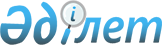 Инструкция N 40 о порядке исчисления и уплаты подоходного налога с физических лиц
					
			Утративший силу
			
			
		
					Утверждена приказом Министерства финансов Республики Казахстан от 22 июня 1995 г. N 153. Зарегистрирован в Министерстве юстиции Республики Казахстан 4.07.95 г. за N 73. Утратила силу - приказом Министра государственных доходов РК от 9.04.2002 № 416 (извлечение из приказа см. ниже).

              Извлечение из приказа Министра государственных доходов                 Республики Казахстан от 9 апреля 2002 года № 416     В соответствии с Законом Республики Казахстан от 12 июня 2001 года Z010210_  "О введении в действие Кодекса Республики Казахстан "О налогах и других обязательных платежах в бюджет" (Налоговый кодекс)" приказываю:     1. Признать утратившими силу некоторые приказы согласно приложению:     ...Приказ Министерства финансов Республики Казахстан от 22 июня 1995 года N 153 "Об утверждении Инструкции N 40 "О порядке исчисления и уплаты подоходного налога с физических лиц"...     Министр---------------------------------------------------------------------------     По всему тексту: 

       слова "Указ Президента Республики Казахстан, имеющий силу Закона, "О налогах и других обязательных платежах в бюджет" заменены словами "Закон Республики Казахстан "О налогах и других обязательных платежах в бюджет"; 

      слова "Указ", "Указа", "Указом", "Указе", "Указу" заменены соответственно словами "Закон", "Закона", "Законом", "Законе", "Закону" согласно приказу МГД РК от 4.08.99г. № 929 V990890_ . 



 

                               Глава I 

                           Общие положения 



 

      1. Инструкция "О порядке исчисления и уплаты подоходного налога с физических лиц" разработана на основании Закона Республики Казахстан Z952235_ "О налогах и других обязательных платежах в бюджет" от 24 апреля 1995 года N 2235 и с целью реализации его положений. 

      2. Если международными договорами, участниками которых является Республика Казахстан, установлены иные правила обложения подоходным налогом физических лиц, чем те, которые содержатся в данной Инструкции, то применяются правила международных договоров. 

      3. Суммы отчислений по подоходному налогу с физических лиц поступают в доходы соответствующих бюджетов в порядке, определенном Законом Республики Казахстан "О бюджетной системе". 

      Сноска. Пункт 3 - в новой редакции согласно приказу МГД РК от 4.08.99г. № 929 V990890_ . 

      4. Подоходный налог с физических лиц исчисляется и уплачивается в тенге. 

      5. Освобождение физического лица от подоходного налога или уменьшение ставки налога может производиться только в порядке внесения изменений и дополнений в Закон Республики Казахстан от 24 апреля 1995 г. N 2235 Z952235_ "О налогах и других обязательных платежах в бюджет", а также на основании контракта, заключенного с уполномоченным органом по инвестициям в соответствии с вышеназванным Законом и Законом Республики Казахстан "О государственной поддержке прямых инвестиций". Запрещается предоставление налоговых льгот другими актами, в том числе льгот, носящих индивидуальный характер, за исключением льгот, предоставляемых уполномоченным органом по инвестициям в соответствии с Законом Республики Казахстан "О государственной поддержке прямых инвестиций. 

      Сноска. Пункт 5 - в новой редакции согласно приказу Налогового комитета Минфина РК от 30.09.1997г. N 322; пункт - с изменениями, внесенными приказом МГД РК от 4.08.99г. № 929 V990890_ . 

      5-1. Освобождение от уплаты или уменьшение сумм начисленных и не уплаченных штрафов и пени по подоходному налогу может производиться в порядке внесения дополнений в Закон Республики Казахстан "О налогах и других обязательных платежах в бюджет", (далее - Закон). Запрещается предоставление освобождения от уплаты или уменьшение сумм начисленных и не уплаченных штрафов и пени по подоходному налогу, в том числе носящих индивидуальный характер, другими актами. 

      Сноска. Глава I дополнена новым пунктом 5-1 согласно приказу МГД РК от 4.08.99г. № 929 V990890_ . 

      5-2. По специальным экономическим зонам подоходный налог поступает в доход финансового фонда (бюджета) специальных экономических зон в порядке, определяемом законодательством о специальных экономических зонах. 

      Сноска. Глава I дополнена новым пунктом 5-2 согласно приказу МГД РК от 4.08.99г. № 929 V990890_ . 



 

                               Глава II 

                   Плательщики подоходного налога с 

               физических лиц и налогооблагаемый доход 



 

      6. Плательщиками подоходного налога являются физические лица, имеющие налогооблагаемый доход в налоговом году. 

      Плательщики подоходного налога осуществляют уплату налога по месту своего нахождения. 

      К физическим лицам-плательщикам подоходного налога относятся граждане Республики Казахстан, граждане иностранных государств и лица без гражданства. 

      В целях налогообложения подоходным налогом иностранные граждане подразделяются на резидентов и нерезидентов. 

      Резидент - физическое лицо, которое находится в Казахстане в течение 183 и более дней в любом последовательном 12-месячном периоде, начинающемся или оканчивающемся в налоговом году, либо находится на государственной службе Республики Казахстан за границей. Физическое лицо рассматривается как резидент для периода, предшествующего его прибытию, только если это лицо было резидентом Казахстана в год, предшествующий году его прибытия. Физическое лицо рассматривается как резидент для периода, следующего за последним днем пребывания в Казахстане, только если это лицо стало резидентом в году, следующем за годом, в котором заканчивается пребывание этого лица в Казахстане. 

      Нерезидент - физическое лицо, которое не признается резидентом в соответствии с абзацем 4 настоящей Инструкции. 

      ПРИМЕР: Гражданин иностранного государства прибыл в Республику Казахстан 1 ноября 1994 года на работу по контракту на 2 года. С 1 ноября 1995 года, т.е 12-месячный период его пребывания в республике будет браться за основу, чтобы определить его статус резидентства. Следовательно, с 1 ноября 1994 года до 2 мая (ноябрь - 30 дней + декабрь - 31 дн. + январь - 31 дн. + февраль - 28 дн. + март - 31 дн. + апрель - 30 дн. + май - 2 дн. = 183 дня), данный гражданин облагается налогом в порядке, установленном для нерезидентов. Начиная с 3 мая он рассматривается как резидент и облагается подоходным налогом по всем доходам, получаемым из источников в Казахстане и за ее пределами. По окончании налогового года в 1996 году до 31 марта он подает декларацию о совокупном годовом доходе, где будет произведен перерасчет налога с начала 1995 года. 

      К плательщикам подоходного налога не относятся плательщики единого земельного налога по доходам от реализации товаров собственного производства. 

      Сноска. Пункт 6 - с изменениями и дополнениями, внесенными приказом Мингосдоходов РК от 5.05.1999г. N 457 V990778_ ; приказом МГД РК от 4.08.99г. № 929 V990890_ . 

      7. Объектом обложения подоходным налогом является облагаемый доход физического лица, в том числе занимающегося предпринимательской деятельностью, исчисленный как разница между совокупным годовом доходом и вычетами, предусмотренными в главами III и IV настоящей Инструкции. 

      Сноска. Пункт 7 - с изменениями и дополнениями, внесенными приказом Налогового комитета Минфина РК от 10.07.98г. N 62. V980543_ 

      8. Облагаемый доход определяется в тенге. 

      9. При исчислении облагаемого дохода выручка, другие поступления, а также понесенные затраты в иностранной валюте пересчитываются в тенге по официальному курсу Национального банка Республики Казахстан на день совершения операции (платежа). 



 

                              Глава III 

                       Совокупный годовой доход 



 

      10. Совокупный годовой доход налогоплательщика-резидента состоит из доходов, полученных резидентом в Республике Казахстан и за пределами Республики Казахстан, независимо от того, из каких источников они получены. 

      11. Совокупный годовой доход налогоплательщика-нерезидента включает доходы из казахстанских источников, независимо, получены они в Республике Казахстан или за ее пределами. 

      12. К совокупному годовому доходу относятся все виды доходов, полученные в денежной или натуральной форме за налоговой год, включая: 

      а) доходы, получаемые в виде оплаты труда и пенсионных выплат. 

      Примечание: К доходам, получаемым в виде пенсионных выплат, относятся выплаты из накопительных пенсионных фондов; 

      б) доходы от предпринимательской деятельности; 

      в) имущественный доход физических лиц. 

      Сноска. Пункт 12 - с изменениями, внесенными приказом Налогового комитета Минфина РК от 30.09.1997г. N 322. 

      13. Доходы, полученные в натуральной или другой форме, учитываются в совокупном доходе по ценам приобретения. 

      14. К доходам, получаемым в виде оплаты труда, относятся любые виды заработной платы, премий, доплат, вознаграждений, довольствия, гонораров, стипендий и других выплат, связанных с выполнением физическим лицом работы (службы, учебы) в соответствии с договором найма (подряда, контракта, соглашения). 

      К доходам, получаемым в виде оплаты труда, также относятся: 

      а) отрицательная разница между стоимостью услуг или товаров, реализуемых работником, и ценой их приобретения или себестоимостью. 

      ПРИМЕРЫ: 1.Организация закупила сахар по цене 1800 тенге за мешок, а реализовала его своим работникам по 1500 тенге. В этом случае 300 тенге должно быть учтено в совокупном доходе каждого работника и обложено подоходным налогом у источника выплаты. 

      2. Организация произвела ремонт квартиры своему работнику, за что он оплатил 15 тыс. тенге при фактической себестоимости этого ремонта 25 тыс. тенге. Разница в 10 тыс. тенге должна быть включена в совокупный доход физического лица и обложена подоходным налогом у источника выплаты. 

      б) расходы работодателя на возмещение затрат работника, не связанные с его деятельностью. Это может быть оплата учебы ребенка работника, содержания его в дошкольном учреждении, лечения, стоимости приобретенных машины или квартиры и т. д.; 

      в) списание по решению работодателя суммы долга или обязательства работника перед ним. К такому виду дохода можно отнести списание с работника не уплаченных сумм кредитов или возвратных ссуд, сумм процентов по кредитам или ссудам, долгов работника материального характера и т. д.; 

      г) затраты работодателя по уплате взносов по добровольному страхованию жизни или здоровья своих работников; 

      д) суммы, уплаченные работодателем в счет подоходного налога, подлежащего удержанию с физического лица. 

      ПРИМЕР: Предприятие (или другой хозяйствующий субъект) приобрело работнику квартиру за счет своих средств, при этом уплатило в бюджет со стоимости квартиры (которая считается доходом работника) подоходный налог. В этом случае в совокупный доход работника должна включаться не только стоимость приобретенной квартиры, но и сумма подоходного налога, уплаченного предприятием. 

      е) суммы других видов расходов работодателя, являющихся прямыми или косвенными доходами работников. 

      К таким доходам можно отнести стоимость проездных билетов, сумму доплат за питание, сумму подписки на газеты и журналы, оплату путевок в санатории и дома отдыха, абонементов в плавательный бассейн или в "группы здоровья", стоимость массажа, оплата лекарства и аналогичные расходы, оплаченные за счет средств работодателя. 

      Сноска. Подпункт е) пункта 14 - с изменениями, внесенными приказом Налогового комитета Минфина РК от 30.09.1997г. N 322. 

      15. К доходам физического лица от предпринимательской деятельности относятся: 

      а) доход от реализации продукции (работ, услуг); 

      б) доход от прироста стоимости при реализации зданий, сооружений, а также активов, не подлежащих амортизации с учетом корректировки их стоимости на инфляцию. 

      ПРИМЕЧАНИЕ. К средствам, не подлежащим амортизации относятся: земля, товарно-материальные ценности, имущество, стоимость которого полностью вычитается в текущем году при определении облагаемого дохода. 

      ПРИМЕР: Предприниматель купил в начале налогового года швейную машинку за 10 тыс. тенге, в конце года он ее продал за 16 тыс. тенге. На день продажи коэффициент инфляции условно был равен 1,3. В этом случае в совокупный доход предпринимателя должна быть включена сумма 3000 тенге (16000 - 10000 x 1,3). 

      в) доходы, полученные физическим лицом в виде вознаграждения (интереса). Это могут быть вознаграждения (интерес) за предоставленные займы; 

      ПРИМЕР: Предприятие, согласно договору, на 3 месяца заняло у частного предпринимателя 500 тыс. тенге под 50 процентов. После истечения срока предприятие выплачивает частному предпринимателю 750 тыс. тенге. Разница 250 тыс. тенге является доходом физического лица и облагается подоходным налогом. 

      в)-1 доходы по сомнительным обязательствам; 

      г) доходы в виде дивидендов. 

      ПРИМЕЧАНИЕ. Дивиденды - часть чистого дохода распределяемого юридическим лицом между физическими лицами - его участниками (акционерами). К дивидендам также относятся доходы физического лица от распределения имущества при ликвидации юридического лица, за исключением его взносов в уставный фонд с учетом инфляции. 

      д) безвозмездно полученные имущество и деньги; 

      е) доходы от сдачи в аренду имущества; 

      ж) роялти. 

      ПРИМЕР: Физическое лицо является владельцем какого-либо патента, "ноу-хау" или видеофильмов и т.п. и за определенную плату передает право на них на использование другому субъекту, в этом случае плата является одним из видов дохода-роялти. 

      з) доходы, полученные за согласие ограничить предпринимательскую деятельность или закрыть предприятие. 

      ПРИМЕР: Предприниматель организовал производство хозяйственного мыла. В данном регионе уже действовало аналогичное производство (или рынок обеспечивался этой продукцией путем завоза ее для реализации из других регионов), и вновь созданное производство могло создать ему конкуренцию (снизить спрос из-за перенасыщения рынка товаром или за счет более высокого качества или низкой цены). В этом случае ранее действовавший производитель (или реализатор) может предложить за определенную плату новому предпринимателю сократить производство или вообще закрыть его. В случае согласия эта плата и является для нового предпринимателя доходом, который должен быть включен в совокупный годовой доход. 

      и) доходы от списания требований. 

      ПРИМЕРЫ: 1. Физическое лицо-предприниматель должен другому предпринимателю или юридическому лицу за поставленную продукцию или оказанные услуги 50 тыс. тенге. Предприниматель - физическое лицо, которому он должен, уехал в неизвестном направлении (или умер), а юридическое лицо - ликвидировано. В этом случае долг не может быть уплачен, и 50 тыс. тенге засчитываются в доход. 

      2. Налогоплательщик должен предприятию А 1 млн. тенге. Он оказывает услуги для предприятия Б, которые позволяют предприятию А получить дефицитные товары. Затем предприятие А освобождает налогоплательщика от его долга. Налогоплательщик получил доход равный 1 млн. тенге. 

      к) превышение суммы реализации основных средств в течение налогового года над стоимостным балансом этих средств (в данной группе) на конец налогового года с учетом корректировки на уровень инфляции считается доходом физического лица в налоговом году, а стоимостной баланс группы становится равен нулю. 

      ПРИМЕР: Предприниматель-физическое лицо имел в хозяйстве трактор, стоимостной баланс которого на конец налогового года составил 600 тыс. тенге. В течение года он продал трактор за 1000 тыс. тенге. В этом случае разница составит 400 тыс. тенге (1000 т.т.- 600 т.т.). При условном уровне инфляции на дату реализации равном 1,3, сумма, которая должна быть включена в совокупный годовой доход предпринимателя, составит 220 тыс. тенге (1000 т.т.- 600 т.т.х 1,3). 

      л) компенсируемые вычеты. Согласно статьи 44 Закона к компенсируемым вычетам относятся расходы, убытки, сомнительные долги, которые были ранее вычтены из дохода физического лица, занимающегося предпринимательской деятельностью за предыдущий налоговый год, а затем они были возмещены. Эти суммы считаются доходом предпринимателя того налогового года в котором были получены; 

      м) выигрыши, кроме выигрышей по государственной (национальной) лотерее.* 

      Примечание. 

      Выигрыши - любые виды доходов в натуральном и денежном выражении, получаемые физическими лицами на конкурсах, соревнованиях (олимпиадах), фестивалях, по вкладам, по лотереям. 

      н) доходы от реализации активов по заниженной стоимости при экспорте; 

      о) доходы от корректировки цен в соответствии с пунктом 77-1 настоящей Инструкции. 

      Сноска. Пункт 15 - с изменениями и дополнениями, внесенными приказом Государственного налогового комитета Республики Казахстан от 28 января 1997 года N 20; приказом Налогового комитета Минфина РК от 30.09.1997г. N 322; приказом Налогового комитета Минфина РК от 29.12.97г. N 1; приказом Мингосдоходов РК от 5.05.1999г. N 457 V990778_ ; приказом МГД РК от 4.08.99г. № 929 V990890_ . 

      16. К имущественному доходу физических лиц, включаемому в совокупный годовой доход, относится только прирост стоимости от реализации следующих видов активов с учетом корректировки их стоимости на инфляцию: 

      а) недвижимого имущества, не являющегося местом постоянного жительства налогоплательщика; 

      ПРИМЕЧАНИЕ: Недвижимым имуществом являются здания, сооружения, многолетние насаждения и иное имущество, прочно связанное с землей, то есть объекты, перемещение которых невозможно без значительного ущерба их назначению. 

      При наличии у физического лица более одного дома (квартиры или иного жилого помещения), местом постоянного жительства физического лица является место прописки. 

      ПРИМЕР: Налогоплательщик - физическое лицо имеет две квартиры, в одной проживает с семьей, а вторую, которая не является местом постоянного жительства, через определенное время после приобретения решил продать. Вторую квартиру он продал за 450 тыс. тенге. Раньше при покупке он заплатил за нее 250 тыс. тенге. С учетом условного уровня инфляции на дату реализации 1,3, стоимость квартиры составит 325 тыс. тенге (250 х 1,3). В совокупный доход налогоплательщика должно быть включено 125 тыс. тенге (450 т.т. - 325 т.т.). 

      б) ценных бумаг, доли участия в юридическом лице и других нематериальных активов. 

      ПРИМЕР: Физическое лицо имело 5 акций стоимостью 1000 тенге каждая, в течение налогового года оно реализовало одновременно 4 акции по 2000 тенге на общую сумму 8000 тенге. С учетом условного уровня инфляции на дату реализации 1,3, стоимость акций составит 5200 тенге (4х1000х1,3). Сумма дохода, которая должна быть включена 44 в совокупный доход физического лица в связи с реализацией акций - 2800 тенге (8000 т.- 5200 т.). 

      ПРИМЕЧАНИЕ. К ценным бумагам относятся акции, облигации, векселя и т.д. (Закон Республики Казахстан U952227_ "О ценных бумагах и фондовой бирже" от 21.04.95 N 2227, ст.5). 

      в) иностранной валюте; 

      г) драгоценных камней и драгоценных металлов, ювелирных изделий, изготовленных из них, и других предметов, содержащих драгоценные камни и драгоценные металлы, а также произведений искусства и антиквариата. 

      ПРИМЕР: Гражданин в конце 1994 года приобрел картину за 3000 тенге, в конце 1995 года он ее продал за 5000 тенге. Стоимость с учетом уровня инфляции на дату реализации 1,3, (условно) составит 3900 тенге (3000х1,3) и в совокупный доход этого гражданина должна быть включена сумма 1100 тенге (5000 т. - 3900 т.). 

      Сноска. Пункт 16 - с изменениями и дополнениями, внесенными приказом Налогового комитета Минфина РК от 10.07.98г. N 62. 

      17. Из совокупного годового дохода подлежат исключению: 

      а) дивиденды, полученные физическими лицами, ранее обложенные у источника выплаты в Республике Казахстан; 

      б) выигрыши, полученные физическими лицами, облагаемые у источника выплаты; 

      в) положительная курсовая разница, полученная физическими лицами и связанная с их предпринимательской деятельностью. 

      ПРИМЕЧАНИЕ. Под курсовой разницей следует понимать условную величину, отражающую колебание стоимости национальной валюты по отношению к иностранной валюте за определенный период времени по курсу, принятому Национальным банком Республики Казахстан. Согласно положений Закона положительная курсовая разница, полученная физическим лицом, не учитывается в доходах, а отрицательная - в затратах; 

      г) доход от прироста стоимости при реализации акций открытых акционерных обществ с учетом корректировки на инфляцию; 

      д) доход от реализации доли участия в юридическом лице-резиденте, полученный физическими лицами, ранее обложенный у источника выплаты в Республике Казахстан; 

      е) прямые и косвенные доходы работников хозяйствующих субъектов, не связанные с предпринимательской деятельностью, полученные за счет чистого дохода хозяйствующего субъекта, облагаемые по ставке 15 процентов. 

      ж) вознаграждение (интерес), полученное физическими лицами, ранее обложенное у источника выплаты в Республике Казахстан. 

      Сноска. Пункт 17 - с изменениями и дополнениями, внесенными приказом Министерства финансов Республики Казахстан от 22 января 1996 г. N 21; приказом Налогового комитета Минфина РК от 30.09.1997г. N 322; приказом Налогового комитета Минфина РК от 29.12.97г. N 1 V970061_ ; приказом Мингосдоходов РК от 5.05.1999г. N 457 V990778_ ; приказом МГД РК от 4.08.99 г. № 929 V990890_ . 



 

                               Глава IY 

                           Вычеты и убытки 



 

      18. Из совокупного годового дохода физических лиц вычитаются все расходы, связанные с его получением, кроме расходов, не подлежащих вычету в соответствии с Законом. 

      Законом Республики Казахстан "О налогах и других обязательных платежах в бюджет" могут быть определены случаи отнесения на вычеты расходов в пределах норм. 

      Вычеты производятся при наличии документов, подтверждающих расходы, связанные с получением дохода от предпринимательской деятельности. 

      Сноска. Пункт 18 - с изменениями и дополнениями, внесенными приказом Министерства финансов Республики Казахстан от 22 января 1996 г. N 21; приказом Государственного налогового комитета Республики Казахстан от 28 января 1997 года N 20; приказом Налогового комитета Минфина РК от 30.09. 1997г. N 322; приказом Налогового комитета Минфина РК от 10.07.98г. N 62; приказом Мингосдоходов РК от 5.05.1999г. N 457 V990778_ ; в новой редакции согласно приказу МГД РК от 4.08.99г. № 929 V990890_ . 

      19. Вычеты не производятся: 

      а) по расходам, не связанным с предпринимательской деятельностью; 

      б) по отрицательной курсовой разнице; 

      в) по расходам физического лица на личное потребление и личные расходы, связанные с получением дохода от работы по трудовому договору (контракту) или договору подряда (найму). 

      ПРИМЕР: Физическое лицо - маляр заключил договор подряда на окраску цеха, в договоре не предусмотрена оплата за материалы и инструменты, а только оплата труда. В этом случае стоимость используемых маляром краски и инструмента не вычитается из полученного дохода. 

      20. Вознаграждение (интерес) за полученные кредиты (займы) подлежат вычету в пределах сумм, рассчитанных за отчетный период по официальной ставке рефинансирования Национального банка Республики Казахстан, увеличенной на 50 процентов указанной ставки по кредитам (займам) в тенге, и по ставкам Лондонского межбанковского рынка, увеличенной на 100 процентов по кредитам (займам) в иностранной валюте. Ставка рефинансирования Национального банка Республики Казахстан и ставка Лондонского межбанковского рынка применяется на момент получения кредита (займа). 

      ПРИМЕР: Физическое лицо, занимающееся предпринимательской деятельностью, взяло кредит в коммерческом банке под 300 процентов. Действующая ставка рефинансирования (на момент получения кредита), установленная Национальным банком - 96 % (условно). В этом случае предприниматель может сделать вычет из своего дохода затрат в виде процентов за кредит не 300 %, а 144% (96% + 96% : 2 = 144 %). 

      Сноска. Пункт 20 - в новой редакции согласно приказу Налогового комитета Минфина РК от 30.09.1997г. N 322; с изменениями и дополнениями, внесенными приказом Налогового комитета Минфина РК от 29.12.97г. N 1; приказом Мингосдоходов РК от 5.05.1999г. N 457 V990778_ . 

      21. Налогоплательщик имеет право на вычет по сомнительным долгам, связанным с реализованной продукцией, работами и услугами, доходы по которым ранее были включены в совокупный годовой доход, полученный от предпринимательской деятельности. 

      ПРИМЕР: Физическое лицо, занимающееся предпринимательской деятельностью, выполнило строительные работы по договору в установленный срок на сумму 200 тыс. тенге. На момент подачи декларации заказчик с ним рассчитался не полностью, но в совокупный доход эта сумма предпринимателю была включена в полном объеме и подоходный налог исчислен с общей суммы. Оставшаяся сумма так и не была получена предпринимателем, в этом случае по истечении двух лет со дня начисления дохода не уплаченная заказчиком сумма вычитается как сомнительный долг.      Сноска. Пункт 21 - с изменениями, внесенными приказом Налогового комитета Минфина РК от 29.12.97г. N1.     22. Подлежат вычету из совокупного дохода физического лица,занимающегося предпринимательской деятельностью, амортизационныеотчисления по основным средствам, используемым в производстве иподверженным износу в соответствии с пунктом 23 настоящейИнструкции.     Примечание. К средствам, подлежащим амортизации не относятся:     а) земля;     б) товарно-материальные запасы;     в) имущество, стоимость которого полностью вычитается в текущемгоду при определении облагаемого дохода.     23. Подлежащие амортизации основные средства распределяются погруппам со следующими предельными нормами амортизации:--------------------------------------------------------------------но- !         Наименование имущества            ! Предельная нормамер !                                           ! амортизации вгруп!                                           ! процентахпы  !                                           !--------------------------------------------------------------------  1 !                     2                     !         3--------------------------------------------------------------------1.   Компьютеры, периферийные устройства     и оборудование по обработке данных                   302.   Трубопроводы; нефтегазопроводы, оборудование,     машины и механизмы, используемые для добычи     и переработки полезных ископаемых                    253.   Автотракторная техника для использования на     дорогах; специальные инструменты, инвентарь     и принадлежности                                     204.   Легковые автомобили; такси.     Подвижной состав автомобильного транспорта:     грузовые автомобили, автобусы, специальные     автомобили и автоприцепы.     Машины и оборудование:     для всех отраслей промышленности, литейного     производства;     кузнечно-прессовое оборудование;     электронное оборудование;     строительное оборудование;     сельскохозяйственные машины и оборудование.     Мебель для офиса                                     155.   Амортизируемые активы, не включенные в другие     группы                                               106.   Железнодорожные, морские и речные транспортные     средства. Силовые машины и оборудование:     теплотехническое оборудование,     турбинное оборудование, электродвигатели и     дизельгенераторы.     Устройства электропередачи и связи                    87.   Здания, сооружения, строения                          78.   Оборудование коммуникаций:     цифровое электронное оборудование коммутации     и передачи данных,            оборудование цифровых систем передач,     цифровая измерительная техника связи;                           25     оборудование спутниковой, сотовой связи,     радиотелефонной, пейджинговой и транкинговой связи;             15     линии связи, аналоговое оборудование,     коммутации и системы передач                                    10    -------------------------------------------------------------------- 

       Налогоплательщики вправе по своему усмотрению применять иные нормы амортизации в любой налоговый год, но не выше предельных. 

      Сноска. Пункт 23 - с изменениями и дополнениями, внесенными приказом Государственного налогового комитета Республики Казахстан от 28 января 1997 года N 20; приказом Налогового комитета Минфина РК от 29.12.97 г. N 1; приказом МГД РК от 4.08.99 г. № 929 V990890_ . 

      24. Отчисления на амортизацию по каждой группе подсчитываются путем применения нормы амортизации, указанной в пункте 23 настоящей Инструкции, к стоимостному балансу группы на конец налогооблагаемого года. 

      В случае ликвидации или реорганизации налогоплательщика отчисления на амортизацию корректируются на период деятельности в налоговом году. 

      Сноска. Пункт 24 - с изменениями и дополнениями, внесенными приказом Налогового комитета Минфина РК от 10.07.98г. N 62. 

      25. По зданиям, сооружениям и строениям (далее - строения) амортизация начисляется на каждое строение отдельно. Если стоимость строений в результате износа стала ниже 40 месячных расчетных показателей, то их стоимость расценивается как текущие расходы и подлежит вычету. 

      Сноска. Пункт 25 - с изменениями, внесенными "Изменениями..." Главной налоговой инспекции Министерства финансов Республики Казахстан, утвержденными приказом Министерства финансов Республики Казахстан от 22 января 1996 г. N 21. 

      26. Стоимостным балансом группы на конец налогооблагаемого года является сумма, учитывающая переоценку, осуществляемую самостоятельно налогоплательщиками один раз в год, и определяемая в следующем порядке, но не менее чем ноль: 

      а) стоимостной баланс группы на конец предыдущего налогового года, уменьшенный на сумму амортизации, начисленной в предыдущем налоговом году, а также с учетом пунктов 28, 29 и 32 настоящей Инструкции; 

      плюс 

      б) стоимость основных средств по цене приобретения, добавленных к группе в налоговом году; 

      минус 

      в) суммы, полученные при реализации основных средств группы по отпускным ценам в течение налогового года. 

      ПРИМЕР: Физическое лицо, занимающееся предпринимательской деятельностью, имело стоимостный баланс основных средств (3-я группа) на конец предыдущего года 800 тыс. тенге (2 грузовые машины по 300 тыс. тенге и 1 трактор - 200 тыс. тенге), амортизация составила 120 тыс. тенге (15 %). В текущем налоговом году был приобретен еще один трактор за 250 тыс. тенге и продана одна грузовая машина за 350 тыс. тенге. В этом случае стоимостным балансом налогооблагаемого года является 580 тыс. тенге (800 т.т.-120 т.т. (800х0,15)+250 т.т.-350 т.т.= 580 т.т.). Пример рассмотрен без переоценки основных средств. 

      Сноска. Пункт 26 - с изменениями и дополнениями, внесенными приказом Государственного налогового комитета Республики Казахстан от 28 января 1997 года N 20; приказом Налогового комитета Минфина РК от 29.12.97г. N 1; приказом Налогового комитета Минфина РК от 10.07.98г. N 62; приказом Мингосдоходов РК от 5.05.1999г. N 457 V990778_ . 

      27. Если сумма, полученная при реализации основных средств из группы в течение налогового года, превышает стоимостный баланс группы на конец года, излишек с учетом корректировки на инфляцию включается в доход, и стоимостный баланс группы становится равным нулю. 

      Сумма переоценки основных средств группы сверх уровня инфляции включается в совокупный годовой доход, за исключением сумм переоценки стоимости зданий, строительство которых осуществлялось на заемные средства в иностранной валюте, которые обеспечены правительственной гарантией Республики Казахстан, на сумму отрицательной курсовой разницы, возникающей на момент возврата этих заемных средств. 

      Сноска. Пункт 27 - с изменениями и дополнениями, внесенными приказом Налогового комитета Минфина РК от 10.07.98г. N 62; приказом МГД РК от 4.08.99г. № 929 V990890_ . 

      28. Если стоимостный баланс группы на конец налогового года составляет сумму меньшую чем 100 месячных расчетных показателей, величина стоимостного баланса группы подлежит вычету. 

      Сноска. Пункт 28 - с изменениями, внесенными "Изменениями..." Главной налоговой инспекции Министерства финансов Республики Казахстан, утвержденными приказом Министерства финансов Республики Казахстан от 22 января 1996 г. N 21. 

      29. Если все основные средства группы были реализованы или ликвидированы, стоимостный баланс группы на конец налогового года подлежит вычету. 

      30. Расходы по собственному строительству для производственных целей и стоимость приобретенного технологического оборудования, используемого для изготовления, обработки с изменением состояния, свойств, формы сырья, материалов или полуфабрикатов в процессе производства для получения готовой продукции не менее трех лет, 

      подлежат вычету по усмотрению налогоплательщика в любой момент в течение амортизационного периода в пределах суммы оставшейся амортизации. 

      При реализации оборудования до истечения трехлетнего периода, произведенный вычет компенсируется за счет уменьшения вычетов в отчетном периоде. 

      Расходами по собственному строительству для производственных целей являются фактические расходы, произведенные налогоплательщиком на строительство объектов производственного назначения (включая вознаграждение (интерес) по кредитам, предоставленным на строительство), при наличии источника их финансирования, включая заемные средства. Принятая к вычету сумма расходов по собственному строительству для производственных целей при завершении строительства не относится на увеличение стоимостного баланса группы. 

      Сноска. Пункт 30 - с изменениями и дополнениями, внесенными приказом Государственного налогового комитета Республики Казахстан от 28 января 1997 года N 20; приказом Налогового комитета Минфина РК от 10.07.98г. N 62; приказом Мингосдоходов РК от 5.05.1999г. N 457 V990778_ ; приказом МГД РК от 4.08.99г. № 929 V990890_ . 

      31. Допускается вычет по расходам на ремонт в отношении каждой группы основных средств, входящих в данную группу (при наличии подтверждающих документов). 

      32. Сумма расходов на ремонт, подлежащая вычету, согласно пункта 31 настоящей Инструкции для каждого налогового года ограничена 10 процентами стоимостного баланса группы на конец налогового года. Сумма, превышающая установленное ограничение, увеличивает стоимостный баланс группы. 

      ПРИМЕР: Стоимостной баланс на конец налогооблагаемого года по основным средствам группы 2 у предпринимателя-физического лица составляет 580 тыс. тенге. Согласно пункту 32 он может уменьшить совокупный доход на 58 тыс. тенге в виде вычета сумм, израсходованных на ремонт основных средств этой группы (580 т.т.х 10%). Если фактически на ремонт этой группы предприниматель израсходовал 80 тыс. тенге, то разницу между фактическим расходом и установленной нормой - 22 тыс. тенге (80 т.т.-58 т.т.) - необходимо добавить к стоимостному балансу этой группы на конец налогооблагаемого года и в этом случае он составит 602 тыс. тенге (580 т.т.+ 22 т.т). 

      33. Физическое лицо - страхователь, занимающийся предпринимательской деятельностью, имеет право уменьшить совокупный доход на сумму страховых платежей по договорам страхования, за исключением страховых платежей по договорам накопительного и возвратного характера. 

      34. Расходы на нематериальные активы подлежат вычету в виде амортизационных отчислений по ставке амортизации основных средств группы 4 и образуют отдельную группу. В стоимость подлежащих амортизации нематериальных активов не включаются расходы по их приобретению или производству, если они уже были вычтены при подсчете облагаемого дохода налогоплательщика. 

      ПРИМЕЧАНИЕ. К нематериальным активам относятся затраты физических лиц на нематериальные объекты, используемые в течение долгосрочного периода (более одного года) в хозяйственной деятельности. 

      Сноска. Пункт 34 с изменениями и дополнениями, внесенными приказом Государственного налогового комитета Республики Казахстан от 28 января 1997 года N 20; приказом Налогового комитета Минфина РК от 10.07.98г. N 62; приказом Мингосдоходов РК от 5.05.1999г. N 457 V990778_ . 

      35. Подлежат вычету из дохода физического лица, занимающегося предпринимательской деятельностью: 

      а) уплаченные налоги, в пределах начисленных, кроме налогов, исключаемых до определения облагаемого совокупного годового дохода, а также подоходного налога, уплаченного на территории Республики Казахстан и в других государствах; 

      б) уплаченные неустойки, в пределах начисленных, включая штрафы и пени, за исключением подлежащих внесению в бюджет; 

      в) убытки, возникающие при реализации строений, используемых в предпринимательской деятельности более трех лет для получения дохода. 

      Сноска. Пункт 35 - с изменениями и дополнениями, внесенными приказом Налогового комитета Минфина РК от 10.07.98г. N 62; приказом Мингосдоходов РК от 5.05.1999г. N 457 V990778_ . 

      36. Не подлежат вычету из дохода физического лица, занимающегося предпринимательской деятельностью: 

      а) убытки, возникающие при реализации ценных бумаг. Указанные убытки компенсируются за счет дохода от прироста стоимости, полученного при реализации других ценных бумаг. Если эти убытки не могут быть компенсированы в году, в котором они имели место, то они должны переноситься вперед на срок до пяти лет и компенсироваться за счет дохода от прироста стоимости, полученного при реализации ценных бумаг; 

      б) убытки, возникающие при реализации недвижимого имущества (не являющегося местом постоянного жительства налогоплательщика), драгоценных камней и металлов, ювелирных изделий из них, произведений искусства и антиквариата. Указанные убытки компенсируются за счет дохода от прироста стоимости, полученного при реализации этого имущества. 

      37. Убытки от предпринимательской деятельности физического лица (превышение предусмотренных вычетов над совокупным годовым доходом) переносятся на срок до трех лет для погашения за счет налогооблагаемого дохода будущих периодов. 

      Сноска. Пункт 37 - с изменениями и дополнениями, внесенными приказом Мингосдоходов РК от 5.05.1999г. N 457 V990778_ ; приказом МГД РК от 4.08.99г. № 929 V990890_ . 

      37а. Физическое лицо имеет право на вычет по обязательным пенсионным взносам в накопительные пенсионные фонды в размере, установленном законодательством о пенсионном обеспечении. 

      Сноска. Глава 4 - дополнена пунктом 37а приказом Налогового комитета Минфина РК от 30.09.1997г. N 322. 

      38. Физическое лицо имеет право на вычет в размере одного месячного расчетного показателя за каждый месяц, в котором получен доход, в течение налогового года. 

      Сноска. Пункт 38 - с изменениями, внесенными приказом Министерства финансов Республики Казахстан от 22 января 1996 г. N 21. 

      39. Физическое лицо имеет право на вычет в размере одного месячного расчетного показателя за каждый месяц, в котором получен доход, в течение налогового года на каждого члена семьи, состоящего на его иждивении. 

      При предоставлении этой льготы на иждивенцев к числу иждивенцев относятся члены семьи, которые проживают совместно и на средства работающего (налогоплательщика) и не имеют самостоятельных источников дохода, либо сумма дохода члена семьи в среднем за месяц не превышает одного месячного расчетного показателя. 

      ПРИМЕЧАНИЕ. Семья - совместно проживающие и ведущие общее хозяйство супруги, дети и родители. 

      В число иждивенцев при предоставлении права на вычет из совокупного дохода не включаются лица, получающие стипендии и пенсии, другие лица, находящиеся на государственном содержании. В частности, не считаются иждивенцами учащиеся профессионально-технических училищ, учащиеся специальных школ и дети, находящиеся в школах-интернатах, за содержание которых с родителей не взимается плата, а также в интернатах при школах с полным государственном обеспечением; военнослужащие срочной службы, в том числе проходящие службу в военно-строительных отрядах. 

      Вычет на членов семьи - иждивенцев (в дальнейшем - иждивенцев) предоставляется по месту основной работы налогоплательщика. 

      Вычет на членов семьи - иждивенцев предоставляется на основании справки жилищно-эксплуатационной конторы, домоуправления, иного жилищно-эксплуатационного органа или исполнительного органа местной власти о составе семьи и количестве иждивенцев; в отношении граждан, проживающих в городской местности и в домах, принадлежащих гражданам на праве личной собственности, - справки, заверенной председателем уличных (квартальных) комитетов или жилищных кооперативов, а также других подтверждающих официальных документов. Форма справки приведена в приложении N 6 к настоящей Инструкции. 

      Документами, подтверждающими наличие членов семьи - иждивенцев, являются также исполнительные листы на взыскание средств на содержание отдельных членов семьи. 

      На основании представленных документов работодателем в лицевых счетах (делах) налогоплательщиков делается отметка о количестве иждивенцев с указанием даты и номера документов. Аналогичные отметки производятся в делах физических лиц, занимающихся предпринимательской деятельностью в налоговых органах. 

      Рабочие, служащие и приравненные к ним по налогообложению лица справку на получение льготы представляют в бухгалтерию по месту работы ежегодно до выплаты заработной платы за первую половину января. 

      При поступлении на работу или изменении количества иждивенцев в течение года справки представляются в 20-дневный срок после поступления на работу или изменения количества иждивенцев. Эти справки принимаются во внимание при исчислении налога, начиная со срока удержания, следующего за их представлением. Справки действительны до конца налогового года. 

      Сноска. Пункт 39 - с изменениями и дополнениями, внесенными приказом Государственного налогового комитета Республики Казахстан от 28 января 1997 года N 20; приказом МГД РК от 4.08.99г. № 929 V990890_ . 

      40. Уменьшения дохода на месячный расчетный показатель, предусмотренные пунктами 38, 39 настоящей Инструкции, производятся организациями, предприятиями, учреждениями, а также физическими лицами, занимающимися предпринимательской деятельностью, от которых физическое лицо имеет доход. 

      Сноска. Пункт 40 - с изменениями, внесенными "Изменениями..." Главной налоговой инспекции Министерства финансов Республики Казахстан, утвержденными приказом Министерства финансов Республики Казахстан от 22 января 1996 г. N 21. 

      41. Физические лица, декларирующие свои доходы, обязаны прилагать справки о наличии иждивенцев к декларации о доходах. В случае если в дальнейшем у таких физических лиц не произошло никаких изменений по иждивенцам, то представленные ранее документы сохраняют силу и на следующий год. Эти вычеты производятся за те месяцы, в которых получен доход при уплате текущих платежей или при подаче декларации в налоговый орган. 

      42. У физических лиц, получающих доходы в денежной и натуральной форме от предприятий, учреждений, организаций или физических лиц, занимающихся предпринимательской деятельностью не по месту основной работы, уменьшение доходов на сумму установленного размера месячного расчетного показателя не производится. 

      Сноска. Пункт 42 - с изменениями, внесенными приказом Министерства финансов Республики Казахстан от 22 января 1996 г. N 21. 

      43. Вычет месячного расчетного показателя, предусмотренный в пункте 39 настоящей инструкции, применяется кдоходу только одного налогоплательщика - члена семьи по их выбору.      Сноска. Пункт 43 - с изменениями, внесенными приказом Министерства финансов Республики Казахстан от 22 января 1996 г. N 21.      44. Физические лица-нерезиденты, не связанные с постояннымучреждением, не имеют право на вычеты из доходов, полученных изказахстанских источников, предусмотренные в главе 4 настоящейинструкции.                              Глава Y                         Ставки подоходного                     налога для физических лиц     45. Налогооблагаемый доход физического лица подлежит обложениюпо следующим ставкам:1) до 15-кратного годового         5 процентов с суммы облагаемогорасчетного показателя              дохода2) от 15-кратного до 30-           сумма налога с 15-кратногократного годового расчетного       годового расчетного показателяпоказателя                         + 10 процентов с суммы,                                   превышающей его3) от 30-кратного до 65-           сумма налога с 30-кратногократного годового расчетного       годового расчетного показателяпоказателя                         + 20 процентов с суммы,                                   превышающей его4) от 65-кратного годового         сумма налога с 65-кратного расчетного показателя              годового расчетного показателя и свыше                            + 30 процентов с суммы,                                    превышающей его 

       ПРИМЕЧАНИЕ. Месячный расчетный показатель - показатель на месяц, ежегодно устанавливаемый в республиканском бюджете на очередной год или в ином нормативном правовом акте для исчисления пенсий, пособий и иных социальных выплат, а также для применения штрафных санкций, налоговых и других платежей. Годовой расчетный показатель - сумма месячных расчетных показателей в год. 

      Исчисление подоходного налога, удерживаемого у источника выплаты, производится равномерно (помесячно) в течение налогового года. Для равномерного исчисления подоходного налога, удерживаемого с физических лиц у источника выплаты, вводится использование показателей "коэффициент перерасчета" и "расчетная сумма годового облагаемого дохода". 

      Исчисление подоходного налога с физических лиц должно осуществляться с использованием этих показателей по прилагаемой таблице (приложение N 9). 

      Коэффициент перерасчета представляет собой отношение числа "12" (год - 12 месяцев) к числу, означающему количество месяцев, за которое определяется расчетная сумма облагаемого дохода и расчетная сумма подоходного налога с него, т.е. в январе - 12 (12:1); в феврале - 6 (12:2); в марте - 4 (12:3) и т.д. 

      В приложении 10 приведен пример исчисления подоходного налога с физических лиц по схеме, введенной в действие с 1 января 1997 г., по ставкам, действовавшим до 1 января 1998 г. 

      В связи с изменением ставок подоходного налога с 1 апреля 1999 года, налоговый год в 1999 году по подоходному налогу с физических лиц делится на два периода: с 1 января 1999 года до 1 апреля 1999 года и с 1 апреля 1999 года до 1 января 2000 года. При этом в налоговых периодах отдельно рассчитываются коэффициенты и размер месячных расчетных показателей, относимых на вычеты. Корректировка суммы подоходного налога, исчисленного за 1 квартал 1999 года, производится в отчетном периоде. Данное положение не распространяется в отношении физических лиц, уволенных до внесения изменений и дополнений в Закон по состоянию на 1 апреля 1999 года, так как корректировка суммы подоходного налога по ним производится по месту новой работы. В приложении 10-Б приведен пример исчисления подоходного налога с физических лиц в 1999 году, в приложении 10-В - таблица по удержанию подоходного налога с физических лиц на 1999 год. 

      В случае увольнения работника до истечения налогового года, при расчете с ним бухгалтерия должна сделать перерасчет подоходного налога, исходя из фактически полученного дохода, и в необходимых случаях возвратить удержанную авансом сумму налога с расчетного дохода. При увольнении работнику выдается справка о выплаченном за проработанное время в налоговом году доходе и удержанном с него налоге. 

      С физических лиц, получающих доходы от работы по договорам подряда, а также в виде разовых выплат, подоходный налог исчисляется и удерживается в обычном порядке, без применения коэффициента перерасчета. 

      В связи с изменением ставок подоходного налога с физических лиц с 1 января 1998 года в приложении 10-А приводится пример исчисления подоходного налога по ставкам, предусмотренным в пункте 45 данной Инструкции. 

      Налогооблагаемый доход физического лица, вычеты минимальной месячной заработной платы считаются нарастающим итогом с начала налогового года. При изменении места работы физическое лицо должно представить в бухгалтерию по новому месту работы справку с прежнего места работы о полученном доходе и уплаченном налоге за проработанное время. Форма справки (сведений) о полученном доходе и уплаченном налоге приведена в приложении N 5 к настоящей инструкции. Подоходный налог исчисляется ежемесячно с дохода, учитываемого нарастающим итогом, в целых тенге с зачетом налога, удержанного в предыдущие месяцы. 

      При уходе работника в отпуск исчисление подоходного налога и вычетов минимальной месячной заработной платы осуществляются со следующими особенностями: 

      а) при уходе работников в отпуск исчисление налога производится с совокупного дохода, начисленного этому работнику с начала календарного года (с учетом начисленных отпускных сумм, приходящихся на налогооблагаемый период). При этом из совокупного дохода вычеты минимальной месячной заработной платы производятся за каждые полные как проработанные, так и отпускные месяцы (15 и более календарных дней принимаются в расчет за целый месяц). 

      Пример. Работник предприятия ушел в отпуск сроком на 24 рабочих дня с 10 августа по 7 сентября. В этом случае из совокупного дохода вычеты минимальной месячной заработной платы производятся за восемь месяцев; 

      б) в случае, когда работник досрочно возвращается из отпуска на работу, исчисление налога производится из совокупного дохода с начала года с учетом полученных отпускных сумм, а также заработков, полученных после выхода из отпуска. При этом, если в совокупный с начала года доход включены доходы, полученные в месяцы, за которые произведены вычеты минимальной месячной заработной платы, то за данные месяцы указанные вычеты не производятся. 

      Пример. Работник предприятия ушел в отпуск сроком на 45 дней с 10 августа по 25 сентября. Из совокупного с начала года дохода произведены вычеты минимальной месячной заработной платы. За 9 месяцев с облагаемого дохода 24760 тенге удержан налог в сумме 1238 тенге. Работник досрочно вышел из отпуска на работу 1 сентября. Заработок за сентябрь составил 4000 тенге. В этом случае налог в октябре месяце должен быть удержан с общей суммы дохода с начала года 28760 тенге (24760+4000) в сумме 1438 тенге, а с зачетом ранее удержанной суммы налога 1238 тенге дополнительно исчисляется 200 тенге (1438т.-1238т.); 

      в) суммы, начисленные за время отпуска, приходящегося на следующий календарный год, включаются в совокупный доход нового года. 

      Пример. Работник ушел в отпуск с 19 декабря 1995 г. по 25 января 1996г. Ему начислено 10000 тенге отпускных сумм, в том числе с 19 по 31 декабря 1995г. - 3600 тенге и с 1 по 25 января 1996г.- 6400 тенге. В данном случае с отпускных, приходящихся на 1996 год налог должен быть удержан отдельно с исключением из этой суммы полагающихся вычетов. По возвращении работника из отпуска эта сумма должна быть учтена при исчислении налога по совокупному доходу за 1996 год; 

      г) в аналогичном порядке исчисляется налог с сумм, выплачиваемых рабочим и служащим из средств социального страхования при временной нетрудоспособности. 

      Сноска. Пункт 45 - с изменениями и дополнениями, внесенными приказом Министерства финансов Республики Казахстан от 22 января 1996 г. N 21; приказом Государственного налогового комитета Республики Казахстан от 28 января 1997 года N 20; приказом Налогового комитета Минфина РК от 29.12.97г. N 1; приказом Налогового комитета Минфина РК от 10.07.98г. N 62; приказом Мингосдоходов РК от 5.05.1999г. N 457 V990778_ ; приказом МГД РК от 4.08.99г. № 929 V990890_ . 

      46. Доход от реализации доли участия в юридическом лице-резиденте, выплачиваемый физическим лицам, а также дивиденды, выплачиваемые физическим лицам, подлежат обложению налогом у источника выплаты по ставке 15 процентов и дальнейшему налогообложению не подлежат при наличии документов, подтверждающих удержание этого налога источником выплаты. 

      Сноска. Пункт 46 - в новой редакции согласно приказом Мингосдоходов РК от 5.05.1999г. N 457 V990778_ . 

      46а. Выигрыши, вознаграждения (интересы), полученные физическими лицами, облагаются у источника выплаты по ставке 15 процентов, кроме выигрышей по государственной (национальной) лотерее. 

      Сноска. Пункт 46а - с изменениями и дополнениями, внесенными приказом Налогового комитета Минфина РК от 30.09.1997г. N 322; приказом Налогового комитета Минфина РК от 29.12.97г. N 1. 

      46б. Прямые или косвенные доходы работников хозяйствующих субъектов, не связанные с предпринимательской деятельностью, полученные за счет чистого дохода хозяйствующего субъекта, облагаются у источника выплаты по ставке 15 процентов. 

      Сноска. Глава V - дополнена пунктом 46б согласно приказу Налогового комитета Минфина РК от 29.12.97г. N 1. 

      46в. При изъятии или реализации доли участия в юридическом лице участником (акционером), налогообложению у источника выплаты по ставке 15 процентов подлежит только прирост стоимости, определяемый как разница между стоимостью доли участия на момент изъятия или реализации и стоимостью собственного имущества участника (акционера), внесенного в качестве взноса в уставный капитал с учетом корректировки на инфляцию. 

      Сноска. Глава Y - дополнена новым пунктом 46в согласно приказу Налогового комитета Минфина РК от 10.07.98г. N 62. 

       47. 

       Сноска. Пункт 47 - исключен приказом Министерства финансов Республики Казахстан от 22 января 1996 г. N 21, соответственно изменена нумерация последующих пунктов, начиная с п.48 на п.47 и т.д. до последнего (п.84 на п.83) согласно вышеназванному приказу. 

       47. Доход нерезидента из казахстанского источника, не связанный с постоянным учреждением, подлежит налогообложению у источника выплаты по совокупному доходу без осуществления вычетов (предусмотренных настоящей инструкцией) по следующим ставкам: 

       1) дивиденды и вознаграждение (интерес) - 15 процентов; 

       2) страховые платежи, выплачиваемые по договорам страхования или перестрахования рисков - 5 процентов; 

       3) телекоммуникационные или транспортные услуги в международной связи или перевозках между Республикой Казахстан и другими государствами - 5 процентов; 

       4) роялти, доходы от оказания услуг, включая услуги по управлению, консультационные услуги, доходы по аренде и другие доходы (кроме доходов, получаемых в виде оплаты труда, облагаемых в соответствии с пунктом 45 настоящей инструкции) - 20 процентов. 

      Сноска. Пункт 47 - с изменениями, внесенными приказом Государственного налогового комитета Республики Казахстан от 28 января 1997 года N 20. 



 

                               Глава YI 

              Льготы по подоходному налогу [ 

06_02_06 ] 



 

      48. Не облагается подоходным налогом доход физических лиц: 

      а) в пределах 480-кратного месячного расчетного показателя в год участников Великой Отечественной войны 1941-1945 годов, приравненных к ним лиц, инвалидов I и II групп, а также одного из родителей инвалида с детства; 

      б) в пределах 240-кратного месячного расчетного показателя в год - доход инвалидов III группы. 

      При наличии у физического лица права на льготу по налогу по нескольким основаниям ему предоставляется одна, наибольшая по размеру. 

      Пример. Сумма необлагаемого дохода за год в размере 480-кратного месячного расчетного показателя определяется следующим образом (на примере 1998 года): 

      1) 480:12 мес. = 40 месячных расчетных показателей (МРП) в месяц; 

      2) январь, февраль, март МРП = 630 тенге; 3 х 630 х 40 = 75600 тенге; 

      3) апрель, май, июнь МРП = 640 тенге; 3 х 640 х 40 = 76800 тенге; 

      4) июль, август, сентябрь МРП = 650 тенге; 3 х 650 х 40 = 78000 тенге; 

      5) октябрь, ноябрь, декабрь МРП = 660 тенге; 3 х 660 х 40 = 79200 тенге; 

      6) 75600 т. + 76800 т. + 78000 т.+ 79200 т.= 309600 тенге. 

      Необлагаемый доход в размере 480-кратного месячного расчетного показателя равен 309600 тенге. 

      Необлагаемый доход в размере 240-кратного месячного расчетного показателя равен 154800 тенге. 

      По физическим лицам, получающим доход по основному месту работы и имеющим право на необлагаемый подоходным налогом доход в пределах 480-кратного месячного расчетного показателя (МРП) или 240-кратного МРП, налогообложение получаемого дохода должно начинаться с момента превышения указанных пределов. В случае изменения места работы, по новому месту работы должна представляться справка с прежнего места работы о полученном доходе за отработанный период. 

      Физическим лицам, занимающимся предпринимательской деятельностью, указанная льготы предоставляется в аналогичном порядке, свое право на льготу они должны подтвердить налоговым органам с начала своей деятельности. 

      При выплате дивидендов физическим лицам, имеющим право на указанную льготу, банк обязан произвести удержание подоходного налога у источника выплаты. Для распространения указанной льготы, физическое лицо, получающее доход, должно обратиться в налоговый орган по месту жительства с заявлением с приложением соответствующих документов, подтверждающих получение дохода, об удержании банком подоходного налога у источника выплаты. Налоговый орган на основании представленных документов определяет совокупный годовой доход физического лица, и в случае превышения уровня дохода над предельным размером, превышающая сумма подлежит обложению с учетом ранее удержанной у источника выплаты. В случае, если совокупный годовой доход не превышает установленный предельный размер, то ранее удержанная сумма у источника выплаты подлежит возврату по заключению налогового органа. 

      ПРИМЕЧАНИЕ. Основанием для предоставления льгот, перечисленных в настоящем пункте, категориям граждан является удостоверение участника Великой Отечественной войны, удостоверение инвалида и пенсионное удостоверение со специальной отметкой, справка военного комиссариата, справка врачебно-трудовой комиссии. Перечень лиц, приравненных к участникам ВОВ, определен Указом Президента Республики Казахстан от 24 апреля 1995 года N 2247 U952247_ . 

      Сноска. Пункт 48 - с изменениями и дополнениями, внесенными приказом Министерства финансов Республики Казахстан от 22 января 1996 г. N 21; приказом Налогового комитета Минфина РК от 10.07.98г. N 62; приказом МГД РК от 4.08.99г. № 929 V990890_ . 

      49. Не подлежат налогообложению подоходным налогом следующие виды доходов и платежей физических лиц: 

      а) официальный доход от работы по найму дипломатического или консульского работника, не являющегося гражданином Республики Казахстан; 

      б) официальный доход от работы по найму лица, находящегося на государственной службе иностранного государства, в котором его доход подлежит обложению. 

      ПРИМЕЧАНИЕ. Если указанные лица, находящиеся на государственной службе иностранного государства, имеют доходы из других источников в Республике Казахстан, то по этим доходам они уплачивают подоходный налог в общеустановленном порядке. 

      в) стоимость имущества, полученного в виде дарения или наследования от одного физического лица другим физическим лицом, а также в виде гуманитарной, благотворительной помощи и грантов, кроме имущества, полученного в виде оплаты труда; 

      ПРИМЕЧАНИЕ. 

      "Гуманитарная помощь" - содействие в виде безвозмездной помощи нуждающемуся населению (например, пострадавшему от стихийного бедствия) по линии правительственных и неправительственных организаций, а также частных лиц других стран и регионов. 

      "Благотворительная помощь" - материальная помощь неимущим, социально незащищенным, нуждающимся физическим лицам. 

      "Гранты" - безвозмездное, единовременное выделение денежной суммы различными общественными организациями, отдельными гражданами нашего и других государств физическим лицам для достижения определенных целей (задач) в различных областях деятельности. 

      Средства, получаемые физическими лицами в виде грантов, используемые не на предусмотренные цели, а как оплата труда, должны включаться в совокупный доход физического лица и облагаться подоходным налогом в общеустановленном порядке. 

      От налогообложения освобождаются гуманитарная, благотворительная помощь и гранты, выдаваемые физическим лицам через соответствующие общественные фонды или уполномоченные на это органы. 

      г) пенсионные выплаты из Государственного центра по выплате пенсий, стипендии, государственные социальные пособия по инвалидности, по случаю потери кормильца и по возрасту, а также иные пособия и выплаты, в том числе по беременности и родам, суммы страхового возмещения по договорам обязательного страхования ответственности работодателя за причинение вреда работнику, пострадавшему в результате несчастного случая или профессионального заболевания при исполнении трудовых (служебных) обязанностей. 

      ПРИМЕЧАНИЕ. Пособия по временной нетрудоспособности учитываются в совокупном доходе и облагаются подоходным налогом в общеустановленном порядке. Под государственными пособиями понимаются пособия, выплата которых физическим лицам предусмотрена законом о республиканском бюджете на соответствующий год, а также другими действующими законами Республики Казахстан. 

      д) алименты на детей и иждивенцев; 

      е) единовременные выплаты и материальная помощь, оказываемые за счет средств республиканского и местных бюджетов. Единовременные выплаты, осуществляемые работодателем в размере, установленном законодательством, вследствие производственной травмы, повлекшей за собой смерть или инвалидность физического лица; 

      е-1) материальная помощь для членов профсоюза из средств профсоюзного бюджета, сформированного из отчислений из заработной платы, обложенной подоходным налогом; 

      ж) вознаграждение (интерес) по государственным ценным бумагам; пенсионные выплаты из накопительных пенсионных фондов, сформировавшиеся за счет инвестиционного дохода, полученного от размещения пенсионных активов в государственные ценные бумаги; 

      з) суммы командировочных представительских выплат работникам, выплачиваемые в пределах суточных норм, установленных правительством Республики Казахстан; 

      и) вознаграждение (интерес) по вкладам в банках и организациях, осуществляющих отдельные виды банковских операций, а также выигрыши по государственной (национальной) лотерее; 

      к) совокупный годовой доход налогоплательщика (физического лица) уменьшается на сумму добровольных пенсионных взносов в негосударственные накопительные фонды в размере, не превышающем десяти месячных расчетных показателей в месяц; 

      л) денежные довольствия, денежные вознаграждения и другие выплаты военнослужащим, получаемые ими в связи с исполнением обязанностей воинской службы. 

      Доходы бывших военнослужащих, продолжающих трудовую деятельность, не связанную с исполнением обязанностей воинской службы, облагаются подоходным налогом в общеустановленном порядке; 

      м) пени за несвоевременно выплаченную заработную плату. 

      Сноска. Пункт 49 - с изменениями и дополнениями, внесенными приказом Государственного налогового комитета Республики Казахстан от 28 января 1997 года N 20; приказом Налогового комитета Минфина РК от 30.09.1997г. N 322; приказом Налогового комитета Минфина РК от 10.07.98г. N 62; приказом Мингосдоходов РК от 5.05.1999г. N 457 V990778_ ; приказом МГД РК от 4.08.99г. № 929 V990890_ . 

      50. Налогооблагаемый доход физических лиц, занимающихся предпринимательской деятельностью, уменьшается на сумму безвозмездно переданного имущества (включая денежные средства), некоммерческим организациям, занимающимся благотворительной и образовательной деятельностью по перечню, установленному Кабинетом Министров Республики Казахстан, в размере, не превышающем двух процентов облагаемого дохода от предпринимательской деятельности. Полученные в целях благотворительности средства, использованные не по целевому назначению, подлежат обложению налогом в некоммерческих организациях. 

      Налогооблагаемый доход физических лиц, занимающихся предпринимательской деятельностью, уменьшается на сумму: 

      а) подпункт - исключен приказом Мингосдоходов РК от 5.05.1999г. N 457 V990778_ ; 

      б) средств, направленных на строительство жилья в г. Астане и фактически использованных целевым назначением в текущем году. 

      Сноска. Пункт 50 - с изменениями и дополнениями, внесенными приказом Министерства финансов Республики Казахстан от 22 января 1996 г. N 21; приказом Налогового комитета Минфина РК от 10.07.98г. N 62; приказом Мингосдоходов РК от 5.05.1999г. N 457 V990778_ . 

      50-а. В соответствии с контрактами, заключенными с Агентством Республики Казахстан по инвестициям, предоставляются стандартные налоговые льготы (далее - льготы) налогоплательщикам, при осуществлении инвестиций в приоритетные секторы экономики Республики Казахстан. 

      Приоритетные секторы экономики Республики Казахстан утверждены Постановлением Государственного комитета Республики Казахстан по инвестициям от 7.08.98г. N 131 в приложении N 1. 

      Льготы по инвестициям предоставляются в виде полного или частичного освобождения от уплаты подоходного налога. 

      На срок до 5 последовательных лет включительно, в зависимости от общего объема инвестиций, с момента заключения контракта предоставляется 100% освобождение от уплаты подоходного налога, при осуществлении инвестиционной деятельности в производственную инфраструктуру, обрабатывающую промышленность, сельское хозяйство и на срок до 4-х лет при осуществлении инвестиций в объекты г. Астана, жилье, объекты социальной сферы и туризма. На последующие периоды, до 10 лет включительно, льготы налогоплательщикам предоставляются в виде снижения ставки подоходного налога на 50%. 

      Конкретные сроки и размеры предоставления льгот по подоходному налогу устанавливаются по каждому налогоплательщику индивидуально и оговариваются в контракте в зависимости от приоритета, времени и условий окупаемости проекта. 

      Срок действия стандартных льгот, оговоренных в контракте не должен превышать максимальных сроков, указанных в данном пункте настоящей Инструкции. 

      При расчете подоходного налога - базой определения льгот является: 

      а) для налогоплательщика, только начавшего деятельность, целью создания которой является организация нового производства: 

      - получаемый облагаемый доход; 

      б) для действующего налогоплательщика: 

      - прирост облагаемого дохода по сравнению с максимальным облагаемым доходом, скорректированным на соответствующий среднегодовой индекс инфляции (согласно данным Национального статистического агентства Республики Казахстан), полученным в одном из трех последних календарных лет, предшествовавших году заключения контракта. В случае если налогоплательщик работает менее трех лет - прирост облагаемого дохода по сравнению с максимальным облагаемым доходом за период работы (календарные годы). 

      При определении прироста облагаемого дохода, освобождаемого от налогообложения для действующего налогоплательщика, не учитываются доходы, полученные от осуществления деятельности, возникшей после заключения контракта. 

      Расчет базы определения льгот, производится налоговыми органами по месту регистрации налогоплательщика в соответствии с нормативными актами Министерства государственных доходов Республики Казахстан. 

      Льготы не предоставляются в случае, если по трем последним календарным годам, предшествовавшим году подачи заявки на получение льгот налогоплательщиком были получены убытки. 

      При расторжении контракта, в соответствии, с которым была предоставлена указанная льгота, подоходный налог подлежит исчислению и внесению в бюджет за весь период деятельности налогоплательщика с применением финансовых санкций на основании действующего налогового законодательства. 

      Сноска. Глава VI дополнена новым пунктом 50-а согласно приказу Мингосдоходов РК от 5.05.1999г. N 457 V990778_ . 

      51. При утрате права на льготу физическое лицо должно не позднее 15 дней информировать об этом предприятие, учреждение, организацию, а также физических лиц, производящих выплаты доходов, либо налоговый орган. Отсутствие такового сообщения без уважительных причин рассматривается как уклонение от налогообложения. При этом исчисление налога производится со срока следующего за утратой права на льготу. 

      ПРИМЕР: Инвалид III группы пользовался льготой по подоходному налогу в течение 4 месяцев (с января по апрель) и его доход не превысил сумму дохода, освобожденного от налогообложения (п.48 настоящей Инструкции). С 20 апреля у него снята инвалидность. В этом случае с доходов, полученных за май месяц, он будет платить налог в общеустановленном порядке. 

      Сноска. Пример пункта 51 - с изменениями, внесенными приказом Министерства финансов Республики Казахстан от 22 января 1996 г. N 21. 



 

                    Глава YI-а. Определение размера 

               налогооблагаемого дохода, освобождаемого 

                 от налогообложения при предоставлении 

             стандартной льготы по контракту с Агентством 

      Республики Казахстан по инвестициям (далее - Агентством) 



 

      Сноска. Инструкция дополнена новой главой YI-а согласно приказу Мингосдоходов РК от 5.05.1999г. N 457 V990778_ . 



 

      1. В случае действия контракта с начала календарного года и при наличии данных по трем предыдущим годам. 

      Расчет максимальной суммы налогооблагаемого дохода для первого года действия контракта производится по следующей формуле: 

                           Н = Д х Р где, 

      Н - максимальная сумма налогооблагаемого дохода; 

      Д - максимальный налогооблагаемый доход налогоплательщика в одном из трех лет, предшествовавших году заключения контракта; 

      Р - среднегодовой индекс инфляции трехлетнего периода, предшествовавшего году заключения контракта. 

      Расчет необлагаемой суммы дохода: 

                          НД = Х - Н где, 

      НД - сумма необлагаемого дохода; 

      Х - сумма налогооблагаемого дохода за отчетный период; 

      Н - максимальная сумма налогооблагаемого дохода. 

      Налогооблагаемые доходы для следующих лет контракта корректируются на индекс инфляции путем умножения максимальной суммы налогооблагаемого дохода предшествующего года контракта на индекс инфляции года, в котором определяется налогооблагаемый доход.      Н - максимальная сумма налогооблагаемого дохода, предшествовавшего отчетному году;     Pi - среднегодовой индекс инфляции за отчетный год.     Пример 1.     Индивидуальный предприниматель Аубакирулы А. зарегистрирован в налоговом органе 01.12.94 г.     В соответствии с контрактом, заключенным с Агентством, льготы предоставляются с 1.01.98 г.     Налогооблагаемый доход предпринимателя Аубакирулы А., составил:     в 1995 году - 100 условных единиц (у.е.),     в 1996 году - 130 у.е.,     в 1997 году - 160 у.е.     Среднегодовые индексы инфляции за три года, предшествовавших году заключения контракта составили:     в 1995 году - 39,3%,     в 1996 году - 17,4%,     в 1997 году - 9,6%.     Среднегодовые индексы инфляции по отношению к году заключения контракта составили:     в 1995 году - 179,2% (1,393 х 1,174 х 1,096),     в 1996 году - 128,7% (1,174 х 1,096),      в 1997 году - 109,6% (1,096).     Тогда, максимальная сумма налогооблагаемого дохода составит:      179,2 у.е. (100 х 179,2%). 

       Если Аубакирулы А. в 1998 году фактически получил налогооблагаемый доход в сумме 200 у.е., следовательно, в 1998 году подоходным налогом не будет облагаться часть налогооблагаемого дохода в сумме 20,8 у.е. (200 - 179,2). 

      Если Аубакирулы А. в 1999 году фактически получил налогооблагаемый доход в сумме 300 у.е., среднегодовой индекс инфляции в 1999 году составил 108 %, следовательно, в 1999 году, не будет облагаться подоходным налогом часть налогооблагаемого дохода в сумме 106,5 у.е. (300 - 179,2 х 108%). 

      2. В случае действия контракта с начала календарного года и если налогоплательщик работает менее трех лет. Расчет максимального налогооблагаемого дохода производится аналогично приведенному расчету в пункте 1, но за период работы (календарные годы).     Пример 2.     Индивидуальный предприниматель Аубакирулы А. зарегистрирован в налоговом органе 01.07.95 г.     В соответствии с контрактом, заключенным с Агентством, льготы предоставляются с 1.01.1998 года.     Налогооблагаемый доход Аубакирулы А., составил:     в 1996 году - 130 у.е.,     в 1997 году - 160 у.е.     Среднегодовой индекс инфляции к году заключения контракта составил:     в 1997 году - 128,7%,     в 1998 году - 109,6%. 

       Тогда максимальная сумма налогооблагаемого дохода за два предыдущих года деятельности составит 175,3 у.е. (160 х 109,6%). 

      Если Аубакирулы А. в 1998 году фактически получил доход в сумме 200 условных единиц, следовательно, в 1998 году подоходным налогом не будет облагаться часть налогооблагаемого дохода в сумме 24.7 у.е. (200 - 175,3). 

      3. В случае действия контракта не с начала календарного года и при наличии данных по трем предыдущим годам максимальный налогооблагаемый доход за три предыдущих календарных года корректируется на коэффициент (Y), определенный как отношение количества месяцев льготного периода (q) к числу месяцев в календарном году, то есть (Y) = (q)/12. 

      Прирост дохода, не подлежащий обложению налогом, определяется как разница между суммой налогооблагаемого дохода за период с момента заключения контракта и скорректированным максимальным налогооблагаемым доходом. 

      Пример 3. Индивидуальный предприниматель Аубакирулы А. зарегистрирован в налоговом органе 01.12.94 г. 

      В соответствии с контрактом, заключенным с Агентством, льготы предоставляются c 01.08.98 г. 

      При этом Аубакирулы А. получил налогооблагаемый доход за 5 месяцев 1998 года в размере 100 условных единиц. 

      Максимальный налогооблагаемый доход за три предыдущих года составляет 179,2 у.е. (смотри пример 1). Данная сумма корректируется на коэффициент, определенный исходя из количества месяцев льготного периода, то есть 5/12 = 0,417. Тогда, средний налогооблагаемый доход составит 74,7 у.е. (179,2 х 0,417). Прирост дохода, не подлежащий, обложению подоходным налогом в 1998 году, составит 25,3 у.е. (100-74,7). 

      4. В случае действия контракта не с начала календарного года и если индивидуальный предприниматель работает менее трех лет. 

      Максимальный налогооблагаемый доход за период работы (календарные годы) корректируется на коэффициент (Y), определенный как отношение количества месяцев льготного периода (q) к числу месяцев в календарном году то есть (Y) = (q)/12. Прирост дохода, не подлежащий обложению налогом, определяется как разница между суммой налогооблагаемого дохода за период с момента заключения контракта и скорректированным максимальным налогооблагаемым доходом за период работы (календарные годы). 

      Пример 4. Индивидуальный предприниматель Аубакирулы А. зарегистрирован в налоговом органе 01.07.95 г. В соответствии с контрактом, заключенным с Агентством, льготы предоставляются с 01.08.98 г. При этом, Аубакирулы А. получил налогооблагаемый доход за 5 месяцев 1998 года в размере 100 у.е. Максимальный налогооблагаемый доход за два предыдущих календарных года составляет - 175,3 у. е. (см. пример 2). Данная сумма корректируется на коэффициент, определенный исходя из количества месяцев льготного периода, то есть 5/12 = 0,417. Тогда максимальный налогооблагаемый доход составит 73,1 у.е. (175,3 х 0,417). Прирост дохода не подлежащий обложению налогом в 1998 году, составит 26,9 у.е. (100 - 73,1).     5. Если налогоплательщиком по одному или двум годам из трех предыдущих лет были получены убытки.     Пример 5. Индивидуальный предприниматель Аубакирулы А. зарегистрирован в налоговом органе 01.12.94 г. В соответствии с контрактом, заключенным с Агентством, льготы предоставляются с 01.01.98 г.      Налогооблагаемый доход Аубакирулы А. составил:     в 1996 году - (+100) у.е.     в 1997 году - (-130) у.е.     в 1998 году - (-160) у.е.     Среднегодовой индекс инфляции по отношению к году заключения контракта составил:     в 1996 году - 179,2%,      в 1997 году - 128,7%,      в 1998 году - 109,6%.     Тогда, максимальная сумма налогооблагаемого дохода составит 179,2 (у.е.):      179,2 = (100 х 179,2%).     Если налогоплательщик фактически получил в 1998 году 200 у.е., следовательно, в 1998 году не будет облагаться подоходным налогом часть налогооблагаемого дохода в размере 20,8 у.е. (200 - 179,2).                             Глава YII                   Международное налогообложение 

       52. В целях налогообложения дохода, физические лица - иностранные граждане и лица без гражданства должны рассматриваться по двум категориям: резиденты и нерезиденты. 

      ПРИМЕЧАНИЕ. Понятие "резидент" дано в пункте 7 настоящей инструкции. 

      53. Иностранное физическое лицо - резидент облагается подоходным налогом в том же порядке и по тем же ставкам, как и граждане Республики Казахстан, но с обязательной подачей декларации о доходах в налоговый орган по итогам налогового года. 

      54. Физические лица - нерезиденты рассматриваются в целях налогообложения как нерезидент, осуществляющий деятельность в Республике Казахстан через постоянное учреждение, или как нерезидент, не связанный с постоянным учреждением. 

      ПРИМЕЧАНИЕ. Постоянное учреждение: 

      а) постоянное место деятельности налогоплательщика, через которое он полностью или частично осуществляет предпринимательскую деятельность, включая деятельность, осуществляемую через уполномоченное лицо; 

      б) строительная площадка, монтажный или сборочный объект, а также осуществление контрольной деятельности, связанной с такими объектами; 

      в) установка или конструкция, используемая для разведки природных ресурсов, бурильная установка или судно, используемые для разведки природных ресурсов, а также осуществление связанной с ними контрольной деятельности; 

      г) предоставление услуг, в том числе консультационных. 

      55. Налогоплательщики - нерезиденты облагаются подоходным налогом по доходам из казахстанских источников независимо от места их выплаты. 

      56. Физическое лицо - нерезидент, осуществляющий деятельность в Республике Казахстан через постоянное учреждение, является плательщиком подоходного налога по доходам из казахстанских источников, связанных с постоянным учреждением, уменьшенным на сумму вычетов, предусмотренных настоящей инструкцией в отношении такого дохода. Налогообложение их производится по ставкам, приведенным в пунктах 45, 46 настоящей Инструкции. 

      Сноска. Пункт 56 - с изменениями, внесенными приказом Министерства финансов Республики Казахстан от 22 января 1996 г. N 21. 

      57. Доход физического лица - нерезидента, не связанный с постоянным учреждением, подлежит налогообложению у источника выплаты по совокупному доходу без осуществления каких-либо вычетов, если источник дохода находится в Республике Казахстан, по ставкам, указанным в пункте 47 настоящей Инструкции. 

      Данный порядок не применяется в случаях оплаты резидентами Республики Казахстан импортных товаров, ввозимых на территорию Республики Казахстан по внешнеторговым контрактам. 

      Сноска. Пункт 57 - с изменениями, внесенными приказом Министерства финансов Республики Казахстан от 22 января 1996 г. N 21; приказом Налогового комитета Минфина РК от 10.07.98г. N 62. 

      58. Если резиденту принадлежит прямо или косвенно часть уставного фонда иностранного юридического лица или он имеет часть голосующих акций этого юридического лица, которое, в свою очередь, получает доход в стране с льготным налогообложением, тогда этот доход или часть дохода, относящаяся к резиденту, включается в его облагаемый доход. Это положение применяется также к участию резидента в других формах организации предпринимательской деятельности, не образующих юридическое лицо. 

      Сноска. Пункт 58 с изменениями, внесенными приказом Государственного налогового комитета Республики Казахстан от 28 января 1997 года N 20. 

      59. Иностранное государство рассматривается как государство с льготным налогообложением, если в этой стране ставка налога на 1/3 ниже приведенной в настоящей Инструкции или имеются законы о конфиденциальности финансовой информации или информации о компаниях, которые позволяют сохранять тайну о фактическом владельце имущества или фактическом владельце дохода. 

      Сноска. Пункт 59 с изменениями, внесенными приказом Государственного налогового комитета Республики Казахстан от 28 января 1997 года N 20. 

      60. При налогообложении доходов иностранных граждан необходимо учитывать также положение пунктов 2, 10, 11 настоящей Инструкции. 



 

                              Глава YIII 

                       Правила налогового учета 

                             [ 

06_10_00 ] 



 

      61. Физическое лицо, осуществляющее предпринимательскую деятельность, определяет совокупный годовой доход и вычеты в целях налогообложения по методу начислений. 

      Примечание. Метод начислений - это метод налогового учета, согласно которому доходы и вычеты учитываются с момента выполнения работ, предоставления услуг, отгрузки с целью реализации и оприходования имущества, независимо от времени оплаты. 

      Сноска. Пункт 61 - в новой редакции согласно приказу Налогового комитета Минфина РК от 10.07.98г. N 62. 

      62. Доходы и вычеты, касающиеся долгосрочных контрактов, учитываются в течение налогового года в части фактического их исполнения. 

      При применении метода начисления величина части исполнения контракта определяется посредством сопоставления расходов, понесенных до конца налогового года, с совокупными расходами по данному контракту. 

      Сноска. Пункт 62 с изменениями, внесенными приказом Государственного налогового комитета Республики Казахстан от 28 января 1997 года N 20. (Данные изменения вводятся в действие с 1 июля 1997 года). 

      63. Учет товарно-материальных запасов для налоговых целей производится в соответствии с положениями по бухгалтерскому учету. Хозяйствующие субъекты имеют право дооценивать товарно-материальные запасы с момента их приобретения до момента переработки или реализации с учетом инфляции. 

      Сумма дооценки в пределах уровня инфляции не включается в налогооблагаемый доход. Увеличение стоимости товарно-материальных запасов налогоплательщиком в течение отчетного года, превышающее индекс инфляции, относится на увеличение совокупного годового дохода налогоплательщика. 

      Сноска. Пункт 63 - с изменениями, внесенными приказом Налогового комитета Минфина РК от 29.12.97г. N 1; приказом Налогового комитета Минфина РК от 10.07.98г. N 62. 

      64. Если арендодатель сдает в аренду по лизингу (финансовой аренде) подлежащие амортизации основные средства, то операция в целях налогообложения должна рассматриваться как покупка имущества арендатором. Аренда подлежащих амортизации основных средств является лизингом (финансовой арендой), если она отвечает одному из следующих условий: 

      а) срок аренды превышает 80 процентов срока службы основных средств; 

      б) арендатор обладает правом покупки основных средств по фиксированной цене или цене, определяемой по окончанию аренды; 

      в) остаточная стоимость арендуемых основных средств по окончании аренды составляет менее 20 процентов его стоимости в начале аренды; 

      г) текущая (дисконтированная) стоимость платежей за весь арендный период превышает 90 процентов стоимости арендуемых средств. 

      65. При передаче активов на безвозмездной основе и (или) реализации по заниженной стоимости стоимость активов передающего (реализующего) лица определяется, исходя из себестоимости, определяемой в целях налогообложения, а стоимость активов получающего лица - по оприходованной оценочной стоимости передаваемых (реализуемых) активов. 

      При этом стоимость активов определяется в целом за отчетный период без распределения по наименованиям товаров (работ, услуг). 

      При реализации активов по заниженной стоимости по экспортным операциям разница между ценой реализации и себестоимостью реализованных активов, определяемой в целях налогообложения, является доходом реализующего лица. 

      Сноска. Пункт 65 - с изменениями и дополнениями, внесенными приказом Налогового комитета Минфина РК от 29.12.97г. N 1; приказом Налогового комитета Минфина РК от 10.07.98г. N 62; приказом Мингосдоходов РК от 5.05.1999г. N 457 V990778_ . 

      65-1. Доходом от прироста стоимости зданий, сооружений, строений (далее - строений) при их реализации является положительная разница между выручкой от реализации и стоимостью этих строений, уменьшенной на сумму амортизации (с учетом корректировки на инфляцию), определяемой в соответствии с пунктом 24 настоящей Инструкции. 

      Убытком от реализации строений является отрицательная разница между выручкой от реализации и стоимостью строений, уменьшенной на сумму амортизации, определяемой в соответствии с пунктом 24 настоящей Инструкции. 

      Сноска. Глава YIII дополнена новым пунктом 65-1 согласно приказу Мингосдоходов РК от 5.05.1999г. N 457 V990778_ . 

      65-2. В стоимость долгосрочных активов включаются затраты по их приобретению, производству, строительству, монтажу и установке, а также другие затраты, увеличивающие их стоимость, кроме затрат, по которым налогоплательщик имеет право на вычеты. 

      Вознаграждение (интерес) за имущество, полученное в лизинг (финансовую аренду) относится на увеличение стоимости данного имущества. 

      Если реализуется только часть долгосрочного актива, то стоимость долгосрочного актива в момент реализации распределяется между оставшейся и реализованной частью. 

      Сноска. Глава YIII дополнена новым пунктом 65-2 согласно приказу Мингосдоходов РК от 5.05.1999г. N 457 V990778_ . 

      66. К расходам, осуществляемым за счет чистого дохода, не подлежащих вычету, относятся: 

      а) расходы на приобретение и строительство основных средств и другие расходы капитального характера; 

      б) штрафные санкции, подлежащие внесению в бюджет; 

      в) расходы, являющиеся прямым или косвенным доходом работников хозяйствующих субъектов, не связанные с предпринимательской деятельностью; 

      г) расходы по строительству, эксплуатации и содержанию объектов, не используемых в предпринимательской деятельности. 

      д) расходы, не связанные с предпринимательской деятельностью. 

      Сноска. Пункт 66 - с изменениями, внесенными приказом Государственного налогового комитета Республики Казахстан от 28 января 1997 года N 20; приказом Налогового комитета Минфина РК от 29.12.97г. N 1; приказом Налогового комитета Минфина РК от 10.07.98г. N 62; приказом Мингосдоходов РК от 5.05.1999г. N 457 V990778_ . 



 

                               Глава IX 

                           Административные 

                   положения по подоходному налогу 



 

      67. Уплата подоходного налога физическими лицами производится следующими способами: удержанием налога у источника выплаты дохода, путем подачи декларации о совокупном годовом доходе, на основе патента, уплаты разового сбора за право реализации товаров на рынках. 

      Сноска. Пункт 67 - с изменениями и дополнениями, внесенными приказом Государственного налогового комитета Республики Казахстан от 28 января 1997 года N 20; приказом Мингосдоходов РК от 5.05.1999г. N 457 V990778_ ; приказом МГД РК от 4.08.99г. № 929 V990890_ . 

      68. Удержание подоходного налога с физических лиц у источника выплаты обязаны производить юридические и физические лица, которые осуществляют выплаты: 

      а) доходов физическим лицам за работу по трудовому договору (контракту) или по договору подряда (найма) и других выплат за исключением выплат физическим лицам, зарегистрированным в качестве субъектов предпринимательской деятельности. 

      Примечание. Выплаты физическим лицам, зарегистрированным в качестве субъектов предпринимательской деятельности, не облагаются подоходным налогом у источника выплаты при предъявлении документа (свидетельства или патента) на вид деятельности, по которому выплачивается доход. 

      При этом, налогоплательщик, выплативший доход физическому лицу, зарегистрированному в качестве субъекта предпринимательской деятельности, сообщает письменно о выплаченных суммах в налоговый орган по месту регистрации физического лица, получившего доход. 

      Не облагаются подоходным налогом суммы от продажи имущества, приобретенного физическим лицом для личного пользования, кроме имущества, указанного в пункте 16 настоящей Инструкции. 

      Учитывая, что широкое распространение получила натуральная оплата труда и услуг при приобретении у физического лица продукции (товара), которая выдана ему в виде оплаты его труда (или услуг), подоходный налог с выплачиваемых ему сумм не удерживается при условии предъявления физическим лицом справки, подтверждающей факт выплаты заработной платы (или оплаты его услуг) этой продукцией и удержания с нее подоходного налога хозяйствующим субъектом. 

      Ответственность за достоверность представляемых справок несут физические лица, реализующие продукцию (товары). 

      О всех выплатах (кроме выплат, выплачиваемых по основному месту работы физическим лицам и пенсионных выплат), произведенных физическим лицам, и удержанных суммах подоходного налога с выплаченных сумм, хозяйствующий субъект направляет сведения в налоговый орган по месту своей регистрации с указанием полного реквизита физического лица; 

      б) негосударственных пенсий, стипендий и пособий; 

      в) дивидендов, выплачиваемых юридическим лицом - резидентом; 

      г) платежей, указанных в пункте 47 настоящей Инструкции; 

      д) выигрыши, кроме выигрышей вознаграждения (интересы), полученные физическими лицами по государственной (национальной) лотерее; 

      е) физическим лицам доходов от реализации доли участия в юридическом лице - резиденте. 

      Сноска. Пункт 68 - с изменениями и дополнениями, внесенными приказом Государственного налогового комитета Республики Казахстан от 28 января 1997 года N 20; приказом Налогового комитета Минфина РК от 30.09.1997г. N 322; приказом Налогового комитета Минфина РК от 29.12.97г. N 1; приказом Налогового комитета Минфина РК от 10.07.98г. N 62. 

      68а. По платежам, осуществляемым в соответствии с подпунктом "в)" пункта 66 настоящей Инструкции, подоходный налог уплачивается юридическим лицом - работодателем у источника выплаты по ставке 15 процентов от суммы понесенных затрат. 

      Примечание. Под платежами понимаются расходы работодателя, являющиеся прямым или косвенным доходом для работников, не связанные с предпринимательской деятельностью, осуществляемые за счет чистого дохода хозяйствующего субъекта и не подлежавшие вычету. 

      Аналогичные расходы хозяйствующего субъекта, на физическое лицо, которое не является его работником, рассматриваются как доходы этого физического лица и должны облагаться у него подоходным налогом по ставкам пункта 45 настоящей Инструкции. 

      Пример. Предприятие за счет чистого дохода, остающегося в его распоряжении, приобрело для работника квартиру стоимостью 1500 тыс. тенге. Оплатив стоимость квартиры, работодатель должен перечислить в бюджет подоходный налог с юридического лица в сумме 225 тыс. тенге (1500 х О,15). Указанные суммы не учитываются в вычетах хозяйствующего субъекта. 

      Сноска. Глава IХ дополнена новым пунктом 68а согласно приказу Мингосдоходов РК от 5.05.1999г. N 457 V990778_ . 

      69. Ответственность за удержание и перечисление налогов в бюджет у источника выплаты несут юридические и физические лица, выплачивающие доход. При неудержании суммы налога юридическое или физическое лицо, выплатившее доход, обязано внести в бюджет сумму неудержанного налога и связанные с ним штрафы и пени. 

      70. Юридические и физические лица, удерживающие налог у источника в соответствии с пунктом 68 настоящей Инструкции, обязаны: 

      а) при получении средств на выплату заработной платы в банках и других организациях, осуществляющих отдельные виды банковских операций, перечислять налог в бюджет одновременно с получением этих средств, в других случаях - в течение 5 банковских дней после окончания месяца, в котором была произведена выплата. 

      Организации и иные работодатели, не являющиеся юридическими лицами, обязаны перечислять в бюджет суммы исчисленного и удержанного с физических лиц налога не позднее дня фактического получения в банке наличных денежных средств на оплату труда либо не позднее дня перечисления со счетов указанных организацией в банке по поручениям работников причитающихся им сумм. 

      Организации и иные работодатели, не являющиеся юридическими лицами, не имеющие счетов в банках, а также выплачивающие суммы на оплату труда из выручки от реализации продукции (работ, услуг), перечисляют исчисленные суммы налога в бюджет в течение 5 банковских дней после окончания месяца, в котором была произведена выплата. 

      Перечисление налога в бюджет должно производиться во всех случаях, независимо от вида платежа: авансовых платежей, натуральной оплаты или в какой-либо другой форме. 

      В случае, если оплата труда производится несколько раз в месяц или производятся разовые выплаты физическим лицам, суммы налога также должны быть перечислены одновременно с получением этих средств. 

      Если у организаций и иных работодателей, не являющимися юридическими лицами, недостаточно денежных средств, необходимых для оплаты труда в полном объеме и перечисления в бюджет удержанного подоходного налога, то подоходный налог перечисляется в бюджет в сумме, пропорциональной размеру выплачиваемых физическим лицам средств на оплату труда. 

      За филиалы и другие обособленные подразделения перечисление налога в бюджет осуществляют их головные организации по месту нахождения указанных филиалов и других обособленных подразделений одновременно с перечислением средств на оплату труда в установленном порядке; 

      б) ежемесячно, 15 числа месяца, следующего за отчетным, представлять в налоговые органы но месту налоговой регистрации расчеты удержания подоходного налога у источника выплаты. Формы расчетов приведены в приложениях 14 и 14А к настоящей Инструкции; 

      в) по требованию физического лица выдавать справку о выплаченных ему доходах и удержанном налоге за отчетный налоговый период с указанием регистрационного номера физического лица, его фамилии и инициалов, общей суммы дохода и удержанного налога. 

      Форма справки (сведений) о выплаченном доходе и уплаченном налоге приведена в приложении 5 к настоящей Инструкции; 

      г) в течение 30 дней после окончания налогового года представлять в органы налоговой службы по месту регистрации физических лиц -получателя справку о произведенных выплатах дохода физическим лицам и удержанном налоге за отчетный налоговый год (кроме выплат, выплачиваемых по основному месту работы физическим лицам и пенсионных выплат). Аналогичная справка должна быть направлена физическому лицу по его требованию. Справка и в том и другом случае должна содержать данные о регистрационном номере физического лица, его фамилию и инициалы, общую сумму дохода и общую сумму удержанного налога. 

      Форма справки (сведений) о выплачиваемом доходе и уплаченном налоге приведена в приложении N 5 к настоящей Инструкции. 

      Сноска. Пункт 70 - с изменениями, внесенными приказом Министерства финансов Республики Казахстан от 22 января 1996 г. N 21; приказом Государственного налогового комитета Республики Казахстан от 28 января 1997 года N 20; приказом Налогового комитета Минфина РК от 12.03.98г. N 16 V980076_ ; приказом Налогового комитета Минфина РК от 10.07.98г. N 62. 

      71. По исчислению и уплате обязательных пенсионных взносов в накопительные пенсионные фонды налогоплательщики ежемесячно представляют в налоговые органы расчетную ведомость по форме, приведенной в приложении № 15 к настоящей Инструкции одновременно с расчетом подоходного налога с доходов физических лиц, удерживаемого у источника выплаты, по форме 14, 14-А. 

      Сноска. Глава IX дополнена новым пунктом 71 согласно приказу МГД РК от 4.08.99г. № 929 V990890_ . 

      71-1. Декларацию о совокупном годовом доходе представляют органам налоговой службы по месту налоговой регистрации до 31 марта года, следующего за отчетным, следующие налогоплательщики: 

      а) имеющими доходы, не облагаемые у источника выплаты в Республике Казахстан. К этой группе налогоплательщиков относятся физические лица, имеющие доходы от предпринимательской деятельности (кроме дивидендов и процентов) и имущественный доход (кроме дохода в виде прироста стоимости ценных бумаг и доли участия в юридическом лице - резиденте); 

      б) совершившими в налоговом году строительство или крупное приобретение на сумму свыше 500 месячных расчетных показателей, за исключением строительства жилища и крупных приобретений строительных материалов для такого строительства. 

      Примечание. При определении объема сделок со стоимостью свыше 500- кратного месячного расчетного показателя следует исходить из размера месячного расчетного показателя, действовавшего на день свершения сделки. Данная категория налогоплательщиков при подаче декларации доходы, ранее обложенные у источника выплаты, указывает, но исключает из совокупного дохода при исчислении подоходного налога. 

      Пример. Физическое лицо приобрело в июле (МРП - 640 тенге) мебель стоимостью 370000 тенге, которая составляет (370000 : 640) = 578 МРП. 

      Установленный предел 500 МРП превышен, следовательно физическое лицо должно подать декларацию в налоговый орган; 

      в) физические лица, имеющие деньги на счетах в иностранных банках, находящихся за пределами Республики Казахстан. К этой группе физических лиц относятся граждане Республики Казахстан и иностранные граждане-резиденты; 

      г) Физические лица, получающие доходы за пределами Республики Казахстан. К этой группе физических лиц относятся все налогоплательщики Республики Казахстан получающие такие доходы, включая нерезидентов, источником доходов которых является Республика Казахстан; 

      д) подпункт - исключен приказом Мингосдоходов РК от 5.05.1999г. N 457 V990778_ ; 

      е) депутаты Парламента Республики Казахстан и маслихатов, а также лица, на которых распространяются нормы законодательства, предусмотренные для государственных служащих, за исключением военнослужащих, проходящих срочную военную службу; 

      ж) лица, занимающие государственную должность, ежегодно в период выполнения своих полномочий, а также лица, уволенные с государственной службы по отрицательным мотивам, в течение трех лет после увольнения в налоговый орган по месту жительства; 

      з) супруг (супруга) лица, указанного в подпункте ж) настоящего пункта, в налоговый орган по месту жительства; 

      и) нерезиденты, осуществляющие деятельность в Республике Казахстан через постоянное учреждение. 

      Сноска. Пункт 71-1 - с изменениями и дополнениями, внесенными приказом Министерства финансов Республики Казахстан от 22 января 1996 г. N 21; приказом Государственного налогового комитета Республики Казахстан от 28 января 1997 года N 20; приказом Налогового комитета Минфина РК от 29 июля 1997 г. N 134 V970050_ ; приказом Налогового комитета Минфина РК от 30.09.1997г. N 322; приказом Налогового комитета Минфина РК от 10.07.98г. N 62. 

      71-2. Сведения о доходах и имуществе, принадлежащем им на праве собственности, являющихся объектами налогообложения представляют в органы налоговой службы депутаты Парламента Республики Казахстан и маслихатов при избрании, а также лица, на которых распространяются нормы законодательства, предусмотренные для государственных служащих, за исключением военнослужащих, проходящих срочную военную службу, при поступлении на государственную службу, назначении на государственные должности, при продвижении по государственной службе. 

      Сноска. Глава IХ дополнена новым пунктом 71-2 согласно приказу Мингосдоходов РК от 5.05.1999г. N 457 V990778_ . 

      71-3. Декларацию о совокупном доходе в органы налоговой службы в момент прекращения деятельности или выезда с территории Республики Казахстан представляют физические лица-нерезиденты, находящиеся в Республике Казахстан более 30 дней в течение любого двенадцатимесячного периода или получившие доход свыше 500 месячных расчетных показателей из казахстанского источника. 

      Сноска. Глава IХ дополнена новым пунктом 71-3 согласно приказу Мингосдоходов РК от 5.05.1999г. N 457 V990778_ . 

      71-4. Лица, являющиеся кандидатами на государственную должность, либо на должность, связанную с выполнением государственных или приравненных к ним функций, а также супруг (супруга) лиц, указанных в настоящем пункте, представляют в налоговый орган по месту жительства: 

      а) декларацию о доходах; 

      б) декларацию об имуществе, являющемся объектом налогообложения, в том числе находящемся за пределами территории Республики Казахстан, с указанием оценочной стоимости и места нахождения указанного имущества; 

      в) сведения о: 

      вкладах в банковских учреждениях и о ценных бумагах, в том числе за пределами территории Республики Казахстан, с указанием банковского учреждения, а также о финансовых средствах, которыми данные лица вправе распоряжаться лично или совместно с другими лицами; 

      своем прямом или об опосредованном участии в качестве акционера или учредителя (участника) юридических лиц с указанием доли участия в уставном капитале и полных банковских и иных реквизитов указанных организаций; 

      трастах и о государствах, в которых они зарегистрированы, с указанием номеров соответствующих банковских счетов, если лицо или его супруг (супруга) является бенефициаром этих трастов; 

      названиях и реквизитах других организаций, у которых с лицом имеются договорные отношения, соглашения и обязательства (в том числе и устные) по содержанию или временному хранению материальных и финансовых средств, принадлежащих лицу или супругу (супруге) в размере, превышающем тысячекратный размер месячного расчетного показателя. 

      Сноска. Глава IX - дополнена новым пунктом 71а согласно приказу Налогового комитета Минфина РК от 10.07.98г. N 62; пункт 71а переименован в пункт 71-4 согласно приказу Мингосдоходов РК от 5.05.1999г. N 457 V990778_ . 

      71-5. Денежные средства, поступившие на счет лица, уполномоченного на выполнение государственных функций, или лиц, приравненных к ним без ведома указанного лица, а также средства, принятые им за исполнение своих государственных или приравненных к ним функций любого вознаграждения в виде денег, услуг и иных формах от организаций, в которых лицо не выполняет соответствующих функций, а также физических лиц, если иное не предусмотрено законодательством, подлежат не более чем в двухнедельный срок после их обнаружения перечислению в республиканский бюджет с представлением объяснения в соответствующий налоговый орган об обстоятельствах поступления таких средств. 

      Сноска. Глава IX - дополнена новым пунктом 71б согласно приказу Налогового комитета Минфина РК от 10.07.98г. N 62; пункт 71б переименован в пункт 71-5 согласно приказу Мингосдоходов РК от 5.05.1999г. N 457 V990778_ . 

      72. Декларации о доходах и сведения о доходах и имуществе налогоплательщики представляют в органы налоговой службы в сроки, определенные налоговым законодательством, и по формам, установленным Министерством государственных доходов Республики Казахстан. 

      Физические лица, занимающиеся предпринимательской деятельностью без образования юридического лица, имеющие доходы, облагаемые по разным ставкам и (или) освобожденные от налогообложения подоходным налогом, обязаны вести по ним раздельный учет и представлять по таким доходам отдельный расчет по форме, установленной Министерством государственных доходов Республики Казахстан, с приложением к декларации о совокупном годовом доходе и произведенных вычетах. 

      В случае прекращения предпринимательской или иной деятельности до истечения налогового года физические лица - налогоплательщики, указанные в пункте 71 настоящей Инструкции, должны самостоятельно или по требованию органов налоговой службы представить декларацию за истекший период в 15- дневный срок после прекращения деятельности. 

      Физические лица-нерезиденты представляют декларацию о совокупном доходе в органы налоговой службы в момент прекращения деятельности или выезда с территории Республики Казахстан. 

      Декларация и сведения о доходах и имуществе должны быть подписаны налогоплательщиком, а в случае его отсутствия или недееспособности - его законным представителем. 

      Аудитор, оказывающий услуги по составлению налоговой декларации и сведений о доходах и имуществе налогоплательщика, обязан подписать указанную декларацию и сведения о доходах и имуществе, проставить печать и указать свой регистрационный номер налогоплательщика. 

      Срок представления декларации может быть продлен руководителем органа налоговой службы на период не более трех месяцев, если налогоплательщик подает просьбу о продлении срока до его наступления. Продление срока предоставления декларации не изменяет срока уплаты налога. 

      Сноска. Пункт 72 - с изменениями и дополнениями, внесенными приказом Министерства финансов Республики Казахстан от 22 января 1996 г. N 21; приказом Государственного налогового комитета Республики Казахстан от 28 января 1997 года N 20; приказом Налогового комитета Минфина РК от 29 июля 1997 г. N 134 V970050_ ; приказом Налогового комитета Минфина РК от 10.07.98г. N 62; приказом Мингосдоходов РК от 5.05. 1999г. N 457 V990778_ . 

      73. Физические лица, занимающиеся предпринимательской деятельностью и зарегистрированные в налоговых органах, до подачи декларации по итогам налогового года самостоятельно осуществляют ежемесячные авансовые платежи по подоходному налогу. 

      Суммы авансовых платежей вносятся в бюджет не позднее двадцатого числа каждого месяца налогового года исходя из 1/12 части суммы предполагаемого подоходного налога за налоговый год, заявленной в органы налоговой службы. 

      При этом справка о предполагаемой сумме подоходного налога с разбивкой по месяцам представляется в налоговый орган до 20 января соответствующего налогового года. Форма справки приведена в приложении N 11 к настоящей Инструкции. 

      В целях равномерного поступления подоходного налога в бюджет и неприменения штрафных санкций физические лица, занимающиеся предпринимательской деятельностью, по окончании первого квартала, первого полугодия, 9 месяцев нарастающим итогом с начала года представляют соответственно 15 мая, 15 августа и 15 ноября предварительные расчеты исчисления подоходного налога с физического лица, занимающегося предпринимательской деятельностью, согласно приложению N 12 к настоящей Инструкции. 

      По представлению указанных расчетов, в случае превышения подлежащего уплате подоходного налога над суммой авансовых платежей, налогоплательщик обязан сумму превышения уплатить в бюджет до очередного срока авансового платежа, подлежащего уплате. В случае превышения авансовых платежей над суммой подоходного налога, подлежащего уплате, сумма переплаты засчитывается или возвращается налогоплательщику в соответствии с действующим законодательством. 

      При необходимости налогоплательщик вправе внести изменения в справку о предполагаемой сумме подоходного налога за налоговой год. 

      В случае неуплаты суммы превышения подоходного налога над суммой авансовых платежей, на налогоплательщика налагаются штрафные санкции в виде начисления пени, с момента очередного срока авансового платежа по день уплаты. 

      Пример. 

      Физическое лицо, занимающееся предпринимательской деятельностью, оценивает сумму предполагаемого подоходного налога за 1997 год в сумме 360 тыс. тенге. Соответственно оно обязано, начиная с периода от 20 января по период до 20 декабря 1997 года, уплачивать подоходный налог ежемесячно в сумме по 30 тыс. тенге. При представлении предварительного расчета за первый квартал 1997 года подоходный налог, подлежащий уплате, составил 105 тыс. тенге, т.е. предприниматель ежемесячно недоплачивал по 5 тыс. тенге. Учитывая, что срок представления расчета за первый квартал предусмотрен 15 мая, а срок уплаты очередного авансового платежа предусмотрен до 20 мая, предприниматель вместе с суммой авансового платежа в сумме 30 тыс. тенге, обязан дополнительно уплатить недоплату за первый квартал в сумме 15 тыс. тенге (105 - 90). 

      В случае неуплаты предпринимателем 15 тыс. тенге до 20 мая 1997 года налоговым органом начисляется пеня по день уплаты. 

      В случае превышения суммы фактически начисленного подоходного налога за год над суммой авансовых платежей в течение года в размере, превышающем 10 процентов, на налогоплательщика налагается штраф в размере 2 процентов налогооблагаемого дохода; при превышении 25 процентов налагается штраф в размере 5 процентов налогооблагаемого дохода. 

      Пример. 

      Физическое лицо, занимающееся предпринимательской деятельностью, в справке о предполагаемой сумме подоходного налога за 1997 год указало сумму налога в размере 360 тыс. тенге, и при этом предварительные расчеты в налоговый орган не представляло. По итогам 1997 года предприниматель представил декларацию о доходах, полученных от занятия предпринимательской деятельностью с суммой подоходного налога 516,5 тыс. тенге. Кроме штрафных санкций за непредставление расчетов и начисления пени в порядке, изложенном в вышеприведенном примере, предприниматель уплатит подоходный налог по ставке 45% в сумме 574,1 тыс. тенге от налогооблагаемого дохода 1500 тыс. тенге, поскольку превышение подоходного налога над суммой авансовых платежей составило 43,5 процентов, т. е. более чем 25 процентов (516,5:360х100%-100%). 

      Физические лица, занимающиеся предпринимательской деятельностью, имеющей сезонный характер работ, определяют сумму авансовых платежей, подлежащих уплате в течение налогового года, по согласованию с органами налоговой службы. 

      Физические лица - нерезиденты, имеющие доходы от работы в Казахстане, но получающие их за его пределами, вносят в бюджет суммы авансовых платежей подоходного налога 20-го февраля, 20-го мая, 20-го августа и 20-го ноября налогового года. 

      С доходов, выплачиваемых в Казахстане, данная категория налогоплательщиков уплачивает подоходный налог в общеустановленном порядке у источника выплаты. 

      Примечание. Под нерезидентами в данном случае учитываются физические лица, не являющиеся гражданами Республики Казахстан. 

      При подаче декларации к ней должны быть приложены документы, подтверждающие право физического лица на льготы и вычеты. 

      Налогоплательщик производит окончательный расчет и уплачивает подоходный налог по истечении 10 дней со дня представления декларации о совокупном годовом доходе и произведенных вычетах за отчетный год, но не позднее 10 апреля года, следующего за отчетным, с зачетом внесенных сумм фактически уплаченных платежей, включая уплаченные авансом. 

      Сноска. Пункт 73 - с изменениями и дополнениями, внесенными приказом Государственного налогового комитета Республики Казахстан от 28 января 1997 года N 20; приказом Налогового комитета Минфина РК от 10.07.98г. N 62. 

      74. Взаимоотношения с бюджетом физических лиц, осуществляющих свою деятельность на основании патента, регулируются правилами (порядком) выдачи патентов. 

      Сноска. Пункт 74 - с изменениями и дополнениями, внесенными приказом Налогового комитета Минфина РК от 10.07.98г. N 62. 



 

                               Глава Х 

                             Контроль за 

                    соблюдением и ответственность 

               за нарушение налогового законодательства 



 

       75. Проверка юридических и физических лиц по вопросам правильности исчисления и своевременности уплаты подоходного налога осуществляется только органами налоговой службы. 

       Проверки по одному и тому же налогу производятся не чаще одного раза в полугодие, а комплексные проверки - не чаще одного раза в год, а также случаях, установленных уголовно-процессуальным законодательством. 

       Внеочередные проверки проводятся с письменного разрешения Государственного налогового комитета Республики Казахстан в отношении конкретного налогоплательщика. Формы актов проверок юридических и физических лиц приведены в приложениях N 7 и 8 к настоящей Инструкции. 

      Сноска. Пункт 75 - с изменениями, внесенными приказом Министерства финансов Республики Казахстан от 22 января 1996 г. N 21 и приказом Государственного налогового комитета Республики Казахстан от 28 января 1997 года N 20. 

       76. Юридические и физические лица, занимающиеся предпринимательской деятельностью обязаны: 

      а) вести документацию по налоговому учету в соответствии с актами Министерства государственных доходов Республики Казахстан;; 

      б) хранить документацию по налоговому учету на бумажных, электронных или магнитных носителях в течение пяти лет. 

      Сноска. Пункт 76 - в новой редакции согласно приказу Налогового комитета Минфина РК от 29.12.97г. N 1; приказом Мингосдоходов РК от 5.05.1999г.N 457 V990778_ . 

       77. При проверке правильности учета дохода физического лица и обложения его подоходным налогам необходимо руководствоваться следующим: 

       а) если физическое лицо показало доход, который не соответствует расходам на личное потребление (в т.ч. на приобретение имущества), налоговая служба определяет доход и налог на основе произведенных им расходов с учетом доходов прошлых периодов; 

       б) доход подлежит обложению налогом также в том случае, когда другие лица и органы оспаривают законность получения указанного дохода; 

       в) если по решению суда доход подлежит изъятию в бюджет (в случаях, предусмотренных законодательством Республики Казахстан), то указанный доход изымается за вычетом суммы уплаченного с него налога; 

       г) подпункт - исключен приказом Мингосдоходов РК от 5.05.1999г.N 457 V990778_ . 

      д) бартерные операции в отношении налогообложения рассматриваются как реализация продукции (работ, услуг) по применяемым ценам с обязательным оформлением этих операций налоговыми счетами-фактурами. 

      Сноска. Пункт 77 - с изменениями и дополнениями, внесенными приказом Государственного налогового комитета Республики Казахстан от 28 января 1997 года N 20; приказом Налогового комитета Минфина РК от 10.07.98г. N 62; приказом Мингосдоходов РК от 5.05.1999г. N 457 V990778_ . 

      77-1. Принципы определения цены товаров (работ, услуг) для целей налогообложения: 

      1. Для целей налогообложения принимается цена товаров (работ, услуг), указанная сторонами сделки, если иное не предусмотрено настоящим пунктом. 

      2. Налоговые органы вправе контролировать правильность применения цен по сделкам лишь в следующих случаях: 

      а) между связанными сторонами; 

      б) по товарообменным (бартерным операциям); 

      в) при значительном колебании (более чем на 20 процентов в ту или иную сторону) уровня цен, применяемых налогоплательщиком, по идентичным (однородным) товарам (работам, услугам) в пределах квартала. 

      г) при значительном превышении (более чем на 20 процентов) уровня цен на импортируемые товары, услуги (работы), оказываемые (выполняемые) нерезидентами, от уровня рыночных цен на идентичные (однородные) товары (работы, услуги). 

      3. В случаях, указанных в подпунктах а), б), в), пункта 2, когда примененные сторонами сделки цены товаров (работ, услуг) отклоняются (в ту или иную сторону) более чем на 20 процентов от рыночной цены идентичных (однородных) товаров (работ, услуг), налоговый орган вправе вынести решение о доначислении налогов и штрафных санкций, рассчитанных таким образом, как если бы результаты этих сделок были оценены исходя из рыночных цен. Для определения рыночной цены сделки учитываются условия, предусмотренные подпунктами 4-13 пункта 77. 

      В случае, указанном в подпункте г) пункта 2, когда цены на импортируемые товары, услуги (работы), оказываемые (выполняемые) нерезидентами, значительно выше (более чем на 20 процентов) уровня рыночных цен на идентичные (однородные) товары (работы, услуги), налоговый орган вправе вынести решение о доначислении налогов и штрафных санкций, рассчитанных таким образом, как если бы расходы по таким сделкам были оценены исходя из рыночных цен. 

      Для определения рыночной цены сделки учитываются условия, предусмотренные подпунктами 4-13 настоящего пункта. 

      4. Рыночной ценой товара (работ, услуг) признается цена, сложившаяся при взаимодействии спроса и предложения на рынке идентичных (а при их отсутствии - однородных) товаров (работ, услуг) в сопоставимых экономических (коммерческих) условиях. 

      5. Рынком товаров (работ, услуг) признается сфера обращения этих товаров (работ, услуг), определяемая исходя из возможности покупателя реально и без значительных дополнительных затрат приобрести товар (работу, услугу) на ближайшей по отношению к покупателю территории Республики Казахстан или за пределами Республики Казахстан. 

      6. Для целей налогообложения связанными сторонами признаются физические лица и (или) юридические лица, отношения между которыми могут оказывать непосредственное влияние на условия или экономические результаты их деятельности или деятельности представляемых ими лиц, а именно: 

      а) одно лицо участвует в имуществе другого лица, и доля такого участия составляет более 33 процентов; 

      б) лица, состоят в соответствии с законодательством Республики Казахстан в брачных отношениях, отношениях родства или свойства, усыновителя и усыновленного, а также попечителя и опекаемого. 

      7. Идентичными признаются товары (работы, услуги), имеющие одинаковые характерные для них признаки. 

      При определении идентичности товаров (работ, услуг) учитываются их физические характеристики, качество и репутация на рынке, страна происхождения и производитель. 

      8. Однородными признаются товары (работы, услуги), которые, не являясь идентичными, имеют сходные характеристики и состоят из схожих компонентов, что позволяет им выполнять одни и те же функции и быть коммерчески взаимозаменяемыми. 

      При определении однородности товаров (работ, услуг) учитываются их качество, наличие товарного знака, репутация на рынке, страна происхождения. 

      Экономические (коммерческие) условия сделок на рынке идентичных (а при их отсутствии - однородных) товаров (работ, услуг) признаются сопоставимыми, если различие между такими условиями не влияет на цену или может быть скорректировано в соответствии с подпунктом 10. 

      9. При определении рыночных цен товаров (работ, услуг) принимаются во внимание сделки между сторонами, не являющимися связанными. Сделки между связанными сторонами могут приниматься во внимание только при условии, что связанность этих сторон не повлияла на результаты таких сделок. 

      10. При определении рыночной цены товара (работы, услуги) учитывается информация о заключенных на момент реализации этого товара (работы, услуги) сделках с идентичными (однородными) товарами (работами, услугами) в сопоставимых условиях. 

      При определении сопоставимости условий сделок с идентичными (однородными) товарами (работами, услугами) учитываются такие условия сделок, как количество (объем) поставляемых товаров (работ, услуг) (например, объем товарной партии), сроки исполнения обязательств, условия платежей, обычно применяемые в сделках данного вида, а также иные условия, которые могут оказывать влияние на цены. 

      11. При определении степени значительности колебания уровня цен, применяемых налогоплательщиком по идентичным (однородным) товарам (работам, услугам) в пределах квартала, учитываются обычные при заключении сделок между несвязанными сторонами надбавки к цене или скидки, учитывающие факторы спроса и предложения на рынке товаров (работ, услуг). 

      К цене товаров (работ, услуг), указанной сторонами сделок, не применяются положения, предусмотренные подпунктом 3, если указанные скидки вызваны истечением (приближением даты истечения) сроков годности или реализации товаров, маркетинговой (ценовой) политикой, при продвижении товаров (работ, услуг) на новые для них рынки, при продвижении на рынки новых изделий, не имеющих аналогов, а также при реализации опытных моделей и образцов товаров в целях ознакомления потребителей с ними. 

      12. При отсутствии на соответствующем рынке товаров (работ, услуг) сделок по идентичным (однородным) товарам (работам, услугам) или из-за отсутствия предложения на этом рынке таких товаров (работ, услуг), а также при невозможности определения соответствующих цен в виду отсутствия либо недоступности информационных источников для определения рыночной цены могут использоваться следующие методы: 

      1) Метод цены последующей реализации, при котором рыночная цена товаров (работ, услуг) определяется как разность цены, по которой такие товары (работы, услуги) реализованы покупателем при последующей реализации (перепродаже), и подтверждаемых затрат, понесенных покупателем, а также его наценки. Наценка определяется так, чтобы обеспечить среднюю сложившуюся для данной сферы деятельности норму прибыли; 

      2) Затратный метод, при котором рыночная цена товаров (работ, услуг) определяется как сумма произведенных затрат и наценки. При этом учитываются подтверждаемые прямые и косвенные затраты на производство (приобретение) и (или) реализацию товаров (работ, услуг), затраты по транспортировке, хранению, страхованию и иные затраты. Наценка определяется так, чтобы обеспечить среднюю сложившуюся для данной сферы деятельности норму прибыли. 

      13. При определении и признании рыночной цены товара (работы, услуги) используются официальные источники информации о рыночных ценах на товары (работы, услуги) и биржевых котировках, информационная база органов государственной власти и информация, предоставляемая налогоплательщиками налоговому органу. 

      14. При рассмотрении дела суд вправе учесть любые обстоятельства, имеющие значение для дела, не ограничиваясь обстоятельствами в подпунктах 4-13 настоящего пункта. 

      15. Положения настоящего пункта применяются к налогоплательщикам, имеющим совокупный годовой доход более 100 000 месячных расчетных показателей. Данное ограничение не распространяется на налогоплательщиков, производящих и (или) реализующих подакцизные товары, и (или) экспортирующих товары, а также в случае, указанном в подпункте г) пункта 2 настоящей Инструкции. 

      Сноска. Глава Х дополнена новым пунктом 77-1 согласно приказу Мингосдоходов РК от 5.05.1999г. N 457 V990778_ . 

      78. Срок исковой давности на требования органов налоговой службы об уплате пересмотренной суммы налога или ранее начисленной суммы налога, а также требования налогоплательщиков о возврате или зачете излишне уплаченных сумм налога устанавливается в пять лет. 

      Сноска. Пункт 78 - в новой редакции согласно приказу Министерства финансов Республики Казахстан от 22 января 1996 г. N 21. 

       79. По получении обоснованного письменного заявления от налогоплательщика руководитель территориального налогового органа по согласованию с руководителем соответствующего финансового органа имеет право продлить срок уплаты подоходного налога и (или) штрафных санкций, подлежащих уплате в полном объеме в местный бюджет, но не более чем на один налоговый год. 

      По получении ходатайства местного исполнительного органа по месту регистрации налогоплательщика Министерство государственных доходов Республики Казахстан по согласованию с Министерством финансов Республики Казахстан имеет право продлить срок уплаты подоходного налога и (или) штрафных санкций, не указанных в первом абзаце настоящего пункта, но не более чем на один налоговый год. 

      Порядок продления срока уплаты налогов и (или) штрафных санкций определяется Правительством Республики Казахстан. 

      Продление срока уплаты подоходного налога не освобождает налогоплательщика от уплаты пени за несвоевременный взнос подоходного налога в бюджет. 

      Право на продление срока уплаты подоходного налога и (или) штрафных санкций не передается при переуступке прав другому лицу. 

      Продление срока уплаты подоходного налога и (или) штрафных санкций предоставляется после предоставления налогоплательщиком залога в обеспечение своих обязательств по их уплате. 

      На залоговые отношения между налоговыми органами и налогоплательщиками распространяются общие правила о залоге в части, не урегулированной Законом. 

      Сноска. Пункт 79 - в новой редакции согласно приказу Государственного налогового комитета Республики Казахстан от 28 января 1997 года N 20; приказом МГД РК от 4.08.99г. № 929 V990890_ . 

       80. Своевременно не уплаченные суммы налога, в т.ч. авансовые, взыскиваются в бюджет с начислением пени в размере 1,5-кратной ставки рефинансирования, установленной Национальным банком Республики Казахстан в день уплаты этих сумм, за каждый день просрочки (включая день оплаты). Аналогичная пеня уплачивается за несвоевременный возврат неправильно удержанных сумм налога по заявлению налогоплательщика. 

      Пример. На день выплаты доходов (2000,0 тыс.тенге) физическим лицам (10 января 1997 г.) действовала годовая ставка рефинансирования Национального Банка Республики Казахстан - 55%, с 10 апреля 1997 г. - 45%. Удержанный 10 января 1997 г. подоходный налог (100,0 тыс. тенге) с доходов физических лиц перечислен в бюджет 10 мая 1997 г. Для начисления пени определяется процент пени за один день просрочки - 0,23 (55 х 1,5 : 365 дней), начисляется пеня с 11 января по 9 апреля 1997 г. в сумме 20010 тенге (0,23 х 87 дней х 100,0). С 10 апреля по 10 мая 1997 г. для расчета пени применяется процент за один день просрочки 0,19 (45 х 1,5 : 365) и сумма пени составит 5700 тенге (0,19 х 30 х 100,0). Всего начисляется пеня на сумму 100,0 тыс.тенге за период с 10.01.1997 года по 10.05.1997 года, общая сумма пени составляет 25710 тенге (20010 + 5700). 

      Сноска. Пункт 80 - c изменениями и дополнениями, внесенными приказом Государственного налогового комитета Республики Казахстан от 28 января 1997 года N 20; приказом Налогового комитета Минфина РК от 10.07.98г. N 62. 

       81. К физическим лицам, занимающимся предпринимательской деятельностью, а также другим налогоплательщикам, представляющим декларацию, применяются следующие финансовые санкции: 

      а) за занижение размера налога в декларации, повлекшей недоплату, налагается штраф в размере 50 процентов от заниженной суммы налога; 

      б) за не отражение в учетной документации операций по учету и реализации товаров (работ, услуг) налагается штраф в размере 100 процентов стоимости указанных товаров (работ, услуг); 

      в) физическое лицо, не представившее налоговую декларацию в установленные сроки без достаточных оснований, налагается штраф за каждый месяц непредставления декларации в размере 5 процентов суммы, подлежащей к уплате но не уплаченной по декларации. 

      г) в случае превышения суммы фактически начисленного подоходного налога за год над суммой внесенных авансовых платежей в течение года в размере, превышающем 10 процентов, на налогоплательщика налагается штраф в размере 2 процентов налогооблагаемого дохода, при превышении 25 процентов - в размере 5 процентов налогооблагаемого дохода; 

      д) на лицо, не состоящее на учете по налогу на добавленную стоимость, за выписку налогового счета-фактуры с учетом налога на добавленную стоимость налагается штраф в размере 100 процентов суммы налога на добавленную стоимость, указанной в налоговом счете-фактуре и подлежащей перечислению в бюджет, но не перечисленной. 

      Если налоговые органы при проведении проверки обнаружили занижение сумм налога, подлежащего уплате в бюджет, но ранее ими не установленные, то сумма заниженного налога взимается без начисления штрафных санкций; 

      е) за неудержание у источника выплаты сумм подоходного налога на юридических и физических лиц, занимающихся предпринимательской деятельностью, выплативших доход, налагается штраф в размере 50 процентов, причитающихся сумм налога; 

      ж) за неуплату налога на добавленную стоимость за незарегистрированного в Республике Казахстан нерезидента, реализующего на территории Республики Казахстан товары (работы, услуги), получающего доход из казахстанского источника, на резидента Республики Казахстан налагается штраф в размере 100 процентов причитающейся суммы налога. 

      Сноска. Пункт 81 - с изменениями и дополнениями, внесенными приказом Государственного налогового комитета Республики Казахстан от 28 января 1997 года N 20; приказом Налогового комитета Минфина РК от 29.12.97г. N 1; приказом Налогового комитета Минфина РК от 10.07.98г. N 62; приказом Мингосдоходов РК от 5.05.1999г. N 457 V990778_ ; приказом МГД РК от 4.08.99г. № 929  V990890_ .      82. Налогоплательщик вправе обжаловать решение налоговойслужбы в суде в порядке и на условиях, установленных действующимзаконодательством.     83. При рассмотрении вопросов налогообложения доходов физических лиц следует пользоваться данной инструкцией и приложениями к ней, а при необходимости - руководствоваться положениями Закона Республики Казахстан "О налогах и других обязательных платежах в бюджет" N 2235 от 24 апреля 1995 года и другими действующими законодательными актами.       Председатель     Государственного    налогового комитета                                Приложение N 1                                к Инструкции                                Госналогкомитета РК

                                В налоговый орган _____________                                Декларация представляется о доходах                                за год - до 31 марта следующего года 



 

                          Д Е К Л А Р А Ц И Я 



 

                              о доходах,                         полученных от занятия                  предпринимательской деятельностью             и других доходах физических лиц, подлежащих             налогообложению по ставкам статьи 29 Закона                  Республики Казахстан "О налогах и               других обязательных платежах в бюджет"                             за 199__год     Сообщаю, что я ________________________________________________                              (фамилия, имя, отчество)     РНН |_|_|_|_|_|_|_|_|_|_|_|проживающий по адресу:______________________________________________с "__"_________199__г. по "__"__________199__г.     Имею документ, удостоверяющий личность ________________________                                                (вид документа)серия__________номер_________кем и когда выдан _____________________телефоны: домашний___________, рабочий______________________________получил следующие доходы:                             I. Раздел     I. Доходы, полученные от занятия предпринимательской и инойдеятельности--------------------------------------------------------------------- N |Вид деятельности,|Сумма    |Сумма       |Доход, с    |Суммап/п|за что получен   |валового |расхода,    |которого    |налога,   |доход            |дохода   |связанная   |должен      |уплаченная   |                 |(выручки)|с получением|удерживаться|авансом   |                 |         |дохода      |налог       |--------------------------------------------------------------------- 1 |      2          |    3    |     4      |      5     |     6---------------------------------------------------------------------   |                 |         |            |            |   |                 |         |            |            |   |                 |         |            |            |   |                 |         |            |            |   |                 |         |            |            |   |                 |         |            |            |   |                 |         |            |            |   |                 |         |            |            |   |                 |         |            |            |   |                 |         |            |            |   |                 |         |            |            |   |                 |         |            |            |   |                 |         |            |            |   |                 |         |            |            |   |                 |         |            |            |---------------------------------------------------------------------     Прилагаю документы, подтверждающие расходы и уплаченную авансомсумму налога (Приложение N___).     II. Доходы, полученные мною в иностранных государствах или изиностранного государства:---------------------------------------------------------------------Название страны |Период   |Сумма полученного|Сумма налога, уплаченнаяв которой или   |получения|     дохода      |(удержанная) в иностран.из которой      |дохода   |                 |государствеполучен доход   |         |-----------------|------------------------(город, название|         |в иностр.|в тенге|в иностр. |   в тенгеорганизации     |         |валюте   |       | валюте   |выплач. доход   |         |         |       |          |                |         |         |       |          |---------------------------------------------------------------------                |         |         |       |          |                |         |         |       |          |                |         |         |       |          |                |         |         |       |          |                |         |         |       |          |                |         |         |       |          |                |         |         |       |          |                |         |         |       |          |                |         |         |       |          |                |         |         |       |          |                |         |         |       |          |---------------------------------------------------------------------     В целях устранения двойного налогообложения предоставляюдокументы, подтверждающие уплату налога в иностранном государстве(Приложение N_____).                             II. Раздел     В целях определения облагаемого налогом дохода сообщаю, что всоответствии с Законом имею право на следующие вычеты из валовогосовокупного дохода:     1) в размере одного месячного расчетного показателя за_________месяцев ______________ тенге.     2) льготы в соответствии с налоговым законодательством (ст. 34)в размере (480 или 240) кратного расчетного показателя за налоговыйгод ___________________ тенге.     3) расходов на содержание следующих иждивенцев _______тенге.-------------------------------------------------------------------- N |Фамилия, имя, отчество|Степень|Год рождения|Род занятийп/п|                      |родства|            |--------------------------------------------------------------------________________________________________________________________________________________________________________________________________________________________________________________________________________________________________________________________________________________________________________________________________________________________________________________________________________________     4) на сумму _________тенге, перечисленных мною средств вблаготворительные фонды по перечню, установленным ПравительствомРеспублики Казахстан.     Право на вычеты подтверждается следующими документами(Приложения N N ____).                            III. Раздел                  Расчет суммы подоходного налога---------------------------------------------------------------------N|         Показатели       |По данным  |По данным налогового органа |                          |плательщика|---------------------------------------------------------------------1. Совокупный годовой доход2. Корректировка совокупного   годового дохода3. Сумма переносимых убытков4. Вычеты и расходы5. Необлагаемый оборот6. Сумма совокупного   годового дохода,   подлежащая   налогообложению (стр. 1 -   стр. 2 - стр. 3 - стр.   4 - стр. 5).7. Сумма исчисленного налога8. Сумма авансовых платежей,   уплаченных в течение года9. Сумма налога, подлежащая   к доплате (стр. 7 - стр.   8), к уменьшению (стр. 8   - стр. 9)10. Сумма штрафа за занижение    авансовых платежей,    подлежащая уплате в    бюджет11. Общая сумма налога,    подлежащая доплате    (стр. 9 + стр. 10)     Правильность показанных мною сведений в настоящей декларацииподтверждаю. К декларации прилагаю ____________ документов,                                   (количество)необходимых для целей налогообложения.     "___"____________199__г.          ________________________                                        (личная подпись)     К сведению граждан: 

       Выписки из статей 162-163 Закона Республики Казахстан "О налогах и других обязательных платежах в бюджет": 

      "На физическое лицо, не представившее декларацию в установленные сроки без достаточных оснований, налагается штраф за каждый месяц не представления декларации в размере 5 процентов суммы, подлежащей к уплате". 

      "За занижение размера налога в декларации, повлекшее недоплату, на налогоплательщика налагается штраф в размере 100 процентов заниженной суммы налога". 

      "За проведение операции по реализации товаров (работ, услуг) без отражения в учете налагается штраф в размере 100 процентовстоимости указанных товаров (работ, услуг)".     "За занижение сумм авансовых платежей в течение года над суммойфактически начисленного подоходного налога в размере, превышающем 10процентов налагается штраф в размере 2 процентов налогооблагаемогодохода, при превышении 25 процентов - в размере 5 процентовналогооблагаемого дохода".     Декларация зарегистрирована     в налоговом органе                 "____"________________199__г.                                     ________________________________                                      (подпись налогового работника)                                 Приложение N 2                                 к Инструкции                                 Госналогкомитета РК

                                 В налоговый орган _____________                                 Декларация представляется о доходах                                 за год - до 31 марта следующего года 



 

                           Д Е К Л А Р А Ц И Я               о доходах, полученных физическими лицами,          осуществляющими предпринимательскую деятельность        в составе коллектива предпринимателей, крестьянского                хозяйства (в дальнейшем "коллектив")                  без образования юридического лица                            за 199___год     1. Сообщаю, что я (глава кр.х/ва) _____________________________                                         (фамилия, имя, отчество)     _______________________________________________________________     РНН |_|_|_|_|_|_|_|_|_|_|_|_|     проживающий по адресу:_________________________________________     с "___"_______________199__г. по "____"_____________199__г.     Имею документ, удостоверяющий личность ________________________                                                 (вид документа)     серия________номер________кем и когда выдан____________________     телефоны: домашний______________, рабочий _____________________     2. Члены крестьянского хозяйства:-------------------------------------------------------------------- N |Фамилия, имя, отчество|Адрес постоянного|Период работы в составе   |  члена кр. хозяйства |места жительства |      коллектива--------------------------------------------------------------------   |                      |                 |--------------------------------------------------------------------   |                      |                 |--------------------------------------------------------------------   |                      |                 |--------------------------------------------------------------------   |                      |                 |--------------------------------------------------------------------   |                      |                 |--------------------------------------------------------------------     3. Наш коллектив осуществляет следующую деятельность:__________________________________________________________________________________________________________________________________________________             (указывается конкретный вид деятельности)     4. Доходы, полученные от занятия предпринимательской и инойдеятельности                                                     (тенге)---------------------------------------------------------------------N |Вид деятельности,|Сумма    |Сумма      |Доход, с    |Сумма налога,пп| за что получен  |валового |расхода,   |которого    |уплаченная  |     доход       |дохода   |связанная  |должен      |авансом  |                 |(выручки)|с получе-  |удерживаться|  |                 |         |нием дохода|налог       |---------------------------------------------------------------------1 |       2         |    3    |      4    |     5      |      6---------------------------------------------------------------------  |                 |         |           |            |---------------------------------------------------------------------  |                 |         |           |            |---------------------------------------------------------------------  |   ИТОГО         |         |           |            |     Прилагаю документы, подтверждающие расходы и уплаченную авансомсумму налога (Приложение N____).     5. В соответствии с соглашением между нами, доход, подлежащийналогообложению, распределен следующим образом:       (тенге)---------------------------------------------------------------------N|Фамилия, имя,|Сумма |Вычеты   |Льготы  |Налогообла-|Подоходный |  отчество   |доход.|сог. ст. |согласно|гаемый     |налог с физ. |             |с кото|28 соот. |ст. 34  |доход      |лиц |             |рой   |с налог. |        |           |подлежит к |             |должен|закон-вом|        |           |уплате |             |удерж.|         |        |           | |             |налог |         |        |           | |             |(п. 4 |         |        |           | |             |гр. 5)|         |        |           |---------------------------------------------------------------------1|     2       |   3  |    4    |    5   |     6     |       7--------------------------------------------------------------------- |             |      |         |        |           |--------------------------------------------------------------------- |             |      |         |        |           |--------------------------------------------------------------------- |             |      |         |        |           |--------------------------------------------------------------------- | ИТОГО       |      |    Х    |   Х    |     Х     |---------------------------------------------------------------------Право на вычеты подтверждается следующими документами (ПриложенияN N  ).                  Расчет суммы подоходного налога                                                        (тенге)---------------------------------------------------------------------N|       Показатели       |По данным плательщика|По данным налогового |                        |                     |       органа---------------------------------------------------------------------1. Сумма исчисленного   налога (п. 5 итого по   гр. 7)2. Сумма авансовых платежей,   уплаченных в течение   года3. Сумма налога, подлежащая   к доплате (стр. 1 -   стр. 2), к уменьшению   (стр. 2 - стр. 1)4. Сумма штрафа за   занижение авансовых   платежей, подлежащая   уплате в бюджет (п. 4   итого по гр. 5 х норматив)5. Общая сумма налога,   подлежащая доплате   (стр. 4 + стр. 3)     Правильность показанных мною сведений в настоящей декларацииподтверждаю. К декларации прилагаю ______________ документов,                                    (количество)необходимых для целей налогообложения.     "___"_____________199__г.          __________________________                                            (личная подпись)                        К сведению граждан: 

       Выписки из статей 162-163 Закона Республики Казахстан "О налогах и других обязательных платежах в бюджет": 

      "На физическое лицо, не представившее декларацию в установленные сроки без достаточных оснований, налагается штраф за каждый месяц не представления декларации в размере 5 процентов суммы, подлежащей к уплате". 

      "За занижение размера налога в декларации, повлекшее недоплату, на налогоплательщика налагается штраф в размере 100 процентовзаниженной суммы налога".     "За проведение операции по реализации товаров (работ, услуг)без отражения в учете налагается штраф в размере 100 процентовстоимости указанных товаров (работ, услуг)".     "За занижение сумм авансовых платежей в течение года над суммойфактически начисленного подоходного налога в размере, превышающем10 процентов налагается штраф в размере 2 процентовналогооблагаемого дохода, при превышении 25 процентов - в размере5 процентов налогооблагаемого дохода".     Декларация зарегистрирована     в налоговом органе              "___"_______________199__г.                                ___________________________________                                  (подпись налогового работника)

                                Приложение N 3 к Инструкции                                Государственного налогового                                Комитета Республики Казахстан

                                В налоговый орган _____________                                Представляется до 31 марта,                                следующего за отчетным 



 

                          Д Е К Л А Р А Ц И Я               о доходах иностранного физического лица                             за 199__г.     1. Фамилия и инициалы _________________________________________     РНН |_|_|_|_|_|_|_|_|_|_|_|_|     2. Страна постоянного проживания до прибытия в Республику     Казахстан______________________________________________________     _______________________________________________________________     3. Дата прибытия в Республику Казахстан _______________________     4. Адрес местожительства в Республике Казахстан _______________     _______________________________________________________________     5. Занятие (вид деятельности) в Республике Казахстан __________     _______________________________________________________________     _______________________________________________________________     6. Место проживания супруги (супруга), вид деятельности и     источник дохода________________________________________________     _______________________________________________________________     _______________________________________________________________     7. Наличие иждивенцев:-------------------------------------------------------------------- N |   Фамилия и инициалы  |  Год рождения   |   Степень родствап/п|                       |                 |--------------------------------------------------------------------------------------------------------------------------------------------------------------------------------------------------------------------------------------------------------------------------------     8. Общая сумма доходов, ожидаемых к получению в ____году_____________________(сумма в тенге) к заявленных в налоговый орган поместу регистрации _________________________года.                   (дата подачи заявления)     9. Сведения о доходах, фактически полученных в ______ году     (заполняется при подаче окончательной декларации)     Классификация доходов:     1) Выплаты нанимателя, в том числе заработная плата,        жалованье                                        ___________     2) Премиальные и другие вознаграждения              ___________     3) Надбавки, учитывающие условия жизни за границей  ___________     4) Доходы, полученные от других иностранных        учреждений                                       ___________     5) Компенсационные выплаты по найму жилья           ___________     6) Другие доходы:        __________________________________               ___________        __________________________________               ___________     Общая сумма декларируемых доходов,     полученных в____году, тенге                         ___________     10. Вычеты согласно статьи 28 Закона                ___________     11. Авансовые платежи (указывается дата         перечисления и уплаченная сумма):         ______________________________________          ___________         ______________________________________          ___________         ______________________________________          ___________         ______________________________________          ___________                     Всего авансовых платежей:           ___________     12. Сумма налогооблагаемого дохода                  ___________     13. Подоходный налог, исчисленный в соответствии         со статьей 29 Закона о налогах                   ___________     14. Ранее в Республике Казахстан налоговая         декларация была представлена (указать         последний год и налоговый орган, в который         подавалась декларация) ____________________________________         ___________________________________________________________     15. Другие сведения, которые необходимо иметь в виду при         рассмотрении вопроса о налогообложения в Республике         Казахстан _________________________________________________         ___________________________________________________________     16. Телефоны: а) домашний ___________ б) служебный ____________     17. Адрес в Республике Казахстан, по которому следует вести         переписку по налоговым вопросам:___________________________         ___________________________________________________________         ___________________________________________________________         ___________________________________________________________     Примечание: Если доход был получен в иностранной валюте, то дляцелей исчисления подоходного налога доход пересчитывается в тенге покурсу Национального банка на момент уплаты налога. В таком случае кданной Декларации прилагаются сведения о доходах иностранногофизического лица.     "____"_________199__г.             __________________________                                             (личная подпись)                        К сведению граждан: 

       Выписки из статей 162-163 Закона Республики Казахстан "О налогах и других обязательных платежах в бюджет": 

      "На физическое лицо, не представившее декларацию в установленные сроки без достаточных оснований, налагается штраф за каждый месяц не представления декларации в размере 5 процентов суммы, подлежащей к уплате". 

      "За занижение размера налога в декларации, повлекшее недоплату, на налогоплательщика налагается штраф в размере 100 процентовзаниженной суммы налога".     "За проведение операции по реализации товаров (работ, услуг)без отражения в учете налагается штраф в размере 100 процентовстоимости указанных товаров (работ, услуг)".     "За занижение сумм авансовых платежей в течение года над суммойфактически начисленного подоходного налога в размере, превышающем10 процентов налагается штраф в размере 2 процентовналогооблагаемого дохода, при превышении 25 процентов - в размере5 процентов налогооблагаемого дохода".     Декларация зарегистрирована     в налоговом органе              "___"_______________199__г.                                ___________________________________                                  (подпись налогового работника)                              Сведения              о доходах иностранного физического лица,                декларируемых в Республике Казахстан     Налоговый период: январь-декабрь     Компания:     Фамилия и инициалы налогоплательщика:     Иждивенцев, всего:---------------------------------------------------------------------Периоды  |Сумма |Обмен-|Сумма |Допол.|Вычет|Обла-|Сумма |Опла-|Задол-         |дохода|ный   |дохода|доход | МРП |гаем.|налога|чено |женно-         |в     |курс  |в     |в     |     |доход|в     |в    |сть         |долл. |      |тенге |тенге |     |в    |тенге |тенге|         |США   |      |      |      |     |тенге|      |     |---------------------------------------------------------------------   1     |  2   |   3  |  4   |  5   |  6  |  7  |   8  |  9  |  10---------------------------------------------------------------------Январь   |      |      |      |      |     |     |      |     |Февраль  |      |      |      |      |     |     |      |     |Март     |      |      |      |      |     |     |      |     |Апрель   |      |      |      |      |     |     |      |     |Май      |      |      |      |      |     |     |      |     |Июнь     |      |      |      |      |     |     |      |     |Июль     |      |      |      |      |     |     |      |     |Август   |      |      |      |      |     |     |      |     |Сентябрь |      |      |      |      |     |     |      |     |Октябрь  |      |      |      |      |     |     |      |     |Ноябрь   |      |      |      |      |     |     |      |     |Декабрь  |      |      |      |      |     |     |      |     |---------------------------------------------------------------------Итого за |      |      |      |      |     |     |      |     |  год    |      |      |      |      |     |     |      |     |---------------------------------------------------------------------     Руководитель хозяйствующего     субъекта, выплативший доход   ____________________                                   "__"__________199__г.

                                           Приложение N 4                                        к Инструкции Главной                                     налоговой инспекции Минфина                                         Республики Казахстан                                               N 40      Сноска. Приложение N 4 - с изменениями и дополнениями, внесенными приказом Налогового комитета Минфина Республика Казахстан от 29 июля 1997 г. N 134  V970050_ ; приказом Налогового комитета Минфина РК от 10.07.98г. N 62; приказом Мингосдоходов РК от 5.05.1999г. N 457  V990778_ .                      В налоговый орган_________района (города)                      Представляется до 31 марта года, следующего за                      отчетным                             ДЕКЛАРАЦИЯ                  об источниках денежных средств,             расходованных на совершение дорогостоящей              покупки и иные сделки, стоимостью свыше              500-кратной минимальной месячной заработной             платы на момент осуществления сделки (стройки)Фамилия, имя, отчество_____________________________________________                                (лица, совершающего сделку)РННПаспорт: серия______________N___________ выдан________________________________________________________________________________________                                (кем, когда)Адрес постоянного места жительства ___________________________________________________________________________________________________Основное место работы_________________________________________________________________________________________________________________     Характер совершаемой сделки на сумму_____________________________________________________________________________________________     Необходимые для совершения сделки средства накоплены мною засчет следующих источников дохода:1. Заработная плата и другие денежные вознаграждения от работы напредприятиях, в учреждениях и организациях (указывается, гдеполучены эти средства, когда):   лица, совершающего сделку_______________________________________   членов семьи отдельно каждого)__________________________________                            _______________________________________                            _______________________________________2. Иные трудовые сбережения (осуществление предпринимательскойи иной деятельности, где и когда осуществлялась эта деятельность):   лица, совершающего сделку_______________________________________   членов семьи (отдельно каждого)_________________________________                            _______________________________________3. Авторские вознаграждения за издание, исполнение или иноеиспользование произведений науки, литературы и искусства:   лица, совершающего сделку_______________________________________   членов семьи (отдельно каждого)_________________________________                            _______________________________________                            _______________________________________4. Суммы, полученные по наследству:   лица, совершающего сделку_______________________________________   членов семьи (отдельно каждого)_________________________________                            _______________________________________                            _______________________________________5. Выигрыш по государственным займам или денежно-вещевым лотереям  (когда и по какому займу или по какой лотерее получен выигрыш)   лица, совершающего сделку_______________________________________   членов семьи (отдельно каждого)_________________________________                            _______________________________________                            _______________________________________6. Суммы, полученные по договорам дарения, займа, кредитным   договорам:   лица, совершающего сделку_______________________________________   членов семьи (отдельно каждого)_________________________________                            _______________________________________                            _______________________________________7. Суммы, полученные от продажи имущества через комиссионные   магазины (когда и за что):   лица, совершающего сделку_______________________________________   членов семьи (отдельно каждого)_________________________________                            _______________________________________                            _______________________________________8. Другие источники дохода:   лица, совершающего сделку_______________________________________   членов семьи (отдельно каждого)_________________________________                            _______________________________________                            _______________________________________9. Итого доходов, в том числе   лица, совершающего сделку_______________________________________   членов семьи (отдельно каждого)_________________________________                            _______________________________________                            _______________________________________     Правильность сведений, указанных в настоящей декларации,подтверждаю. Меры ответственности за неправильное указание сведенийв декларации мне разъяснены работниками налогового органа. Справканалоговой инспекции о представлении настоящей декларации получена.1._________________________________________________________________                (подпись лица, совершающего сделку)2._________________________________________________________________                       (подпись членов семьи)______________________________________________________________________________________________________________________________________"____"_________________________199____г.                        СПРАВКА N___________     Настоящая справка выдана гр._____________________________________________________________________________________________________                      (фамилия, имя, отчество)Паспорт серии______________N_____________выдан________________________________________________________________________________________                            (кем, когда)Место прописки_____________________________________________________в том, что он (она) представил(а) декларациюв _________________________________________________________________      (наименование налогового органа, получившего декларацию)об источниках  денежных средств, расходованных на совершениедорогостоящих покупки (или иной сделки) стоимостью___________________________________________________________________                            (тыс. тенге)Справка выдана для предьявления____________________________________                                        указывается____________________________________________________________________         предприятие, учреждение или орган, осуществляющие____________________________________________________________________                         оформление сделкиНачальник налогового органа                     __________________Печать                                                Дата

                                           Приложение N 5                                        к Инструкции Главной                                    налоговой инспекции Минфина                                         Республики Казахстан                                                N 40______________________________________наименование предприятия, учреждения,______________________________________организации, полный почтовый                 регистрационный номер______________________________________       налогоплательщика (РНН)адрес, N телефонаДата представления __________________                              СВЕДЕНИЯ           о суммах доходов, выплаченных физическому лицу           и удержанного подоходного налога за 199____год____________________________________________________________________Меся-!Сумма совокуп-!Исключена сумма!Обла-!Став-!   Сумма налогацы   !ного дохода   !однократной ми-!гае- !ка   !-------------------     !______________!нимальной месяч!мый  !нало-!с за-!удер-!подле-     !за те-!с нача-!ной зарплаты на!зара-!га   !работ!жан- !жащая     !кущий !ла года!иждивенцев     !боток!в %  !ка с !ные в!уплате     !месяц !       !---------------!с на-!     !нача-!преды!за те-     !      !       !за те-!с начала!чала !     !ла   !дущие!кущий     !      !       !кущий !года    !года !     !года !меся-!месяц     !      !       !месяц !        !     !     !     !цы   !____________________________________________________________________январьфевральмартапрельмайиюньиюльавгустсентябрьоктябрьноябрьдекабрь____________________________________________________________________Итого:____________________________________________________________________                            Главный бухгалтер_______________________                                                   (Ф.И.О.)                                             _______________________печать предприятия,                                (подпись)организации, учреждения

                                                 Приложение N 6                                              к Инструкции Главной                                           налоговой инспекции Минфина                                            Республики Казахстан N 40 



 

                                СПРАВКА 

 Выдана гражданину(ке) ________________________________________________________________________________________________________________                      (фамилия, имя, отчество)в том, что он (она) проживает по______________________________________________________________________________________________________   (указывается название насел. пункта и улицы, N дома и квартиры)и на его (ее) иждивении по состоянию на "_____"_____________199___г.находятся следующие лица:___________________________________________________________________NN ! Фамилия, имя, ! Степень род-!NN ! Фамилия,имя,  !Степень род-п/п! отчество и год! ства        !п/п! отчество и год!ства   ! рождения      !             !   !  рождения     !___!_______________!_____________!___!_______________!________________!_______________!_____________!___!_______________!________________!_______________!_____________!___!_______________!________________!_______________!_____________!___!_______________!_____________     Справка выдана для получения льготы по подоходному налогу.     Примечание:     1. В число иждивенцев не включаются: 

       лица, получающие стипендии и пенсии, другие лица, находящиеся на государственном содержании. В частности, не считаются иждивенцами учащиеся профессионально-технических училищ, воспитанники детских домов и домов ребенка, а также учащиеся специальных школ и дети, находящиеся в школах-интернатах, за содержание которых с родителей не взимается плата, а также в интернатах при школах в полным государственным обеспечением: 

      2. Лица, на содержании которых назначена надбавка на иждивенцев при определении размере пенсии, в числе иждивенцев учитываетсятолько у тех лиц, которым определена надбавка:     3. В случае если иждивенец проживает раздельно от семьи,основанием для предоставления льготы по налогу служит справкаисполнительного органа власти по месту жительства об отсутствии унего самостоятельных источников дохода.Начальник ЖЭКа(Управляющий делами)       __________________     _________________                           (Ф.И.О.)                  (подпись)Дата выдачиПечать

                                               Приложение N 7                                           к Инструкции Главной                                       налоговой инспекции Минфина                                            Республики Казахстан                                                  N 40  



 

        Сноска. Приложение N 7 - с изменениями и дополнениями, внесенными приказом Мингосдоходов РК от 5.05.1999г. N 457 V990778_ . 

 

                                АКТ 

                         проверки правильности                 удержания, полноты и своевременности            перечисления в бюджет налогов, удержанных из           совокупного облагаемого дохода и правильности   исключения из совокупного дохода минимальной месячной зарплаты1. Проверка производства "____" ______________199__года______________________________________________________________________________________________________________________________________   (указывается фамилия, имя, отчество, должность проверяющего и                наименование налогового органа)в (на)________________________________________________________________________________________________________________________________  (указывается полное наименование (без сокращений) предприятия,учреждения и организации, их подведомственность, а также адрес) РНН2. Ответственным за работу по исчислению налогов и перечислению  вбюджет удержанных сумм за проверяемый период являлся:_________________________________________________________________________________      (указываются фамилия, должность, номер телефона)3. Исчислением налогов из совокупного дохода за проверяемый периодзанималась:___________________________________________________________________________________________________________________________      (указывается фамилия, должность, номер телефона)4. При проверке присутствовали_____________________________________                              (указывается фамилия, должность, номер                                           телефона)5. Предыдущая проверка правильности удержания, полноты исвоевременности перечисления в бюджет налогов, удержанных изсовокупного дохода произведена "_____" _______________199___ года.6. Выполнены ли предложения по предыдущей проверке и устранены лиотмеченные предыдущей проверкой недостатки в работе по исчислениюналогов, что для этого конкретно сделано:______________________________________________________________________________________________________________________________________7. Настоящая проверка правильности удержания, полноты исвоевременности перечислений в бюджет налогов произведена за периодс "____"_________199 г. по "_____" ___________199___г.8. При проведении проверки установлено:___________________________________________________________________Общее количество!По каким подразделениям !Количество проверенныхлицевых счетов  !(цехам, отделам, управ- ! лицевых счетовработников      !лениям и т.д.) проверены!                !лицевые счета работников!________________!________________________!_______________________________________!________________________!_______________________________________!________________________!_______________________________________!________________________!_______________________     Из проверенных лицевых счетов работников неправильноеисчисление налогов производилось в следующих случаях:___________________________________________________________________Ф.И.О.!Назва-!Сумма !Сумма!Сумма !Подоходный налог     !Причины не-работ-!ние   !сово- !необ-!обла- !Сумма (тенге, тиын)  !правильногоника  !меся- !купно-!лагае!гаемо-!---------------------!удержания      !ца    !го до-!мого !го до-!следо!удер-!пе-!неда-!налогов      !      !хода  !зара-!хода  !вало !жано !ре-!бор  !      !      !      !ботка!(гр.3 !удер-!     !бор!     !      !      !      !     !-гр.4)!жать !     !   !     !______!______!______!_____!______!_____!_____!___!_____!_____________1___!__2___!___3__!__4__!__5___!__6__!__7__!_8_!__9__!____10___________!______!______!_____!______!_____!_____!___!_____!___________Итого_!______!______!_____!______!_____!_____!___!_____!___________     Примечание: В случае установления фактов неправильногоисчисления налогов у большого числа работников на этой же формесоставляется на отдельном листе дополнительный список.9. Имелись ли факты возврата работникам сумм налога, чем этовызвано, сколько случаев и правильно ли произведен возврат___________________________________________________________________10. При проверке полноты, правильности и своевременностиперечисления в бюджет удержанных налогов с___________________________________________________________________       (момент предыдущей проверки)по______________________199___г.установлено следующее:___________________________________________________________________                ! Сальдо на  !Сумма налогов, !Сумма задолженности                ! _____199_г.!перечисления   !бюджету                !            !в бюджет       !________________!____________!______________________________________Подоходный налог!            !               !___________________________________________________________________ 

       Примечание: Сумма удержанных и перечисленных налогов показывается за весь период проверки, при наличии расхождений по каждому случаю несвоевременного перечисления налогов в бюджет составляется подробный расчет с начислением пени. Сведения о перечисленных налогах в бюджет сверяются в данными налогового органа. В случае необходимости прилагается справка о помесячном удержании и перечислении налогов.     11. При проверке на выборку итогов удержания налогов поведомостям, на выдачу заработка по подразделениям (отделу, цеху,управлению и т.д. либо в целом по предприятию и сверке с даннымизаписей бухгалтерского учета о начисленных суммах налогов (посчету  расчетов с бюджетом установлено:___________________________________________________________________Наименование ! Месяц, за ко-  ! Начислено по ! Перечислено вобъектов про-! торым проведена! ведомостям   ! бюджетверки        ! проверка       ! на выдачу    !             !                ! заработка    !_____________!________________!______________!__________________________________!________________!______________!__________________________________!________________!______________!_____________________     12. При проверке правильности взимания налогов с выплат завыполнение работ с разовой оплатой и других выплат, проведенных покассовым документам, а также полноты и своевременности иперечисления в бюджет удержанных с этих сумм налогов за период___________________________________________________________________                        (указывается месяцы)установлено следующее:______________________________________________________________________________________________________________________________________________________________________________________________________________________________________________________     13. Другие замечания по соблюдению налогового законодательства_________________________________________________________________________________________________________________________________________________________________________________________________________     14. Предложения проверяющего:_______________________________________________________________________________________________________________________________________________________________________                   Подпись проверяющего____________________________                   Подпись лица, присутствующего                   при проверке____________________________________                   С актом проверки ознакомлены:                   Главный бухгалтер ______________________________                   Руководитель предприятия                   (учреждения, организации)_______________________     Замечания и заключение по результатам проверки начальникаотдела налоговом инспекции__________________________________________________________________________________________________________________________________________________               ____________________________ Дата                         (Ф.И.О., подпись)     Решение руководителя налоговой инспекции по результатампроверки     Начальник налогового  _______________________      _________________     органа               (наименование налогового      (Ф.И.О., подпись)                                  органа)  "____" _____________199___г.#                                               Приложение N 8                                            к Инструкции Главной                                         налоговой инспекции Минфина                                             Республики Казахстан                                                   N 40       Сноска. Приложение N 8 - с изменениями и дополнениями, внесенными приказом Мингосдоходов РК от 5.05.1999 г. N 457  V990778_ .

                                АКТ 

                    проверки полноты и правильности                  сведений, показанных гражданами в         подаваемых налоговому органу декларациях о доходах     Проверка произведена_____________________________________________________________________________________________________________(указывается дата проведения проверки, должности, фамилия,___________________________________________________________________проверяющих, налоговой орган)Осуществлена проверка полноты и правильности сведений, показанных вдекларации о доходах за 199___г., поданной в налоговый орган, РНН______________________________________________________________________________________________________________________________________    (указывается регистрационный номер, фамилия, имя, отчество                    налогоплательщика)     При проведении проверки присутствовали___________________________________________________________________________________________        (указывается фамилия, имя, отчество проверяемого)     Проверка произведена за период получения доходовс "______" ___________199___г. по "_____" _____________199___г.     В ходе проверки установлено следующее:     1. Фактически осуществляемый вид деятельности. Соответствует лиэта деятельность виду деятельности, указанной в декларации одоходах_______________________________________________________________________________________________________________________________     2. Основная для осуществления деятельности____________________     3. Фактически период времени, в течение которого осуществляласьдеятельность. Место осуществления деятельности________________________________________________________________________________________     4. В извлечении дохода принимали участие:___________________________________________________________________Фамилия, имя, отчество! Основные место!Период      !Сумма полученно-                      ! работы        !участия в   !го дохода                      !               !деятельности!___________________________________________________________________ - члены коллектива предпринимателей (крестьянского хозяйства)___________________________________________________________________ - другие граждане, с которыми заключены договора об использованииих труда___________________________________________________________________     5. За указанный период произведено продукции:___________________________________________________________________Наименование продукции    ! Единица измерения   !     Количество______________________________________________________________________________________________________________________________________     6. За проверяемый период реализовано продукции (оказано услуг):___________________________________________________________________Наименование продукции,! Единица измерения! Количество!Стоимостьвид произведенных работ!                  !           !(тыс.тенге)(оказано услуг)        !                  !           !_______________________!__________________!___________!___________________________________!__________________!___________!____________Итого сумма совокупного (валового) дохода             !____________Сумма совокупного (валового) дохода по данным         !книги учета доходов и расходов                        !____________Сумма совокупного (валового) дохода,                  !указанная в декларации о доходах                      !____________     В случае наличия расхождений установить причину расхождений___________________________________________________________________     7. Сумма вычетов минимальной месячной заработной платы в учетомчленов семьи (иждивенцев)___________________________________________________________________Фамилия, имя, !Степень родства! Место   ! Количество! Сумма вычетовотчество      !               ! основной! месяцев   ! (тенге. тиын)              !               ! работы  !           !___________________________________________________________________     8. За проверенный период понесены следующие расходы,непосредственно связанные с получения дохода:___________________________________________________________________Статья расходов ! Единица измерения ! Количество! Сумма (тенге,тиын)________________!___________________!___________!__________________________________!___________________!___________!__________________________________!___________________!___________!__________________ Итого сумма расходов                           !__________________ Сумма расходов по данным книги                 !учета доходов и расходов                        !__________________ Сумма расхода, указанная с                     !декларации о доходах                            !__________________ В случае наличия расхождений                   !установить причину расхождений________________________________________________________________________________________________________     9. Сумма дохода, подлежащая налогообложению:___________________________________________________________________Сумма совокупного ! Сумма расходов ! Сумма дохода,подлежащая(валового) дохода ! (тенге, тиын)  ! налогообложению (тенге, тиын)(тенге, тиын)     !                !__________________!________________!_________________________________________________!________________!_______________________________Сумма дохода по данным книги учета !доходов и расходов                 !_______________________________Сумма, дохода, указанная в         !декларации о доходах               !_______________________________В результате проведенной проверки для целей налогообложенияпринимается чистый доход в сумме_______тенге_________тиынов последующим причинам:___________________________________________________________________________________________________________________     10. Наличие права на льготы по подоходному налогу_____________     11. Правильность удержания подоходного налога с заработка,выплаченного лицам, с которыми заключен договор на использования ихтруда:___________________________________________________________________Фамилия, имя,! Основные! Период  !Сумма         ! Следовало!Разницаотчество     ! место   ! работы  !удержанного   ! удержать !(+. -)             ! работы  ! по тру- !налога (тенге,! налога   !             !         ! довому  !тиын)         ! (тенге,  !             !         ! договору!              ! тиын)    !______________________________________________________________________________________________________________________________________     12. Другие, установленные проверкой нарушения налоговогозаконодательства___________________________________________________     13. Объяснения проверяемого по существу установленныхрасхождении по расходам, а также нарушениям налоговогозаконодательства_________________________________________________________________________________________________________________________________________________________________________________________"_____" ________________199___г.     ______________________________                                       (подпись проверяющих)"______" ________________199__г.     ______________________________                                       (подпись проверяемого)     Замечания и заключение по результатам проверки начальникаотдела налоговой инспекции_________________________________________"______" _________________199____г.     ___________________________                                          (Ф.И.О. подпись)     Решение налоговой инспекции по результатам проверкиНачальник налоговогооргана   ________________________     ___________________________         (наименование налогового        (Ф.И.О., подпись)                 органа)                                        Приложение 9                               Расчет            по равномерному исчислению подоходного налога         с физических лиц, удерживаемого у источника выплаты                                                        тенге---------------------------------------------------------------------ме-|Сумма полу-|Вычеты ме-|Сумма |Коэффи-|Расчет-|Подо-|Сумма подоход-  ся-|ченного до-|сячного   |обла- |циент  |ная    |ход- |ного налога    цы |хода       |расчетного|га-   |пере-  |сумма  |ный  !-------------   |           |показателя|емого |расчета|годов. |на-  |с  |удер|под-     !           !          |дохода|       |облага-|лог  |до-|жан |ле-      !-----------!----------!факт. !       !емого  !по   !хо-! в  !жит   !за  !с     !за  !с    !      !       !       !     !   !    !го-|те- |на-   |те- |на-  |г3-г5 |       |дохода |став |да |пре-|удер  да |ку- |ча-   |ку- |ча-  |      |       |       |кам  |за |ды- |жать     |щий |ла    |щий |ла   |      |       |гр6хгр7|с    |ис-|ду- |в        |ме- |го-   |ме- |го-  |      |       |       |рас- |тек|щем |те-      |сяц |да    |сяц |да   |      |       |       |чет- |ший|пе- |кущ.     |    |      |    |     |      |       |       |ного |пе-|ри- |ме-      |    |      |    |     |      |       |       |год. |ри-|оде |ся-      |    |      |    |     |      |       |       |дохо-|од |    |це       |    |      |    |     |      |       |       |да   |   |    |         |    |      |    |     |      |       |       |(по  |гр9|    !гр10-    |    |      |    |     |      |       |       |таб- | : |    |гр11     |    |      |    |     |      |       |       |лице)|гр7|    |      ---+----+------+----+-----+------+-------+-------+-----+---+----+----1  | 2  | 3    | 4  | 5   |  6   |   7   |   8   |  9  |10 | 11 | 12   ---------------------------------------------------------------------ян-                                                                    варь                                12                                 ---------------------------------------------------------------------фев-                                                                   раль                                 6                                 ---------------------------------------------------------------------март                                 4                                 ---------------------------------------------------------------------ап-                                                                    рель                                 3                                 ---------------------------------------------------------------------май                                  2,4                               ---------------------------------------------------------------------июнь                                 2                                 ---------------------------------------------------------------------июль                                 1,71                              ---------------------------------------------------------------------ав-                                                                    густ                                 1,5                               ---------------------------------------------------------------------сен-                                                                   тябрь                                1,33                              ---------------------------------------------------------------------ок-                                                                    тябрь                                1,2                               ---------------------------------------------------------------------но-                                                                    ябрь                                 1,09                              ---------------------------------------------------------------------де-                                                                    кабрь                                1                                 ---------------------------------------------------------------------Итого:                                                                 ---------------------------------------------------------------------Примечание: 1. Предлагаемая схема равномерного исчисления подоходного               налога с физических лиц, удерживаемого у источника               выплаты, вводится с 1 января 1997 года.            2. Коэффициент перерасчета, указанный в графе 7,                рассчитан путем деления числа 12 на соответствующее число               месяцев, например в мае коэффициент равен 2,4 (12:5).            3. В расчете должны использоваться месячные расчетные               показатели, утвержденные законом о республиканском               бюджете на налоговый год.                                                Приложение 10                            Расчет                           (пример)         по равномерному исчислению подоходного налога      с физических лиц, удерживаемого у источника выплаты                                                    тенге---------------------------------------------------------------------Месяцы | Сумма полученного |  Вычеты МРП       |Сумма |Коэффи|Расчет-налого-|      дохода       |                   |обла- |циент |ная    вого   !-------------------!-------------------|га-   |пере- |сумма  года   |за текущий|с начала|за текущий|с начала|емого |расчет|годов.        |  месяц   |  года  |  месяц   |  года  |дохода|      |облага-       |          |        |          |        |да    |      |емого         |          |        |          |        |факт. |      |дохода        |          |        |          |        |г3-г5 |      |              |          |        |          |        |      |      |гр6хгр7       |          |        |          |        |      |      |       -------+----------+--------+----------+--------+------+------+------  1    |    2     |     3  |     4    |   5    |  6   |    7 |   8   ---------------------------------------------------------------------январь   19000      19000       550     550     18450   12      221400февраль  19000      38000       550    1100     36900    6      221400март     19000      57000       550    1650     55350    4      221400апрель   21200      78200       565    2215     75985    3      227955май      21200      99400       565    2780     96620    2,4    231888июнь     21200     120600       565    3345    117255    2      234510июль     23500     144100       585    3930    140170    1,71   239690август   23500     167600       585    4514    163085    1,5    244627сентябрь 23500     191100       585    5100    186000    1,33   247380октябрь  25000     216100       620    5720    210380    1,2    252456ноябрь   25000     241100       620    6340    234760    1,09   255888декабрь  25000     266100       620    6960    259140    1      259140Итого:  266100                 6960            259140                        (Продолжение таблицы)---------------------------------------------------------------------Месяцы |  Подоход   |    Сумма подоходного налога  |Для сравнения по  налого-|  ный       +------------------------------|схеме дейст. до   вого   |  налог     |за истек-|Удержан в |подлеж.  |1.01.1997 г.      года   |  по        |ший пе-  |предыдущем|удерж.   |-----------------       |  став-     |риод     |периоде   |в текущ. | Всего  |Удерж. в        |  кам с     |гр9:гр7  |          |месяце   | п/нап  |тек. м-це       |  расч.     |         |          |гр10-гр11|        |                |  год.      |         |          |         |        |                |  дохода    |         |          |         |        |                |  (по       |         |          |         |        |                |  таблице)  |         |          |         |        |         -------+------------+---------+----------+---------+--------+--------  1    |    9       |  10     |   11     |   12    |   13   |     14  ---------------------------------------------------------------------январь    23400       1950                 1950      922,5     922,5февраль   23400       3900       1950      1950     1845       922,5март      23400       5850       3900      1950     2767,5     922,5апрель    24711       8237       5850      2387     4118,5     1351май       25497,6    10624       8237      2387     6182       2063,5июнь      26022      13011      10624      2387     8245,5     2063,5июль      27058      15823,4    13011      2812,4  10585,5     2340август    28045,4    18696,9    15823,4    2873,5  14022,8     3437,3сентябрь  28596      21500,8    18696,9    2803,9  17460       3437,2октябрь   29611,2    24676      21500,8    3175,2  21196       3736ноябрь    30297,6    27796      24676      3120    26072       4876декабрь   30948      30948      27796      3152    30948       4876Итого:    30948                           30948               30948     Примечания. 

       1. Предлагаемая схема равномерного исчисления подоходного налога с физических лиц, удерживаемого у источника выплаты, вводится с 1 января 1997 года. 

      2. В приведенном примере использованы месячные расчетные показатели в следующем размере: I кв - 550, II кв - 565, III кв -585, IV кв - 620 тг.     3. Коэффициент перерасчета, указанный в графе 7 образуется врезультате деления числа 12 на соответствующее число месяцев,например в мае коэффициент равен 2,4 (12:5).                                         Приложение 10-A      Сноска. Инструкция - дополнена приложением 10-А согласно приказу Налогового комитета Минфина РК от 29.12.97г. N 1.                               Расчет           по равномерному исчислению подоходного налога        с физических лиц, удерживаемого у источника выплаты                                                             в тенге---------------------------------------------------------------------месяцы !Сумма полученного!Вычеты месячн.!Сумма !коэффи!Расчетнаяналого-!дохода           !расчетного    !облага!циент !сумма годоввого   !                 !показателя    !емого !пере- !облагаемогогода   !-----------------!--------------!дохода!расче-!дохода       !за текущ!с начала!за тек!с нач- !факт. !та    !       !месяц   !года    !месяц !года   !г3-г5 !      !гр6хгр7---------------------------------------------------------------------   1   !    2   !    3   !   4  !   5   !   6  !  7   !     8---------------------------------------------------------------------январь   23000    23000    630     630   22370   12       268440февраль  23000    46000    630    1260   44740    6       268440март     23000    69000    630    1890   67110    4       268440апрель   25000    94000    640    2530   91470    3       274410май      25000   119000    640    3170  115830    2,4     277992июнь     25000   144000    640    3810  140190    2       280380июль     27000   171000    650    4460  166540    1,71    284783август   27000   198000    650    5110  192890    1,5     289335сентябрь 27000   225000    650    5760  219240    1,33    291589октябрь  30000   255000    660    6420  248580    1,2     298296ноябрь   30000   285000    660    7080  277920    1,09    302932декабрь  30000   315000    660    7740  307260    1       307260---------------------------------------------------------------------Итого:  315000            7740          307260            307260Продолжение таблицы---------------------------------------------------------------------  Подоход.    !               Сумма подоходного налога  налог по    !------------------------------------------------------  ставкам с   !  с дохода     !  удержан в   ! подлежит  расчетного  !  за истекший  !  предыдущем  ! удержать в  год.дохода  !  период       !  периоде     ! текущ. месяце (по таблице) !   гр9:гр7     !              ! гр10 - гр11---------------------------------------------------------------------    22851          1904               -             1904    22851          3808             1904            1904    22851          5713             3808            1905    23746          7915             5713            2202    24284         10118             7915            2203    24642         12321            10118            2203    25302         14797            12320            2476    25985         17323            14797            2526    26323         19792            17323            2469    27329         22774            19792            2982    28025         25711            22774            2937    28674         28674            25711            2963--------------------------------------------------------------------                  28674                            28674     Примечание.     1. Коэффициент перерасчета, указанный в графе 7, рассчитан        путем деления числа 12 на соответствующее число месяцев,        например в мае коэффициент равен 2,4 (12:5).     2. В расчете должны использоваться месячные расчетные        показатели, утвержденные Законом о республиканском бюджете        на налоговый год.                                                 Приложение 10-Б       Сноска. Инструкция дополнена новым приложением 10-Б согласноприказу Мингосдоходов РК от 5.05.1999г. N 457  V990778_ ; приложение - в новой редакции согласно приказу МГД РК от 4.08.99г. № 929  V990890_ .            Расчет по равномерному исчислению подоходного налога           с физических лиц, удерживаемого у источника выплаты                                                                 в тенге---------------------------------------------------------------------------Месяцы    !       Сумма        ! Сумма обязательных   ! Вычеты месячногоналогового! полученного дохода !отчислений в пенсион- !расчетного показателягода      !                    !ный фонд              !---------------------------------------------------------------------------          !за текущий!с начала !за текущий ! с начала !за текущий!с начала          !  месяц   !  года   !  месяц    !   года   !  месяц   !  года---------------------------------------------------------------------------    1     !    2     !     3   !    4      !     5    !     6    !    7---------------------------------------------------------------------------январь     39800,00  39800,00                           660,00     660,00февраль    39800,00  79600,00                           660,00    1320,00март       39800,00  119400,00                          660,00    1980,00итого                119400,00                                    1980,00апрель     39800,00  39800,00   3980,00    3980,00      715,00     715,00май        39800,00  79600,00   3980,00    7960,00      715,00    1430,00июнь       39800,00  119400,00  3980,00    11940,00     715,00    2145,00июль       39800,00  159200,00  3980,00    15920,00     715,00    2860,00август     39800,00  199000,00  3980,00    19900,00     715,00    3575,00сентябрь   39800,00  238800,00  3980,00    23880,00     715,00    4290,00октябрь    39800,00  278600,00  3980,00    27860,00     725,00    5015,00ноябрь     39800,00  318400,00  3980,00    31840,00     725,00    5740,00декабрь    39800,00  358200,00  3980,00    35820,00     725,00    6465,00итого                358200,00             35820,00               6465,00всего                477600,00             35820,00               8445,00     продолжение таблицы  ---------------------------------------------------------------------------Сумма       !коэфф. ! Расчетная    !Подоходный! Сумма подоходного налогаоблагаемого !пере-  !сумма годового!налог по  !--------------------------дохода факт.!расчета!облагаемого   !ставкам   !с дохода!удержан !подлежитгр.3-гр.5-  !       !дохода        !с расчета !за истек!в предыд!удержанию   гр.7      !       !гр.8 х гр.9   !годового  !период  !периоде !в текущем            !       !              !дохода (по!гр.11:  !        !месяце            !       !              !таблице)  !гр.9    !        !гр.10-                !       !              !          !        !        !гр.11     ---------------------------------------------------------------------------    8       !   9   !     10       !    11    !   12   !   13   !   14--------------------------------------------------------------------------- 39140,00      3,00   117420,00     13158,00    4386,00            4386,00 78280,00      1,50   117420,00     13158,00    8772,00  4386,00   4386,00117420,00      1,00   117420,00     13158,00   13158,00  8772,00   4386,00117420,00                                      13158,0035105,00       9,00   315945,00     38945,00    4327,22            4327,22 70210,00       4,50   315945,00     38945,00    8654,44  4327,22   4327,22105315,00      3,00   315945,00     38945,00   12981,67  8654,44   4327,22140420,00      2,25   315945,00     38945,00   17308,89 12981,67   4327,22175525,00      1,80   315945,00     38945,00   21636,11 17308,89   4327,22210630,00      1,50   315945,00     38945,00   25963,33 21636,11   4327,22245725,00      1,29   316985,25     39153,05   30351,20 25963,33   4387,87280820,00      1,13   317326,60     39221,32   34709,13 30351,20   4357,93315915,00      1,00   315915,00     38939,00   38939,00 34709,13   4229,87315915,00                                      38939,00 ---------------------------------------------------------------------------продолжение таблицы----------------------------------------фактически  ! подлежит    ! Всего      !                 удержано    !удержанию    !подлежит    !в 1 квартале!дополнительно!удержанию   ! 1999 года  !             !подоходного !            !             !налога      !---------------------------------------    15      !    16       !    17      !---------------------------------------     итого 12863,00   12863,00    13158,00итого                        38939,00Всего                        52097,00                     Таблица по удержанию                          подоходного налога с                  физических лиц в 1999 году            с 1 января 1999 г. до 1 апреля 1999 г.______________________________________________________________________  !Размер облагаемого налогом дохода !       Ставки налога----------------------------------------------------------------------1 !                      2           !             3----------------------------------------------------------------------     1. До 15-кратного годового расчетного  5 процентов с суммы облагаемого    показателя                          дохода   (до 29 700 тенге)                   (до 1 485 тенге)2. От 15-кратного до 30-кратного       Сумма налога с 15-кратного   годового расчетного показателя      годового расчетного показателя   (от 29 700 до 59 400 тенге)         + 10 процентов с суммы,                                       превышающей его                                       (1 485 тенге + 10 процентов с                                       суммы, превышающей 29 700 тенге)3. От 30-кратного до 65-кратного       Сумма налога с 30-кратного   годового расчетного показателя      годового расчетного показателя   (от 59 400 до 128 700 тенге)        + 15 процентов с суммы,                                       превышающей его                                       (4 455 тенге + 15 процентов с суммы,                                       превышающей 59 400 тенге)4. От 65-кратного до 130-кратного      Сумма налога с 65-кратного   годового расчетного показателя      годового расчетного показателя   (от 128 700 до 257 400 тенге)       + 20 процентов с суммы,                                       превышающей его                                       (14 850 тенге + 20 процентов с суммы,                                       превышающей 128 700 тенге)5. От 130-кратного до 350-кратного     Сумма налога с 130-кратного   годового расчетного показателя      годового расчетного показателя   (от 257 400 до 693 000 тенге)       + 25 процентов с суммы,                                       превышающей его                                       (40 590 тенге + 25 процентов с                                       суммы, превышающей 257 400 тенге)6. От 350-кратного годового            Сумма налога с 350-кратного    расчетного показателя  и свыше      годового расчетного показателя   (от 693 000 тенге и свыше)          + 30 процентов с суммы,                                       превышающей его                                       (149 490 тенге + 30 процентов с                                       суммы, превышающей 693 000 тенге)                с 1 апреля 1999 г. до 1 января 2000 г.     1. До 15-кратного годового             5 процентов с суммы облагаемого   расчетного показателя               дохода   (до 96 975 тенге)                   (до 4 849 тенге)2. От 15-кратного до 30-кратного       Сумма налога с 15-кратного годового   годового расчетного показателя      расчетного показателя + 10 процентов   (от 96 975 до 193 950 тенге)        с суммы, превышающей его                                       (4 849 тенге + 10 процентов с суммы,                                       превышающей 96 975 тенге)3. От 30-кратного до 65-кратного       Сумма налога с 30-кратного годового   годового расчетного показателя      расчетного показателя + 20                                        процентов    (от 193 950 до 420 225 тенге)       с суммы, превышающей его                                       (14 546 тенге + 20 процентов с                                        суммы, превышающей 193 95 тенге)4. От 65-кратного и свыше              Сумма налога с 65-кратного годового   (от 420 225 и свыше)                расчетного показателя + 30 процентов                                       с суммы, превышающей его                                       (59 801 тенге + 30 процентов с                                        суммы, превышающей 420 225 тенге)----------------------------------------------------------------------     Примечание:     Месячные расчетные показатели на 1999 год установлены Законом Республики Казахстан от 16 декабря 1998 года N 318-I ЗРК "О республиканском бюджете на 1999 год" в следующих размерах: I кв. - 660 тенге, II кв. - 715 тенге, III кв. - 715 тенге, IV кв. - 725 тенге.     Годовой расчетный показатель:  I - налоговый период - 1980 тенге                                   II - налоговый период - 6465 тенге                                   Приложение N 11                                   к Инструкции                                 Госналогкомитета РК       Сноска. Приложение N 11 - с изменениями и дополнениями, внесенными приказом Мингосдоходов РК от 5.05.1999г. N 457  V990778_ .         "Согласовано"  ___________________________(руководитель налогового органа)___________________________        Налоговому органу_______________(регистрационный номер             ________________________________налогоплательщика)                        (району, городу)___________________________(полное наименованиеплательщика)                           С П Р А В К А             о предполагаемой сумме подоходного налога             с доходов физического лица, занимающегося           предпринимательской деятельностью за 1997 год1. Предполагаемый налогооблагаемый доход         ____________2. Сумма переносимых убытков за соответствующие   периоды (указать по каждому налоговому году)  ____________3. Предполагаемый налогооблагаемый доход с   учетом переносимых убытков и вычетов          ____________4. Сумма необлагаемого оборота                   ____________5. Сумма предполагаемого подоходного налога   за 1997 год                                   ____________6. Авансовые платежи по подоходному налогу в   разрезе месяцев                               ____________--------------------------------------------------------------------- Всего | I | II | III | IV | V | VI | VII | VIII | IX | X | XI | XII---------------------------------------------------------------------_________________________              ____________________________    (Предприниматель)                      (Главный бухгалтер)_________________________              ____________________________       (подпись)                                (подпись)                                           Приложение N 12                                           к Инструкции                                         Госналогкомитета РК       Сноска. Приложение N 12 - с изменениями и дополнениями, внесенными приказом Мингосдоходов РК от 5.05.1999г. N 457  V990778_ .                                  Налоговый орган_____________________________     ___________________________  (регистрационный номер          (району, городу)                         налогоплательщика)            Срок представления_____________                                  Фактически представлено_____________________________________   (полное наименование       плательщика)                       Предварительный расчет             исчисления подоходного налога физического              лица, занимающегося предпринимательской                деятельностью за_________________199__года                                (указать период)---------------------------------------------------------------------    Показатели                                  Сумма в тыс. тенге---------------------------------------------------------------------1. Совокупный годовой доход                             _________2. Вычеты и убытки, связанные с получением дохода   от предпринимательской деятельности                  _________3. Корректировки в соответствии со ст. 13 Закона        _________4. Сумма вычетов в соответствии со ст. 28 Закона        _________5. Сумма необлагаемого оборота в соответствии   со ст. 34 Закона                                     _________6. Налогооблагаемый доход (1-2-3-4-5)                   _________7. Сумма подоходного налога, подлежащего к уплате       _________8. Фактически уплачено платежей, включая   уплаченные авансом                                   _________9. Подлежит   к доплате по сроку или                               _________   к уменьшению                                         _________     Примечание: Пункт 2 заполняется без учета амортизации                 стоимостных балансов соответствующих групп и                 ремонтов по ним, поскольку они будут исчисляться                 по окончании года при заполнении Декларации.     _______________________________        ___________________     (Наименование учреждения банка)           (номер счета)                                         Руководитель     Предприниматель _______________     налогового органа_________                       (подпись)                          (подпись)     Главный бухгалтер______________     Начальник отдела__________                       (подпись)                          (подпись)

                                            Форма 210.00

                                            Приложение 13      Сноска. Инструкция дополнена новым приложением 13 - приказомМГД РК от 7 декабря 2001 года N 1669  V011724_  .                              Декларация               о доходах и сведениях о доходах и имуществе     Внимание! Не использовать символы +,/,%,Z, заполнять шариковой или           перьевой ручкой, Черными или Синими чернилами, заглавными          печатными символами___________________________________________________________________________              Раздел. Общая информация о налогоплательщике                1 РНН _ _ _ _ _ _ _ _ _ _ _ _  2 Налоговый год:    Месяц А __  Год В __3 Фамилия, имя, отчество   налогоплательщика _______________________________________________________  ________________________________________________________________________4 Вид декларации (укажите Х в соответствующей ячейке):  Первоначальная ___  Очередная ___  Дополнительная ___  5 Представленные приложения (укажите Х в соответствующей ячейке) _______                      Раздел.  Виды доходов        Код строки   Наименование                             млн.  тыс.210.00.001   Доходы, в виде оплаты труда,              страховых и пенсионных выплат            __________________             (210.01.001В)210.00.002   Дивиденды, вознаграждения и             выигрыши (210.01.005В)                   __________________210.00.003   Имущественный доход (210.02.001D)        __________________210.00.004   Прочие доходы (210.02.006В)              __________________                       Раздел. Исчисление налога     Код строки   Наименование                             млн.  тыс.210.00.005   Сумма удержанного налога по доходам,     __________________             полученным в виде оплаты труда,             страховых и пенсионных выплат             (210.01.001D)210.00.006   Сумма удержанного налога по доходам      __________________             в виде дивидендов, вознаграждений,             выигрышей (210.01.005С)210.00.007   Сумма налога, исчисленного по            __________________             доходам, не облагаемым у источника             выплаты210.00.008   Сумма уплаченного налога                 __________________210.00.009   Итого налога к уплате (210.00.007-       __________________             210.00.008)__________________________________________________________________________                     Ответственность налогоплательщика           Я несу ответственность в соответствии с законодательными актами Республики Казахстан за достоверность и полноту сведений, приведенныхв данной Декларации.     Не выходить за ограничительную рамку         Дата подачи_________________________________ /________/      декларации: ____________ Ф.И.О. Налогоплательщика или                                 Цифрами день,        представителя              Подпись                    месяц, год        налогоплательщика __________________________________________________________________________      Не выходить за ограничительную рамку         Дата приема_________________________________ /________/      декларации                Ф.И.О. Должность лица,                           в налоговом                      принявшего декларацию      Подпись        органе      ____________                                                              Цифрами день,                                                              месяц, год                             _________________ Код налогового органа _____                             __________ М.Ш.     Примечание. Декларация представляется с соответствующими приложениями,                 определенными уполномоченным государственным органом.___________________________________________________________________________                                                      Форма 210.01 С                      Доходы в виде оплаты труда,                           страховых и пенсионных выплат;                  дивиденды, вознаграждения, выигрыши                    (Приложение N 1 к Декларации)__________________________________________________________________________Внимание! Не использовать символы +,/,%,Z, заполнять шариковой или           перьевой ручкой, Черными или Синими чернилами, заглавными          печатными символами___________________________________________________________________________              Раздел. Общая информация о налогоплательщике                1 РНН _ _ _ _ _ _ _ _ _ _ _ _  2 Налоговый год:    Месяц А __  Год В __3 Фамилия, имя, отчество   налогоплательщика ________________________________________________________________________________________________________________________________ __________________________________________________________________________      Раздел. Доходы в виде оплаты труда, страховых и пенсионных выплат__________________________________________________________________________Код строки  А  Виды    В  Сумма        С  Сумма         D  Сумма                    доходов    начисленного    удержанных       удержанного                          дохода          обязательных     налога                                          пенсионных                                          взносов210.01.001  Итого:        млн.  тыс.      млн.  тыс.       млн.  тыс.                          ____________    ____________     ____________210.01.002  ___________   ____________    ____________     ____________210.01.003  ___________   ____________    ____________     ____________210.01.004  ___________   ____________    ____________     _______________________________________________________________________________________               Раздел. Дивиденды, вознаграждения, выигрыши     ___________________________________________________________________________Код строки  А  Виды доходов   В  Сумма начисленного  С  Сумма удержанного                                   дохода                 налога210.01.005  Итого:               млн.  тыс.             млн.  тыс.                                      __________________     _________________210.01.006  _______________      __________________     _________________210.01.007  _______________      __________________     _________________210.01.008  _______________      __________________     _________________210.01.009  _______________      __________________     ____________________________________________________________________________________________            Раздел. Имущество, находящееся на праве собственности     ___________________________________________________________________________Код строки                                               Сумма                                                         млн.  тыс.                                                         ________________210.01.010  Пенсионные накопления                        ________________                            Описание имущества     210.01.011  _____________________________________________________________            _____________________________________________________________            _____________________________________________________________            _____________________________________________________________             Раздел. Деньги на счетах в иностранных банках,                      находящихся за пределами Республики КазахстанКод строки                        Код валюты             млн.  тыс.210.01.012   Сумма                __________             _________________________________________________________________________________________                             ___________________________________________                              Не выходить за ограничительную рамку                                   Ф.И.О. Налогоплательщика, заполнившего                              данную форму              Подпись                              ____________________________________________________________________________________________________________________                                                    Форма 210.02                     Имущественный и прочие доходы                     (Приложение N 2 к Декларации)___________________________________________________________________________Внимание! Не использовать символы +,/,%,Z, заполнять шариковой или           перьевой ручкой, Черными или Синими чернилами, заглавными          печатными символами___________________________________________________________________________              Раздел. Общая информация о налогоплательщике                1 РНН _ _ _ _ _ _ _ _ _ _ _ _  2 Налоговый год:    Месяц А ___ Год В ___3 Фамилия, имя, отчество   налогоплательщика _______________________________________________________  ________________________________________________________________________ __________________________________________________________________________                       Раздел. Имущественный доход ___________________________________________________________________________Код строки  А  Наименование   В  Оценочная   С  Стоимость     D Доход от                  имущества         стоимость      реализации      реализации                                                имущества210.02.001  Итого:               млн.  тыс.     млн.  тыс.      млн.  тыс.                                 ___________    ___________     ___________210.02.002  ___________          ___________    ___________     ___________210.02.003  ___________          ___________    ___________     ___________210.02.004  ___________          ___________    ___________     ___________210.02.005  ___________          ___________    ___________     ______________________________________________________________________________________                       Раздел. Прочие доходы   ___________________________________________________________________________Код строки  А        Виды доходов                              В  Сумма    210.02.006  Итого:                                             млн.  тыс.                                                                 ____________210.02.007  _________________________________                  ____________210.02.008  _________________________________                  ____________210.02.009  _________________________________                  _______________________________________________________________________________________                              __________________________________________                              Не выходить за ограничительную рамку                                   Ф.И.О. Налогоплательщика, заполнившего                              данную форму              Подпись                              ____________________________________________________________________________________________________________________                                                    Форма 210.03             Имущество, находящееся на праве собственности                     (Приложение N 3 к Декларации)___________________________________________________________________________Внимание! Не использовать символы +,/,%,Z, заполнять шариковой или           перьевой ручкой, Черными или Синими чернилами, заглавными          печатными символами.___________________________________________________________________________              Раздел. Общая информация о налогоплательщике                1 РНН _ _ _ _ _ _ _ _ _ _ _ _  2 Налоговый год:    Месяц А ___ Год В ___3 Фамилия, имя, отчество   налогоплательщика _______________________________________________________                        Раздел. Финансовые средстваКод строки  А        Наличные деньги                           В  Сумма    210.03.001                                                     млн.  тыс.              _________________________________                  ____________            _________________________________                  ____________            _________________________________                  ____________            А  Вклады в банковских учреждениях  В  Код         С  Сумма                                                   валюты   210.03.002                                                     млн.  тыс.              _________________________________      ______      ____________            _________________________________      ______      ____________            _________________________________      ______      ____________            А  Виды ценных бумаг                В  Количество  С  Сумма                                                                млн.  тыс. 210.03.003  Итого:                                 ______      ____________            _________________________________      ______      ____________            _________________________________      ______      ____________            _________________________________      ______      ____________            А  Другие финансовые средства                      В  Сумма210.03.004                                                     млн.  тыс.              _________________________________      ______      ____________            _________________________________      ______      ____________            _________________________________      ______      ____________            Раздел. Имущество находящееся на праве собственности      Код строки                                                        Сумма   210.03.005  Пенсионные накопления                              млн.  тыс.                                                               ___________            А      Описание имущества                          В Стоимость210.03.006  _________________________________                  ___________210.03.007  _________________________________                  ___________210.03.008  _________________________________                  ___________210.03.009  _________________________________                  ___________210.03.010  _________________________________                  ___________210.03.011  _________________________________                  _____________________________________________________________________________________                                                     Форма 210.03РНН _ _ _ _ _ _ _ _ _ _ _ _  Налоговый год:      Месяц А ___   Год В ____                  Раздел.  Доля участия в уставном капиталеДоля участия в уставном капитале (укажите X в соответствующей ячейке):Прямое ___   Опосредованное ___Код строки   А  Наименование       В  Регистрационный    С  Стоимость                юридического лица     номер                                       налогоплательщика210.03.012   Итого:                                       млн. тыс.                                                          _______________             ____________________   ___________________   _______________             ____________________   ___________________   _______________             ____________________   ___________________   _______________             ____________________   ___________________   _______________             ____________________   ___________________   _______________             ____________________   ___________________   _______________             ____________________   ___________________   _______________             ____________________   ___________________   _______________                       Раздел. Другие сведения             А  Наименование имущества, переданного       В  Стоимость                в доверительное управление, трасты210.03.013   Итого:                                       млн.  тыс.             __________________________________________   _______________             __________________________________________   _______________             __________________________________________   _______________             __________________________________________   _______________             __________________________________________   _______________Код строки   А  Наименование        В  Регистрационный    С   Сумма                юридического лица      номер                                        налогоплательщика  млн.  тыс.210.03.014   Итого:                  ____________________   ___________________   _______________             ____________________   ___________________   _______________             ____________________   ___________________   _______________             ____________________   ___________________   _______________             ____________________   ___________________   _______________             ____________________   ___________________   _______________                              __________________________________________                              Не выходить за ограничительную рамку                                   Ф.И.О. Налогоплательщика, заполнившего                              данную форму              Подпись                              ____________________________________________________________________________________________________________________                                                   Приложение 13-1      Сноска. Инструкция дополнена новым приложением 13-1 - приказомМГД РК от 7 декабря 2001 года N 1669  V011724_  .                Правила заполнения Декларации о доходах                   и сведений о доходах и имуществе     1. Общие положения 

       1. Декларация о доходах и сведения о доходах и имуществе (далее - Декларация) состоит из самой Декларации и приложений к ней по раскрытию информации об объектах налогообложения и объектах, связанных с налогообложением. 

      2. Декларация заполняется шариковой или перьевой ручкой, черными или синими чернилами, заглавными печатными символами. 

      3. При заполнении Декларации не допускаются исправления, подчистки и помарки. 

      4. При отсутствии показателей соответствующие ячейки не заполняются. 

      5. В случае отсутствия данных, подлежащих отражению в приложениях, указанные приложения не представляются. 

      6. При представлении Декларации: 

      1) в явочном порядке на бумажном носителе Декларация составляется в двух экземплярах, один экземпляр возвращается налогоплательщику с отметкой территориального налогового органа;     2) по почте заказным письмом с уведомлением налогоплательщик получает уведомление почтовой или иной организации связи.     7. В разделе "Общая информация о налогоплательщике" приложений к Декларации указываются соответствующие данные, отраженные в разделе "Общая информация о налогоплательщике" Декларации.     2. Декларация о доходах и сведения о доходах и имуществе - Форма              210.00 (Приложение 13 к Инструкции N 40 "О порядке исчисления и            уплаты подоходного налога с физических лиц")     8. В разделе "Общая информация о налогоплательщике" налогоплательщик указывает следующие данные:     1) регистрационный номер налогоплательщика;     2) налоговый год, за который представляется Декларация: 

       если налоговый год составляет менее календарного года, то в ячейке "Месяц" указывается количество месяцев, за которые представляется Декларация, а в ячейке "Год" указывается текущий налоговый год; 

      если налоговый год составляет полный календарный год, то ячейка "Месяц" не заполняется, а в ячейке "Год" указывается тот налоговый год, за который представляется Декларация;     3) фамилия, имя, отчество налогоплательщика;     4) вид Декларации. Если Декларация представляется:     впервые - отмечается ячейка "первоначальная";     в случаях, предусмотренных пунктом 5 статьи 161 Закона Республики Казахстан  K010209_  "О налогах и других обязательных платежах в бюджет" (далее - Закон) - отмечается ячейка "дополнительная",     в остальных случаях - отмечается ячейка "очередная";     5) представленные приложения.     Отмечаются соответствующие ячейки представленных приложений.     9. В разделе "Виды доходов":     1) в строку 210.00.001 переносится сумма, отраженная в строке 210.01.001В;     2) в строку 210.00.002 переносится сумма, отраженная в строке 210.01.005В;     3) в строку 210.00.003 переносится сумма, отраженная в строке 210.02.001D;     4) в строку 210.00.004 переносится сумма, отраженная в строке 210.02.008В;     5) в строку 210.00.005 переносится сумма, отраженная в строке 210.01.001D;     6) в строку 210.00.006 переносится сумма, отраженная в строке 210.01.005С;     7) в строке 210.00.007 указывается сумма исчисленного подоходного налога с физических лиц по доходам, определяемым в соответствии с Разделом II Закона;     8) в строке 210.00.008 указывается сумма уплаченного налога;     9) в строке 210.00.009 указывается сумма налога, подлежащая уплате, определяемая как разница строк 210.00.007 и 210.00.008.     3. Доходы в виде оплаты труда, страховых и пенсионных выплат;                 дивиденды, вознаграждения и выигрыши - Форма 210.01 (Приложение N          1 к Форме 210.00) 

       10. Данное приложение предназначено для декларирования доходов, полученных в виде оплаты труда, страховых и пенсионных выплат; дивидендов, вознаграждений, выигрышей, определяемых в соответствии с подпунктами 3), 

6) и 10) статьи 5 Закона и со статьей 10 Закона, облагаемых у источника выплаты, согласно статьям 29, 31 и пунктом 2 статьи 32 Закона, а также декларирования имущества, принадлежащего физическому лицу на праве собственности и являющегося объектом налогообложения. 

      11. В разделе "Доходы в виде оплаты труда, страховых и пенсионных выплат": 

      1) в строках с 210.01.002А по 210.01.004А указываются виды доходов, полученных в виде оплаты труда, страховых и пенсионных выплат по каждому источнику выплаты; 

      2) в строках с 210.01.002В по 210.01.004В, с 210.01.002С по 210.01.004С и 210.01.002D по 210.01.004D указываются суммы начисленных доходов, удержанных обязательных пенсионных взносов и подоходного налога, на основании документов, выданных источником выплаты доходов - юридическими и физическими лицами, занимающимися предпринимательской деятельностью без образования юридического лица; 

      3) в строке 210.01.001В указывается общая сумма доходов, полученных в виде оплаты труда, страховых и пенсионных выплат, определяемая как сумма строк с 210.01.002В по 210.01.004В. Сумма, отраженная в строке 210.01.001В, переносится в строку 210.00.001; 

      4) в строке 210.01.001С указывается общая сумма, удержанных обязательных пенсионных взносов, определяемая как сумма строк с 210.01.002С по 210.01.004С; 

      5) в строке 210.01.001D указывается общая сумма налога, удержанного с доходов, полученных в виде оплаты труда, страховых и пенсионных выплат, определяемая как сумма строк с 210.01.002D по 210.01.004D. Сумма, отраженная в строке 210.01.001D переносится в строку 210.00.005. 

      12. В разделе "Дивиденды, вознаграждения и выигрыши": 

      1) в строках с 210.01.006А по 210.01.009А указываются доходы, полученные в виде дивидендов, вознаграждений и выигрышей по каждому источнику выплаты; 

      2) в строках с 210.01.006В по 210.01.009В и с 210.01.006С по 210.01.009С указываются суммы начисленных доходов, удержанного подоходного налога на основании документов, выданных источником выплаты дивидендов, вознаграждений, выигрышей - юридическими лицами; 

      3) в строке 210.01.005В отражается общая сумма доходов, полученных в виде дивидендов, вознаграждений и выигрышей, определяемая как сумма строк с 210.01.006В по 210.01.009В. Сумма, отраженная в строке 210.01.005В переносится в строку 210.00.002; 

      4) в строке 210.01.005С отражается общая сумма налога, удержанного с доходов, полученных в виде дивидендов, вознаграждений и выигрышей, определяемая как сумма строк с 210.01.006С по 210.01.009С. Сумма, отраженная в строке 210.01.005С переносится в строку 210.00.006. 

      13. В разделе "Имущество, находящееся на праве собственности": 

      1) в строке 210.01.010 указывается сумма пенсионных накоплений по состоянию на первое число месяца, следующего за отчетным налоговым годом на основании выписки, выданной накопительным пенсионным фондом; 

      2) в строке 210.01.011 указывается имущество, принадлежащее на праве собственности, являющееся объектом налогообложения, за исключением пенсионных накоплений, с отражением местонахождения недвижимого имущества, а также марки и государственного номера транспортного средства. 

      14. В разделе "Деньги на счетах в иностранных банках, находящихся за пределами Республики Казахстан": 

      1) в строке 210.01.012 указывается сумма денег, находящихся за пределами Республики Казахстан на счетах в иностранных банках. 



 

      4. Имущественный доход и прочие доходы - Форма 210.02 

         (Приложение N 2 к Форме 210.00) 



 

      15. Данное приложение предназначено для декларирования имущественного дохода, определенного в соответствии со статьей 12 Закона и прочих доходов. К прочим доходам относятся полученные доходы, не указанные в строках 210.00.001, 210.00.002 и 210.00.003 Декларации, в том числе полученные за пределами Республики Казахстан. 

      16. В разделе "Имущественный доход": 

      1) в строках с 210.02.002А по 210.02.005А указывается наименование имущества, при реализации которого получен прирост стоимости; 

      2) в строках с 210.02.002В по 210.02.005В указывается оценочная стоимость (стоимость приобретения) реализуемого имущества; 

      3) в строках с 210.02.002С по 210.02.005С указывается стоимость реализации имущества; 

      4) в строках с 210.02.002D по 210.02.005D указывается доход, полученный от прироста стоимости при реализации имущества в соответствии со статьей 12 Закона; 

      5) в строке 210.02.001D указывается общая сумма имущественного дохода, определяемая как сумма строк 210.02.002D и 210.02.005D. Сумма, отраженная в строке 210.02.001D, переносится в строку 210.00.003. 

      17. В разделе "Прочие доходы": 

      1) в строках с 210.02.007А по 210.02.009А указываются виды полученных прочих доходов; 

      2) в строках с 210.02.007В по 210.02.009В указываются суммы полученных прочих доходов; 

      3) в строке 210.02.006В указывается сумма полученных прочих доходов, определяемая как сумма строк с 210.02.007В по 210.02.009В. 



 

      5. Имущество, находящееся на праве собственности - Форма 210.03 

         (Приложение N 3 к Декларации) 



 

      18. Данная форма предназначена для декларирования имущества, находящегося на праве собственности лицами, являющимися кандидатами на государственную должность либо на должность, связанную с выполнением государственных или приравненных к ним функций, за исключением военнослужащих, проходящих срочную военную службу (далее - кандидаты), в соответствии с положениями Закона Республики Казахстан Z980267_ "О борьбе с коррупцией". 

      19. В разделе "Финансовые средства": 

      1) в строке 210.03.001А указываются наличные деньги в национальной и иностранной валюте, имеющиеся на момент представления Декларации; 

      2) в строке 210.03.001В указываются суммы наличных денег; 

      3) в строке 210.03.002А указываются наименование банковских учреждений, в том числе банковских учреждений находящихся за пределами Республики Казахстан, в которых находятся вклады кандидатов; 

      4) в строке 210.03.002В указывается код валюты; 

      5) в строке 210.03.002С указываются суммы вкладов; 

      6) в строке 210.03.003А указываются виды ценных бумаг, в том числе за пределами Республики Казахстан; 

      7) в строке 210.03.003В указывается количество ценных бумаг; 

      8) в строке 210.03.003С указывается стоимость ценных бумаг; 

      9) в строке 210.03.004А указываются иные финансовые средства, которыми кандидаты вправе распоряжаться лично или совместно с другими лицами; 

      10) в строке 210.03.004В указываются суммы финансовых средств. 

      20. В разделе "Имущество, находящиеся на праве собственности": 

      1) в строке 210.03.005 указывается сумма пенсионных накоплений по состоянию на первое число месяца представления Декларации на основании выписки, выданной накопительным пенсионным фондом; 

      2) в строках с 210.03.006А по 210.03.011А описывается имущество, находящееся на праве собственности, являющееся объектом налогообложения, за исключением пенсионных накоплений, в том числе находящееся за пределами Республики Казахстан, с указанием местонахождения недвижимого имущества, а также марки и государственного номера транспортного средства; 

      3) в строках с 210.03.006В по 210.03.011В указывается оценочная стоимость описываемого имущества. 

      21. В разделе "Доля участия в уставном капитале" кандидат в соответствующей ячейке указывает о своем прямом или об опосредованном участии в качестве акционера или учредителя (участника) юридических лиц: 

      1) в строке 210.03.012С указывается размер доли участия в уставном капитале по всем юридическим лицам; 

      2) в графе А указывается наименование юридического лица, в уставном капитале которого присутствует доля участия кандидата; 

      3) в графе В указываются регистрационные номера налогоплательщиков, указанных в графе А; 

      4) в графе С указывается размер доли участия в юридическом лице, указанном в графе А. 

      22. В разделе "Другие сведения": 

      1) в строке 210.03.013В указывается общая стоимость имущества, переданного налогоплательщиком в доверительное управление; 

      2) в графе А описывается имущество, переданное налогоплательщиком в доверительное управление, а также указываются сведения о трастах и о государствах, в которых они зарегистрированы, с указанием номеров соответствующих банковских счетов, если кандидат или его супруг (супруга) является бенефициаром этих трастов; 

      3) в графе В отражается стоимость имущества, указанного в графе А; 

      4) в строке 210.03.014С указывается общая сумма материальных и финансовых средств, принадлежащих кандидату или супругу (супруге) в размере, превышающем 1000 кратный месячный расчетный показатель; 

      5) в графе А указывается юридическое лицо, с которым кандидат имеет договорные отношения, соглашения и обязательства (в том числе устные) по содержанию или временному хранению материальных и финансовых средств, принадлежащих кандидату или супругу (супруге) в размере, превышающем 1000 кратный месячный расчетный показатель; 

      6) в графе В отражаются регистрационные номера налогоплательщиков - юридических лиц, указанных в графе А; 

      7) в графе С отражаются соответствующие суммы вышеуказанных материальных и финансовых средств. 

 

                                        Приложение 14                               к Инструкции Налогового комитета                               Министерства финансов Республики                               Казахстан от 22 июня 1995 г. № 40       Сноска. Приложение N 14 - с изменениями и дополнениями, внесенными приказом Мингосдоходов РК от 5.05.1999г. N 457  V990778_ ; приказом МГД РК от 4.08.99г. № 929  V990890_ .                               Расчет             подоходного налога с доходов физических лиц,                 удерживаемого у источника выплаты*                       за ________________Налоговый органпо __________________    (городу, району)__________________________________    ___________________________________ наименование плательщика, адрес,           РНН, банк и банковские счета         телефон                                                                                              В тыс.тенге  -------------------------------------------------------------------------Задолженность по!Начислено доходов! Всего   !Выплачено доходов  !Удельныйвыплатам на     !    за месяц     !доходов  !в течение месяца   !  весначало месяца   !                 !к выплате!                   !--------------------------------------------------------------------------месяц  ! сумма  ! дата  ! сумма   !гр.2+гр.4! дата    !  сумма  !гр.7:гр.5--------------------------------------------------------------------------   1   !    2   !   3   !    4    !    5    1   6     !    7    !    8----------------------------------------------------------------------------------------------------------------------------------------------------     продолжение таблицы--------------------------------------------------------------------------Задолженность! Исчислено ! Сумма,   !Подоходный    !Фактически !Задолжен.по под.налогу!подоходного!подлежащая!налог к уплате!перечислено!по подох.на начало    !налога за  !перечисл. !по удельному  !подох.     !налогумесяца       !месяц      !в бюджет  !весу          !налога за  !             !           !          !гр.11 х гр.8  !месяц      !---------------------------------------------------------------------------             !           !гр.9+гр.10!дата  ! сумма !дата!сумма !гр.11-гр15---------------------------------------------------------------------------     9       !    10     !   11     !  12  !  13   ! 14 !  15  !    16------------------------------------------------------------------------------------------------------------------------------------------------------Ответственность плательщика перед Законом           Налоговый органМы несем ответственность перед Законом за           Начальник отделаистинность и полноту сведений, приведенных         ________________________        в данном расчете.                          (дата) (Ф.И.О.) (подпись)Руководитель __________________  ___________                  (Ф.И.О.)        (подпись)Гл.бухгалтер __________________  ___________                  (Ф.И.О.)        (подпись)Дата "___"__________ г.        МП __________     Примечание:Сумма, определяемая по графе 13, отражается в лицевом счете налогоплательщика в графе "Начислено", по дате, указанной в графе 12.*) По ставкам статьи 29 Закона Республики Казахстан "О налогах и других обязательных платежах в бюджет"

                                         Приложение 14А                               к Инструкции Налогового комитета                               Министерства финансов Республики                               Казахстан от 22 июня 1995 г. № 40       Сноска. Приложение N 14А - с изменениями и дополнениями, внесенными приказом Мингосдоходов РК от 5.05.1999г. N 457  V990778_ ; приказом МГД РК от 4.08.99г. № 929  V990890_ .                                Расчет             подоходного налога с доходов физических лиц,                 удерживаемого у источника выплаты*                       за ________________Налоговый органпо __________________    (городу, району)__________________________________    ___________________________________ наименование плательщика, адрес,          РНН, банк и банковские счета         телефон                                                                                              В тыс.тенге  -------------------------------------------------------------------------Задолженность по!Начислено доходов! Всего   !Выплачено доходов  !Удельныйвыплатам на     !    за месяц     !доходов  !в течение месяца   !  весначало месяца   !                 !к выплате!                   !--------------------------------------------------------------------------месяц  ! сумма  ! дата  ! сумма   !гр.2+гр.4! дата    !  сумма  !гр.7:гр.5--------------------------------------------------------------------------   1   !    2   !   3   !    4    !    5    !   6     !    7    !    8----------------------------------------------------------------------------------------------------------------------------------------------------     продолжение таблицы--------------------------------------------------------------------------Задолженность! Исчислено ! Сумма,   !Подоходный    !Фактически !Задолжен.по под.налогу!подоходного!подлежащая!налог к уплате!перечислено!по подох.на начало    !налога за  !перечисл. !по удельному  !подох.     !налогумесяца       !месяц      !в бюджет  !весу          !налога за  !             !           !          !гр.11 х гр.8  !месяц      !---------------------------------------------------------------------------             !           !гр.9+гр.10!дата  ! сумма !дата!сумма !гр.11-гр15---------------------------------------------------------------------------     9       !    10     !   11     !  12  !  13   ! 14 !  15  !    16------------------------------------------------------------------------------------------------------------------------------------------------------Ответственность плательщика перед Законом           Налоговый органМы несем ответственность перед Законом за           Начальник отделаистинность и полноту сведений, приведенных         ________________________        в данном расчете.                          (дата) (Ф.И.О.) (подпись)Руководитель __________________  ___________                  (Ф.И.О.)        (подпись)Гл.бухгалтер __________________  ___________                  (Ф.И.О.)        (подпись)Дата "___"__________ г.        МП __________     Примечание:Сумма, определяемая по графе 13 отражается в лицевом счете налогоплательщика в графе "Начислено", по дате, указанной в графе 12.*) По ставкам статьи 31, 32, 32-1, 33 Закона Республики Казахстан "О налогах и других обязательных платежах в бюджет".                                                Приложение № 15      Сноска. Инструкция дополнена новым приложением № 15 согласно приказу МГД РК от 4.08.99г. № 929  V990890_ .                              Расчетная ведомость                     по обязательным пенсионным взносам                      в накопительные пенсионные фонды                           за _______________Наименование плательщика ____________  РНН _______________________________Адрес, телефон ______________________  Банк и банковские счета ___________ --------------------------------------------------------------------------№ !Показатели!Задолженность по ФОТ1! Обязательные      !Подлежит взносов к  !          !                     !пенсионные взносы, !уплате по   !          !                     !подлежащие уплате  !погашенному ФОТ---------------------------------------------------------------------------  !          !Облагаемые!Облагаемые!По ставке!По ставке!По ставке!По ставке  !          !  10%     !   20%    !   10%   !   20%   !    10%  !   20%---------------------------------------------------------------------------А !    Б     !     В    !    Г     !    Д    !   Е     !    Ж    !    З---------------------------------------------------------------------------1  На начало   отчетного   периода2  Начислено                                                Х         Х   за отчетный   период3  Погашено                             Х         Х   задолженности   по ФОТ4  Уплачено       Х          Х                              Х         Х    обязательных   пенсионных   взносов5  На конец   отчетного   периода---------------------------------------------------------------------------     Примечание: Графы, обозначенные знаком Х, - заштрифованы.     Ответственность плательщика перед Законом       Налоговый орган     Мы несем ответственность перед Законом за    Начальник отдела     истинность и полноту сведений, приведенных   налогообложения     в данной ведомости.                          доходов юридических лицРуководитель ________________  ______________     _______________________                (Ф.И.О.)        (подпись)             (дата, подпись)Гл.бухгалтер ________________  ______________                (Ф.И.О.)        (подпись)Дата ____________        МП _________________     Примечание.     1. По строке 1 "На начало отчетного периода": 

       - по графе В отражается задолженность работодателя по доходам работников на начало отчетного периода, по которым взносы исчисляются по ставке 10%; 

      - по графе Г отражается задолженность работодателя по доходам работников на начало отчетного периода, по которым взносы исчисляются по ставке 20%; 

      - по графе Д указывается общая величина взносов, начисленных на начало периода по ставке 10%; 

      - по графе Е указывается общая величина взносов, начисленных на начало периода по ставке 20%; 

      - по графе Ж отражается задолженность по взносам на начало отчетного периода, исчисленным по ставке 10%, подлежащим уплате по выплаченным суммам дохода, которая определяется как гр.Д-(гр.В х 10%); 

      - по графе З отражается задолженность по взносам на начало отчетного периода, исчисленным по ставке 20%, подлежащим уплате по выплаченным суммам дохода, которая определяется как гр.Е-(гр.Г х 20%). 

      2. По строке 2 "Начислено за отчетный период": 

      - по графам В и Г отражаются начисленные работникам за отчетный период доходы, по которым взносы исчисляются соответственно по ставкам 10 и 20 процентов; 

      - по графам Д и Е отражаются пенсионные взносы, начисленные соответственно по ставкам 10 и 20 процентов по доходам, отраженным в графах В и Г. 

      3. По строке 3 "Погашено задолженности по ФОТ": 

      - по графам В и Г отражаются выплаченные работодателем в отчетном периоде доходы работников; 

      - по графе Ж отражаются пенсионные взносы, подлежащие внесению в накопительные пенсионные фонды и исчисленные по ставке 10 процентов по выплаченным работникам доходам, отраженным в графе В (гр.В х 10%); 

      - по графе З отражаются пенсионные взносы, подлежащие внесению в накопительные пенсионные фонды и исчисленные по ставке 20 процентов по выплаченным работникам доходам, отраженным в графе Г (гр.Г х 20%). 

      4. По строке 4 "Уплачено пенсионных взносов": 

      - по графам Д и Е указываются уплаченные в отчетном периоде суммы обязательных пенсионных взносов в разрезе применяемых ставок 10 и 20 процентов. При этом необходимо указать, за какой период производится уплата обязательных пенсионных взносов, дату и номер платежного поручения. 

      5. По строке 5 "На конец отчетного периода": 

      - по графе В отражается задолженность работодателя на конец отчетного периода по доходам работников, по которым взносы исчисляются по ставке 10% (стр.1 + стр.2 - стр.3); 

      - по графе Г отражается задолженность работодателя на конец отчетного периода по доходам работников, по которым взносы исчисляются по ставке 20% (стр.1 + стр.2 - стр.3); 

      - по графе Д отражается общая сумма взносов на конец отчетного периода, исчисленных по ставке 10%; 

      - по графе Е отражается общая сумма взносов на конец отчетного периода, исчисленных по ставке 20%; 

      - по графе Ж задолженность работодателя по взносам на конец отчетного периода, подлежащих уплате по фактически выплаченным суммам дохода работников, исчисленных по ставке 10% (гр.Д-(гр.В х 10%) или (гр.Ж стр.1+ гр.Ж стр.3 - гр.Д стр.4); 

      - по графе З задолженность работодателя по взносам на конец отчетного периода, подлежащих уплате по фактическим выплаченным суммам дохода работников, исчисленных по ставке 20% (гр.Е-(гр.Г х 20%) или (гр.З стр.1+гр.З стр.3 - гр.Е стр.4). 



 

      Примечание: (1) По графам В и Г отражаются доходы работников за исключением выплат, на которые согласно P990245_ Правилам удержания и перечисления обязательных пенсионных взносов в накопительные пенсионные фонды, утвержденных постановлением Правительства РК от 15.03.1999 г. № 245, взносы не начисляются (облагаемый фонд оплаты труда). 

 
					© 2012. РГП на ПХВ «Институт законодательства и правовой информации Республики Казахстан» Министерства юстиции Республики Казахстан
				